REPUBLIKA HRVATSKA VUKOVARSKO-SRIJEMSKA ŽUPANIJA OSNOVNA ŠKOLA BRŠADIN BRŠADINŠKOLSKI KURIKULUMŠkolska godina 2019./2020.Temeljem odredbe članka 28. Zakona o odgoju i obrazovanju u osnovnoj i srednjoj školi, Školski odbor Osnovne škole Bršadin na prijedlog Učiteljskog vijeća, a uz pozitivno mišljenje Vijeća roditelja na sjednici održanoj 03. listopada 2019. godine donosi:ŠKOLSKI KURIKULUMOSNOVNE ŠKOLE BRŠADINZA ŠKOLSKU GODINU 2019./2020.SadržajUVOD	4SAMOVREDNOVANJE…	8ŠKOLSKI RAZVOJNI PLAN	9OSNOVNI PODACI O OSNOVNOJ ŠKOLI BRŠADIN…	10IZBORNA NASTAVA	11Vjeronauk…	13Informatika…	14Njemački jezik	15DODATNA NASTAVA	16Dodatna nastava za učenike razredne nastave	18Dodatna nastava za učenike predmetne nastave	24DOPUNSKA NASTAVA…	31Dopunska nastava za učenike predmetne nastave	32Dopunska nastava za učenike razredne nastave	36IZVANNASTAVNE AKTIVNOSTI	47IZVANNASTAVNE SPORTSKE AKTIVNOSTI	69IZVANŠKOLSKE AKTIVNOSTI	72IZVANUČIONIČKA NASTAVA…	72Posjete , terenska nastava	74Izleti , ekskurzije	87Škola u prirodi	91KULTURNA I JAVNA DJELATNOST	92ŠKOLSKI PROJEKTI	149ŠKOLSKI PREVENTIVNI PROGRAM…	161UVODŠkolski kurikulum i Godišnji plan i program rada škole čine dva osnovna dokumenta na temelju kojih radi škola.Donose se na temelju nacionalnog kurikuluma i nastavnog plana i programa na početku školskegodine.I IGlavna zadaća školskog kurikuluma je izgradnja profila škole kao jedinstvenog koncepta kojim se predstavlja u svojoj društvenoj sredini i nudi učenicima i njihovim roditeljima. Sadrži aktivnosti kojima škola sama dopunjava, obogaćuje i proširuje obvezne odgojno-obrazovne programe.Školskim kurikulumom utvrđuje se dugoročni i kratkoročni plan i program škole kroz izbornu nastavu, dopunsku i dodatnu nastavu, izvannastavne aktivnosti, izvanučioničku nastavu te specifične programe i projekte za određenu školsku godinu.Školskim kurikulumom se utvrđuje za svaku aktivnost, program i/ili projekt:              naziv, ciljevi, namjena, nositelji, način realizacije, vremenik, troškovnik, način           vrednovanja i način korištenja rezultata vrednovanja.CILJEVI DONOŠENJA STRATEGIJE ZA IZRADU NACIONALNOGA KURIKULUMA:     definirati ciljeve i vrijednosti na kojima se zasniva odgoj i obrazovanje na razini predškolskoga, općegDEFINICIJA KURIKULUMA:Kurikulum podrazumijeva opsežno planiranje, ustrojstvo i provjeravanje procesa rada i djelovanja s obzirom na odgovarajuće detaljne ciljeve, sadržajne elemente, ustrojstvo te kontrolu postignuća prema globalno postavljenim ciljevima i prema pretpostavkama za odvijanje procesa.CILJ ŠKOLSKOG KURIKULUMA:Cilj Školskoga kurikuluma je stjecanje temeljnih znanja i osposobljavanje za cjeloživotno učenje u području općeg osnovnog obrazovanja, razvijanje individualnih potencijala učenika u skladu s moralnim vrijednostima i društveno prihvatljivim ponašanjem, ciljevima Nacionalnog kurikuluma te Nastavnog plana i programa. Bitne pretpostavke ostvarivanju ciljeva postavljenih u kurikulumu su: postojanje stručne kompetencije učitelja, kvalitetna suradnja na relaciji roditelji – škola, podrška i pomoć lokalne zajednice. Zahtjev koji se postavlja pred školu je : prijenos znanja zamijeniti usvajanjem novih kompetencija svakog pojedinca, a Europska Unija i Republika Hrvatska zalažu se za usvajanje ovih kompetencija:- komunikacija na materinjem i hrvatskom jeziku- komunikacija na stranim jezicima- matematičke, prirodoslovne i tehnologijske kompetencije- digitalne kompetencije- učiti kako učiti- socijalne i građanske kompetencije- kulturna svijest i izražavanjeANALIZA POSTOJEĆEG STANJANaše pozitivne strane:nova školska zgrada u prirodnom okruženjuveliko školsko dvorište koje pruža razne mogućnostiNaše slabe strane:nedostatak učionica za izvođenje odgojno obrazovnog radapremalene učionice u odnosu na broj učenikapremaleno predvorje za izvođenje nastave TZK i priredbe - neograđeno školsko dvorištenedostatak sportske dvoranenedovoljna opremljenost didaktičkim sredstvimanedostatak inventara za nastavu TZKnedostatak alata za održavanje inventara škole i školske zgrade -nedovoljna opremljenost inventarom školske kuhinjenedostatak prostora za skladištenje arhivske građeVIZIJA I MISIJA ŠKOLE:Učiniti Osnovnu školu Bršadin modernom kvalitetnom školom s prepoznatljivim identitetom koja će učenicima biti garancija zdravog okružja i optimalnog osnovnog obrazovanja.STRATEŠKI CILJEVI :trajno stvarati uvjete za kvalitetno izvođenje i osuvremenjivanje nastave koja će razvijati učenikove kompetencije, poticati i razvijati njihov interes za učenjem te osamostaljivati ih u učenju i rješavanju zadataka pripremajući za cjeloživotno obrazovanje i svakodnevni životpoticatiII     stvaralaštvo,  kreativno  rješavanje  problema,  istraživački  i  poduzetnički duh, razvijati estetski senzibilitetpoticati samopouzdanje i razvijati senzibilitet i odgovornost prema samom sebi, društvu i prirodiraditi na humanizaciji međuljudskih odnosa, razvijati toleranciju, kooperativnost, poštivanje ljudskih prava, uvažavanje individualnosti učenika i učiteljarazvijati sposobnost rasuđivanja, kritičnost, vještine uspješne komunikacijestvarati dobre materijalne uvjete te ugodno i poticajno okružje za radpratiti i stvarati uvjete za razvoj škole u skladu s općim društvenim ciljevimapratiti i evaluirati ostvarivanje ciljeva radi unapređivanja radaodgajati i obrazovati učenike za aktivno uključivanje u demokratsko društvo koje uključujedublje poznavanje i odgovoran odnos prema sebi, drugim ljudima, svojoj i tuđoj kulturi, prirodnom i društvenom okolišu i prema budućim generacijamarazvijati savjest o državnoj pripadnosti i nacionalnom identitetu, poznavanju povijesti svoga naroda i povijesti Hrvataodgajamo za opće kulturne i civilizacijske vrednote koji izlaze iz europske tradicije;Odgajati učenike za prihvaćanje različitosti i međusobne trpeljivosti za poštivanje čovjekovih prava i temeljnih slobodaZADACI:uvoditi inovacije usmjerene podizanju kvalitete nastave i cjelokupnog odgojno- obrazovnog radaprovesti informatizaciju u školi razvijanjem mogućnosti informatičke edukacije učenika te svakodnevnim korištenjem kompjuterske tehnologije u radu učitelja i ostalih djelatnikapostojeće specifične programe škole razvijati dalje: integraciju djece sa teškoćama u razvojusudjelovati u natječajima za infrastrukturna ulaganja iz fondova EUpreobraziti školsku knjižnicu u bibliotečno-informatički centarobogaćivati ponudu i podizati kvalitetu realizacije izvannastavnih aktivnosti kao oblika organiziranog provođenja slobodnog vremena djecerazvijati i obogaćivati preventivne programe zaštite djece od nasilja, ovisnosti i ostalih štetnih utjecajanačiniti timove učitelja te sprovoditi timski rad s akcentom na međunarodne projektepodržavati cjeloživotno stručno usavršavanje učitelja uključivanjem u razne edukacije i/ili organiziranjem edukacija u školirazvijati kvalitetne međuljudske odnose, suradnički način rada uz uvažavanjerazličitosti pojedinaca ili grupa među svim subjektima odgojno-obrazovnog rada (učenici, učitelji, roditelji, ostali) formalnim i neformalnim oblicima okupljanjarazvijati suradnju s roditeljimapoticati izvannastavne oblike uključivanja učenika u život i rad školeunapređivati suradnju škole s ostalim institucijama u lokalnoj i široj društvenoj srediništo boljom organizacijom rada omogućavati racionalnije korištenje vremena i prostoraodržavati i prema mogućnostima što bolje opremati školu radi stvaranja optimalnih uvjeta za život i rad učenika i svih djelatnikaKULTURA IZVRSNOSTI         - OSNOVNE ŠKOLE BRŠADINKultura izvrsnosti Osnovne škole Bršadin je povezati univerzalne dosege s područja odgoja i obrazovanja s hrvatskim posebnostima i u tom smislu uvažavati stvaralačko višestrano europsko razmišljanje. U tim okvirima naša će škola razvijati vrijednosti međusobnog poštovanja, strpljenja, odgovornosti, zajedničkog rada i drugih pozitivnih vrijednosti koje spadaju u organizacijsku kulturu izvrsnosti.KRATKOROČNI I DUGOROČNI CILJEVI IZVANNASTAVNIH I IZVANŠKOLSKIH AKTIVNOSTI, IZBORNE NASTAVE I DRUGIH ODGOJNO- OBRAZOVNIH AKTIVNOSTI TE PROJEKATA ŠKOLE:promovirati vrijednosti nacionalne i zavičajne kulture kroz izvannastavne aktivnosti i kulturno javnu djelatnost.omogućiti svim učenicima postizanje stručnih kompetencija za nastavak obrazovanjarazvijati obrazovne i kreativne potencijale učenika te podizati stručnost nastavnikanjegovati i stvarati kvalitetne međuljudske odnosa između učenika i nastavnikakontinuirano poticati i razvijati kulturu radazastupati ideju otvorenosti škole prema lokalnoj zajednici putem uključivanja u projekte i promociju školepoticati stvaranje partnerstva s drugim školama u Hrvatskoj, Srbiji i drugimzemljama posebno članicama EU povezivanjem, usavršavanjem i razmjenom iskustvarazvijati među-školsku i međunarodnu suradnju te mobilnost unutar sustava obrazovanja i osposobljavanja.SAMOVRJEDNOVANJEProjekt „Samovrjednovanje u osnovnim školama“pokrenuo je Nacionalni centar za vanjsko vrednovanje prema odluci Ministarstva znanosti, obrazovanje i športa. Osnovna je ideja projekta pokrenuti proces sustavnog i kontinuiranog praćenja, analiziranja i procjenjivanja uspješnosti rada Škole. Stručna će služba načiniti vrednovanje rada svih nositelja odgojno obrazovnog procesa. U Školski tim za kvalitetu imenovani su:Tatjana Lukić, Kojić Marija, Ana Čalošević i Branka Brdarić.Cilj samovrjednovanja: poboljšanje kvalitete Škole. U procesu samovrjednovanja nastojimo si odgovoriti na tri temeljna pitanja:Koliko smo dobri?Kako to znamo?Što možemo učiniti da budemo još bolji? Kroz ključne kategorije kvalitete:obrazovna postignućaprocesi unutar Školeorganizacija Škole.Vizija i misija Škole:OŠ Bršadin je škola u kojoj je svako dijete bitno. U našoj školi potičemo vrijednost znanja, međusobnog uvažavanja i stalan razvoj. Želimo zadovoljiti kriterije uspješne i sigurne Škole: pripremati učenike za daljnje školovanje, razvijati kritičko mišljenje, pružati i njegovati discipliniranost i sigurnost, da se svatko i svi dobro osjećaju, poticati i pomagati svakom učeniku da postigne svoj maksimum, davati svestranu podršku učenicima s poteškoćama. Moto Škole je: „Nije dovoljno steći znanje; valja ga i upotrijebiti!“ (Marko Tulije Ciceron).Školskim razvojnim planom precizirana su: prioritetna područja unaprjeđenja, ciljevi, metode i aktivnosti za ostvarivanje ciljeva, nužni resursi, datum do kojeg će se cilj ostvariti, osobe odgovorne za provedbu aktivnosti, mjerljivi pokazatelji ostvarivanja ciljeva.Kompletna dokumentacija samovrjednovanja nalazi se u Školi, a Školski razvojni plan je sastavni dio Školskog kurikuluma, dostupnog javnosti na web-stranici Škole. U krajnjem desnom stupcu tablice označili smo prioritetna područja koja želimo unaprijediti u školskoj godini 2019./2020. godini.ŠKOLSKI RAZVOJNI PLANNOSITELJI AKTIVNOSTI IZRADE I DONOŠENJA ŠKOLSKOG KURIKULUMAŠkolski kurikulum donosi Školski odbor za tekuću školsku godinu na prijedlog Učiteljskog vijeća.JAVNOST RADAŠkolski kurikulum mora biti dostupan svakom roditelju i učeniku u pisanom obliku. Smatra se da je školski kurikulum dostupan svakom roditelju i učeniku u pisanom obliku, ako je objavljen na mrežnim stranicama škole.VREMENIK PROVOĐENJA PROGRAMAOd 9. rujna 2019. do 17. lipnja 2020. godine.DETALJAN TROŠKOVNIK PROGRAMAZa sve aktivnosti planirane Školskim kurikulumom priložen je troškovnik, no osnivač, Vukovarsko-srijemska županija, uplaćuje na žiro račun škole sredstva kojima škola može osigurati sredstva za higijenu, kupnju potrošnog materijala, plaćanje računa za telefonske, internetske, poštanske, bankarske, komunalne usluge, usluge servisiranja, sanitarne preglede djelatnika i dnevnice za učitelje koji izvode izvanučioničku nastavu kao i stručna usavršavanja te roditelji učenika zbog nedostatnosti materijalnih sredstava snose troškove za izvođenje svih oblika izvanučioničke nastave i posjeta.OSNOVNI PODACI O OSNOVNOJ ŠKOLI BRŠADINŠTO SMO KURIKULARNO PLANIRALI?IZBORNA NASTAVAIzborna nastava odnosi se na učenikov osobni izbor određenoga nastavnog predmeta iz ponude nastavnih predmeta kao izbornih odgojno-obrazovnih sadržaja u školi.Izborni nastavni predmet postaje obvezni nastavni predmet u školskoj godini u kojoj se učenik za njega opredijelio. Učenik može prestati pohađati izborni predmet nakon pisanog zahtjeva i obrazloženja roditelja učenika i učenika Učiteljskom vijeću do početka školske godine pod uvjetom da obveznu satnicu zamjeni drugim izbornim predmetom ili aktivnošću u školi ( Narodne novine broj 87/2008. članak 27. stavak 3.)U Osnovnoj školi Bršadin izvodit će se nastava iz sljedećih izbornih predmeta:Njemačkog jezika od 4. do 8. razreda – 4 skupineInformatike od 7.do 8. razreda – 2 skupineVjeronauka od 1. do 8. razreda – 7 skupinaCilj organizacije izborne nastave je omogućavanje slobode u kreiranju odgojno-obrazovnog procesa, proširivanje i produbljivanje znanja i sposobnosti u području u kojemu učenik pokazuje posebne sklonosti i pojačan interes.Namjena ove aktivnosti je proširiti i produbiti znanja, razviti i steći takve sposobnosti koje će u daljnjem školovanju i životu biti učeniku od koristi.Nositelji ovih aktivnosti bit će učitelji izbornih predmeta.Način realizacijeIzborni predmeti zastupljeni su sukladno Nastavnom planu i programu za osnovnu školu ( Narodne novine, broj 102, 2006.). Nastavni plan izbornih predmeta ostvarivat će se prema rasporedu sati tijekom nastavne godine.Izborna nastava ostvarivat će se tijekom nastavne godine u suprotnoj smjeni za predmetnu nastavu. Nastava vjeronauka u razrednoj nastavi ostvarivat će se u smjeni razrednih odjela.Način vrjednovanja i način korištenja rezultata vrjednovanjaUčenici će se ocjenjivati iz izabranih izbornih predmeta sukladno Zakonu o odgoju i obrazovanju u osnovnoj i srednjoj školi (Narodne novine broj 87/2008.) i Pravilniku o načinima, postupcima i elementima vrednovanja učenika u osnovnoj i srednjoj školi (Narodne novine broj 68/18.).Rad i rezultate rada izbornih predmeta pratit će ravnateljica škole i stručni suradnici.Rad i rezultati bit će i predmet samovrjednovanja, vanjskog vrjednovanja kao i vrjednovanja učenika i njihovih roditelja.VJERONAUKCilj nastave pravoslavnog vjeronauka u osnovnom odgoju i obrazovanju jeste da pruži cjelovit pravoslavni pogled na svijet i život, uvažavajući dvije dimenzije: povijesni kršćanski život (povijesnu realnost Crkve) i eshatološki (budući) život. To znači da učenici sistematski upoznaju pravoslavnu vjeru u njenoj doktrinarnoj, liturgijskoj, socijalnoj i misionarskoj dimenziji, pri čemu se kršćansko viđenje života i postojanja svijeta izlaže u tolerantnom dijalogu sa ostalim naukama i teorijama o svijetu. Nastoji se pokazati da kršćansko viđenje života obuhvaća sva pozitivna iskustva ljudi, bez obzira na njihovu nacionalnu pripadnost i vjersko obrazovanje. Sve ovo provodi se kako na informativno-spoznajnom tako i na doživljajnom i djelatnom planu, uz nastojanje da se doktrinarne postavke provedu u svim segmentima života (odnos s Bogom, sa svijetom, s drugim ljudima i sa sobom).INFORMATIKACilj je nastave informatike upoznavanje s informacijskom i komunikacijskom tehnologijom radi stjecanja vještine uporabe računala, upoznavanja s temeljnim znanjima informacijske i komunikacijske tehnologije te razvijanje sposobnosti za rješavanje problema. Nastava informatike treba osposobiti učenike za rješavanje problema, komuniciranje posredstvom različitih medija, za prikupljanje, organiziranje i analizu podataka u informacije, za timski rad pri rješavanju problemaNJEMAČKI JEZIKCiljevi i namjena nastave stranog jezika podrazumijeva postupno razvijanje sposobnosti slušanja i razumijevanja usmenih poruka, sposobnost pravilnog izgovora stranog jezika u govornoj interakciji, sposobnost čitanja i razumijevanja riječi kao i sposobnost primjene. Strani jezik u nastavi usmjeren je na motiviranje učenika za razvijanje tolerancije i empatije prema drugom i drukčijem. Pomaže pri razumijevanju strane kulture pridonoseći i boljem razumijevanju vlastite. Razvija se svijest o multikulturalnim sličnostima i razlikama. Također se razvija i sociokulturalna i interkulturalna kompetencijaaktivnost, program i/ili projekt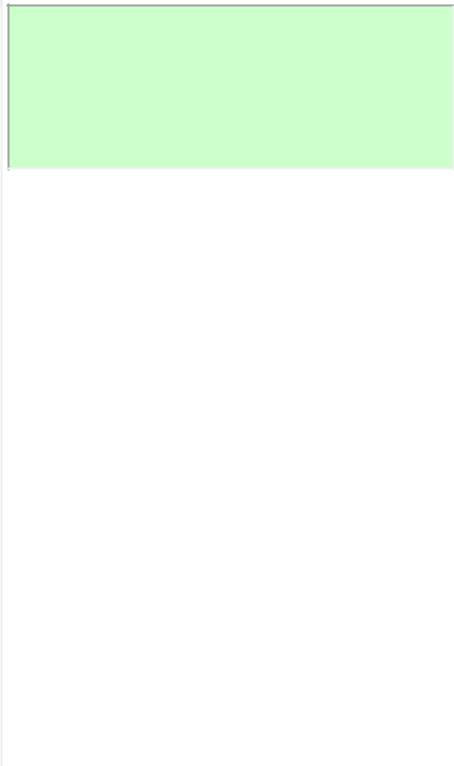 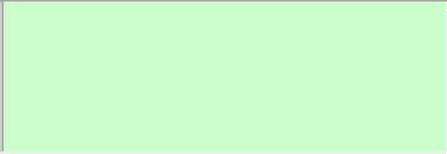 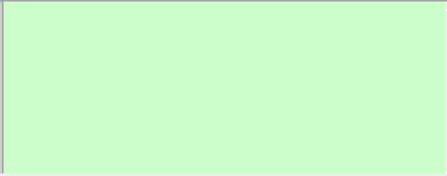 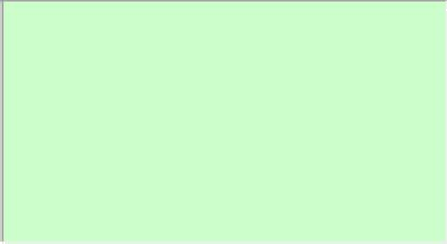 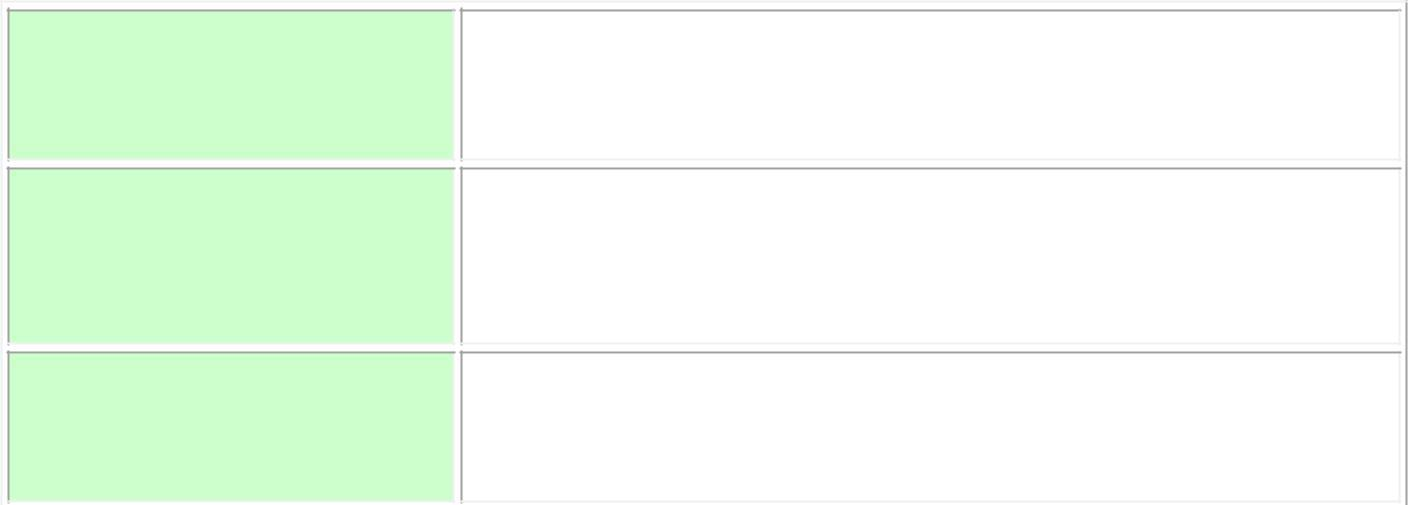 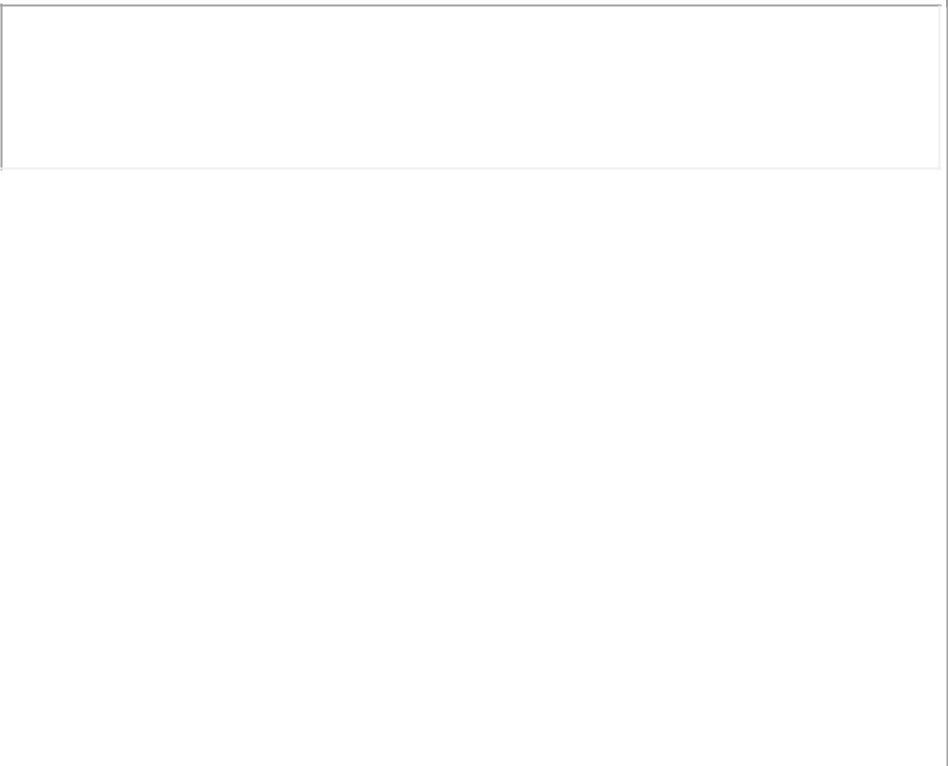 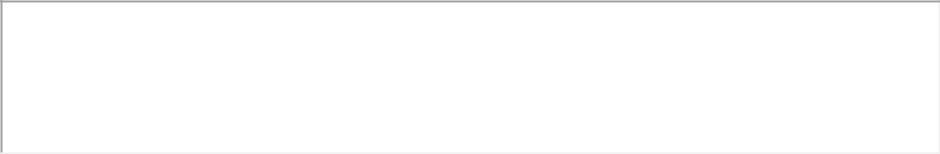 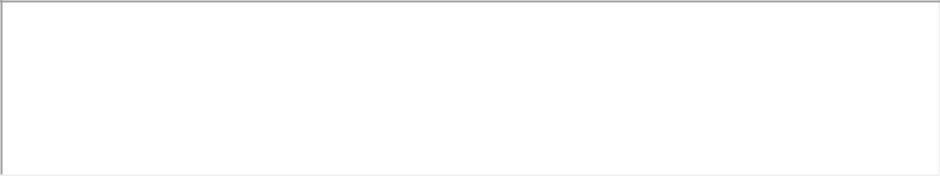 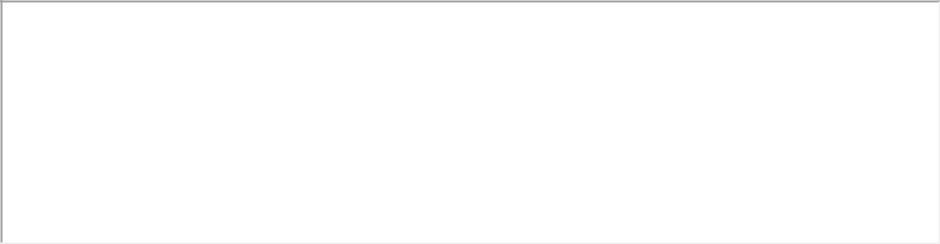 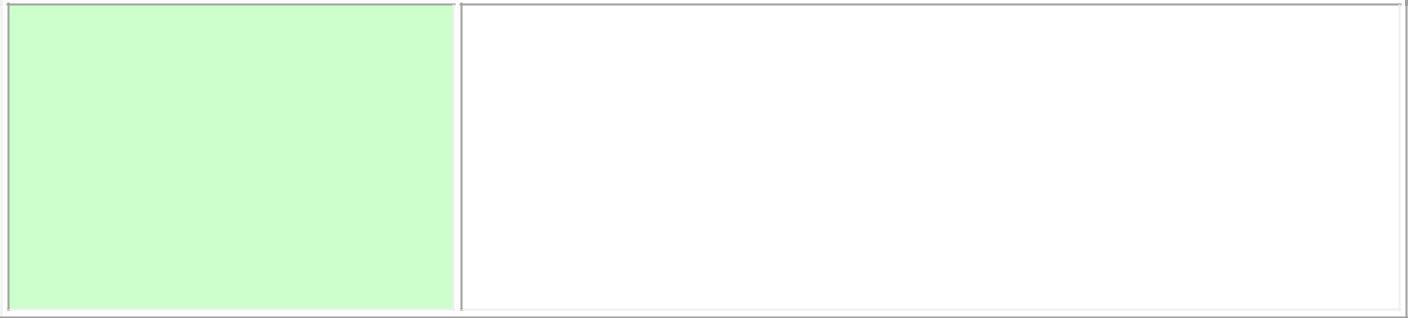 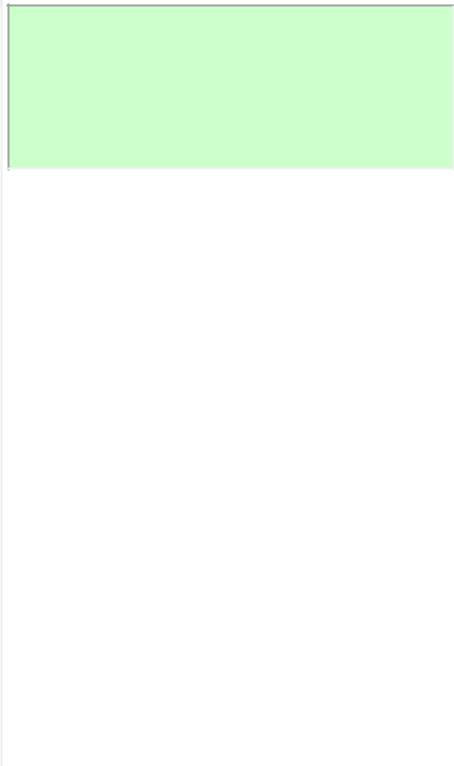 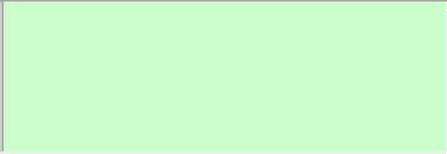 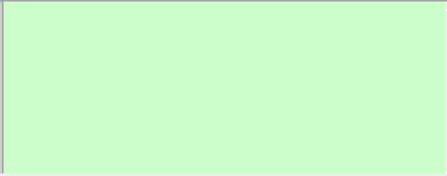 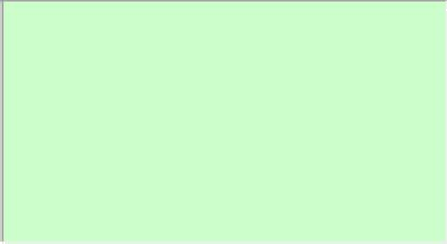 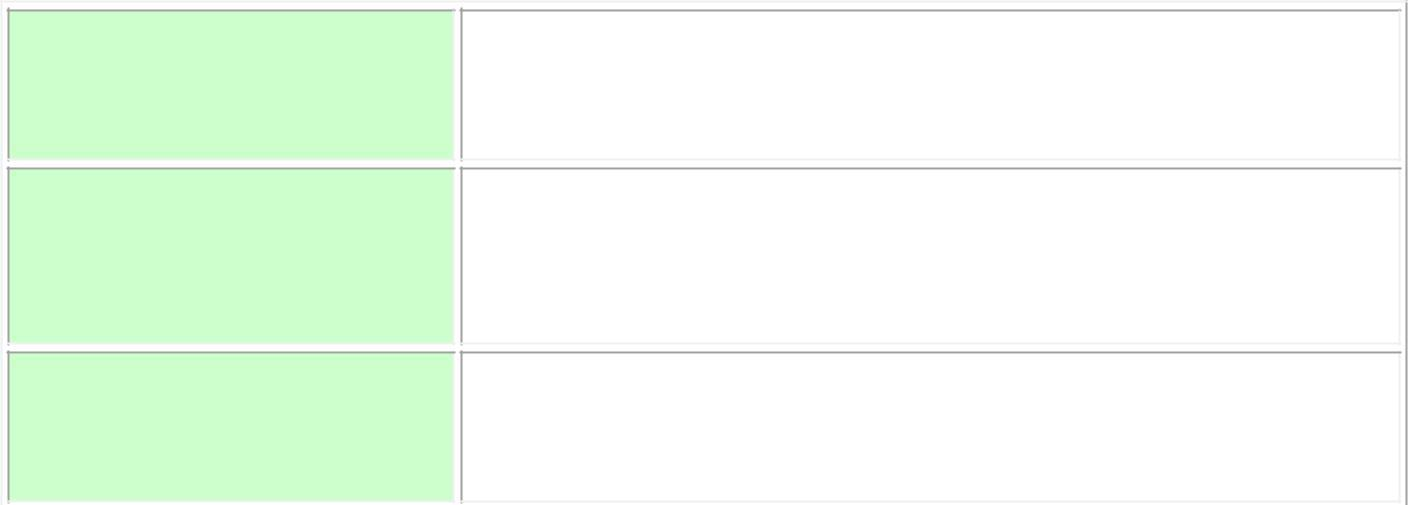 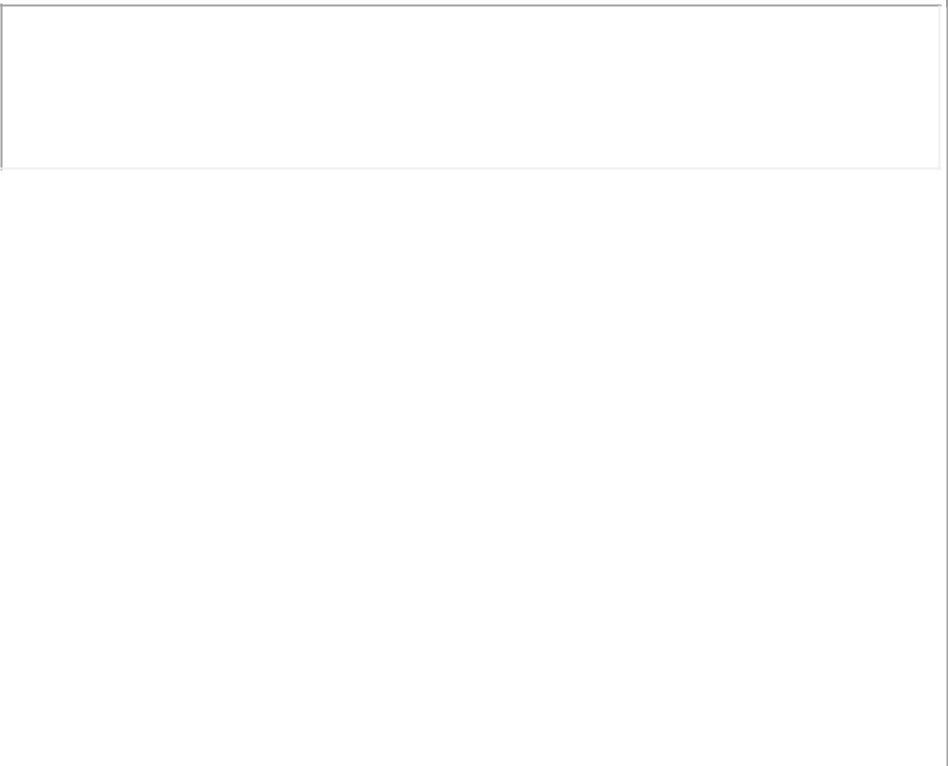 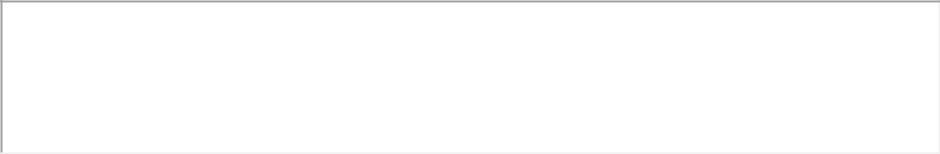 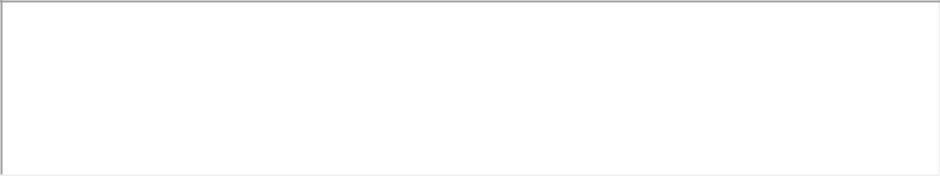 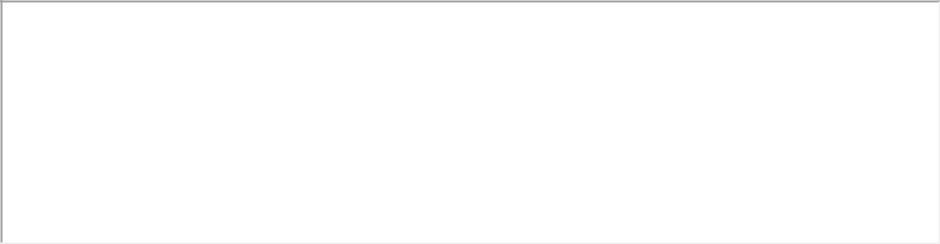 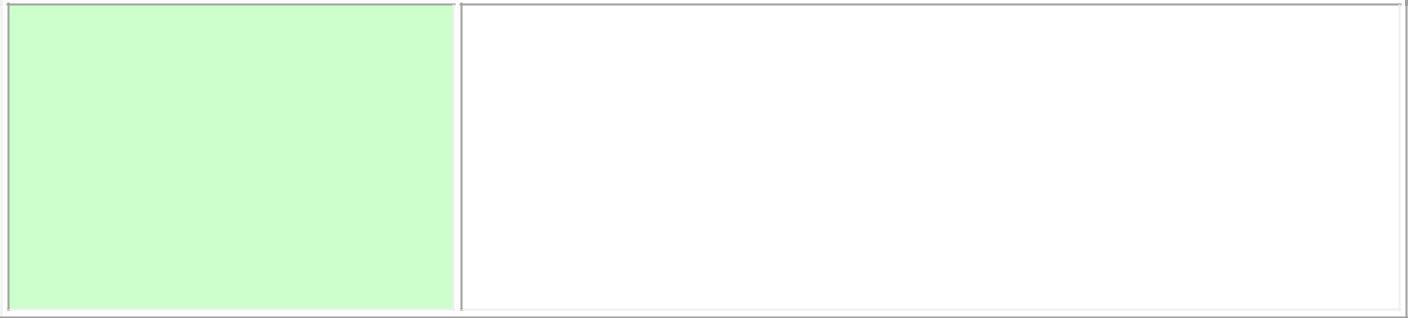 ciljevi aktivnosti, programa i/ili projektanamjena aktivnosti, programa i/ili projektanositelji aktivnosti, programa i/ili projekta i njihova odgovornostnačin realizacije aktivnosti, programa i/ili projektavremenik aktivnosti, programa i/ili projektanačin vrednovanja i način korištenja rezultata vrednovanjaDetaljan troškovnik aktivnosti, programa i/ili projektaIzborna nastava: pravoslavni vjeronaukUpoznavanje učenika sa osnovnim istinama svoje vjere.Aktivno sudjelovanje u vjerskom životuSrđan Despotović,vjeroučitelj i učenici 1.-2. razredaLjubenko Jović, vjeroučitelj i učenici 3.-8. razredaČelni, skupni, individualni rad s učenicima2 sata tjedno, tijekom školske godinePrema odgojno obrazovnim načelima.Konačna ocjena ulazi u prosjek učenikova općeg uspjeha./aktivnost, program i/ili projekt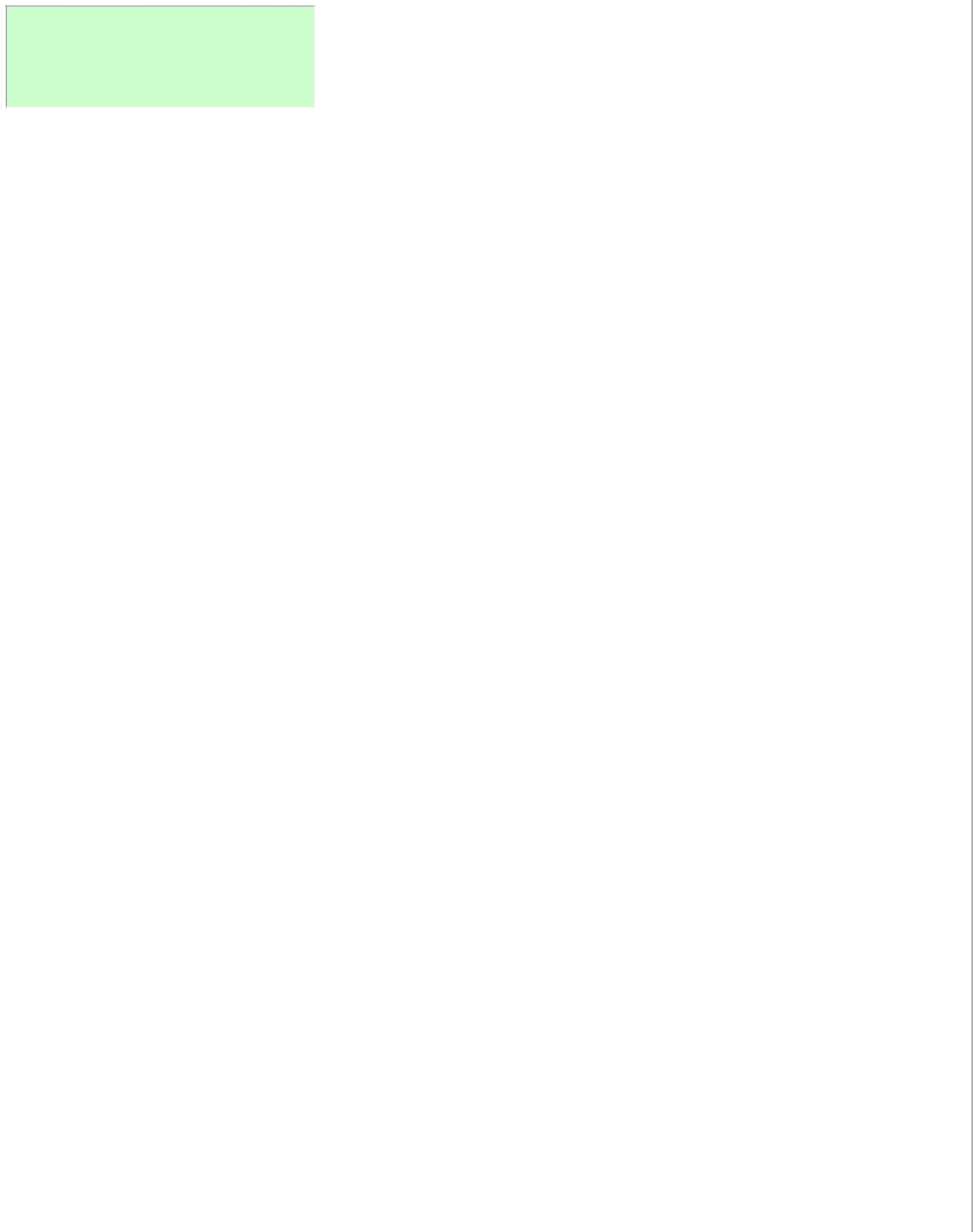 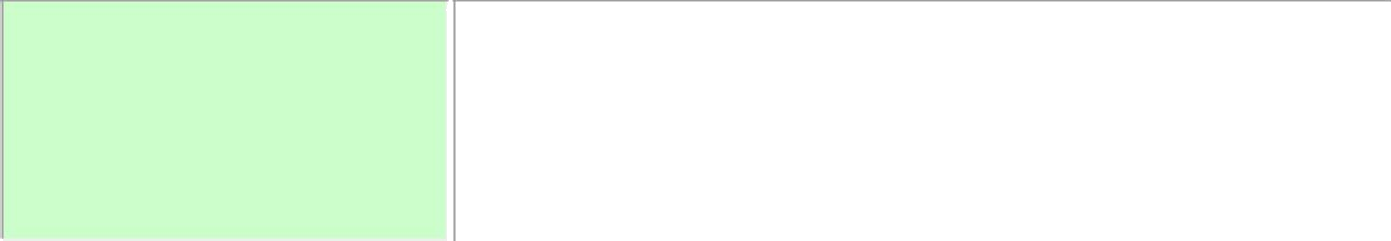 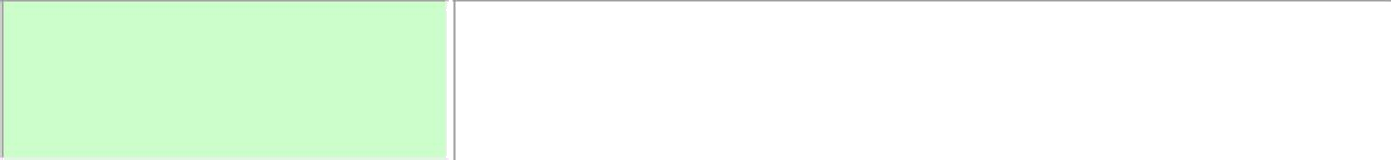 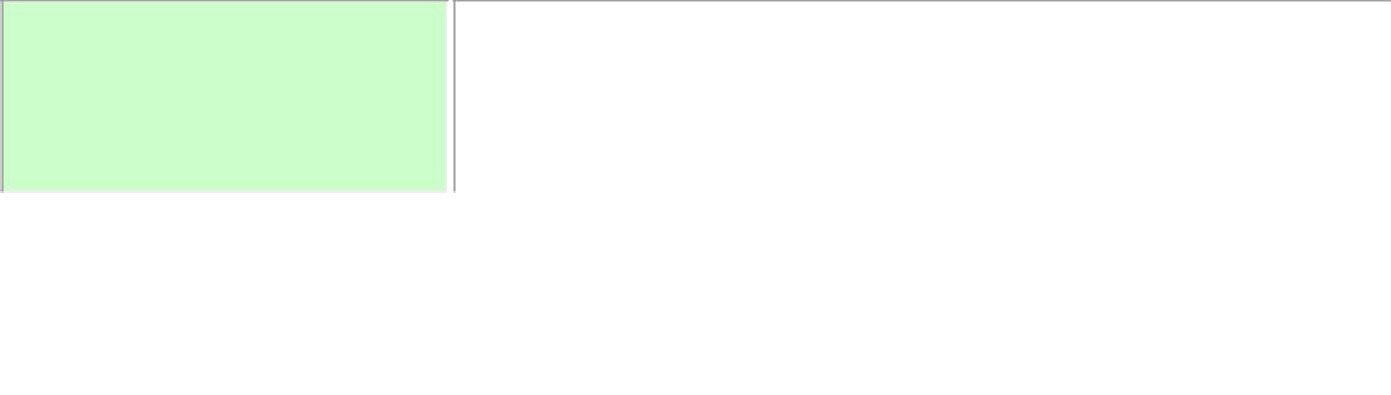 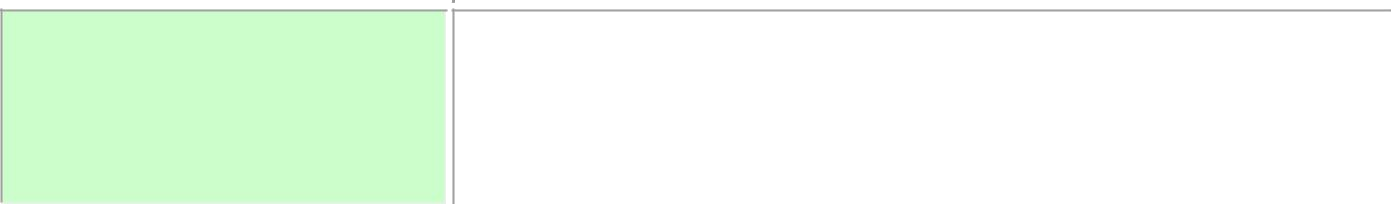 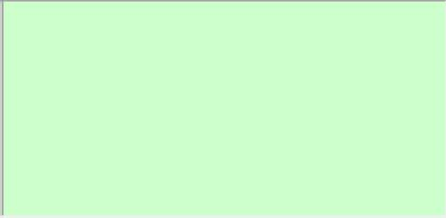 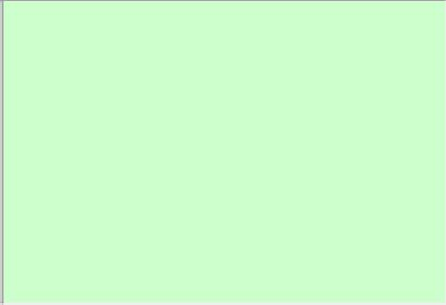 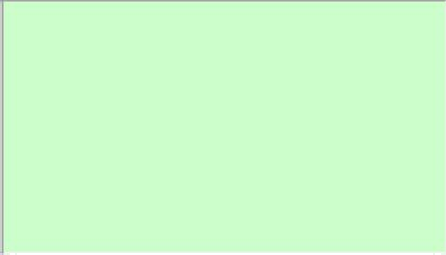 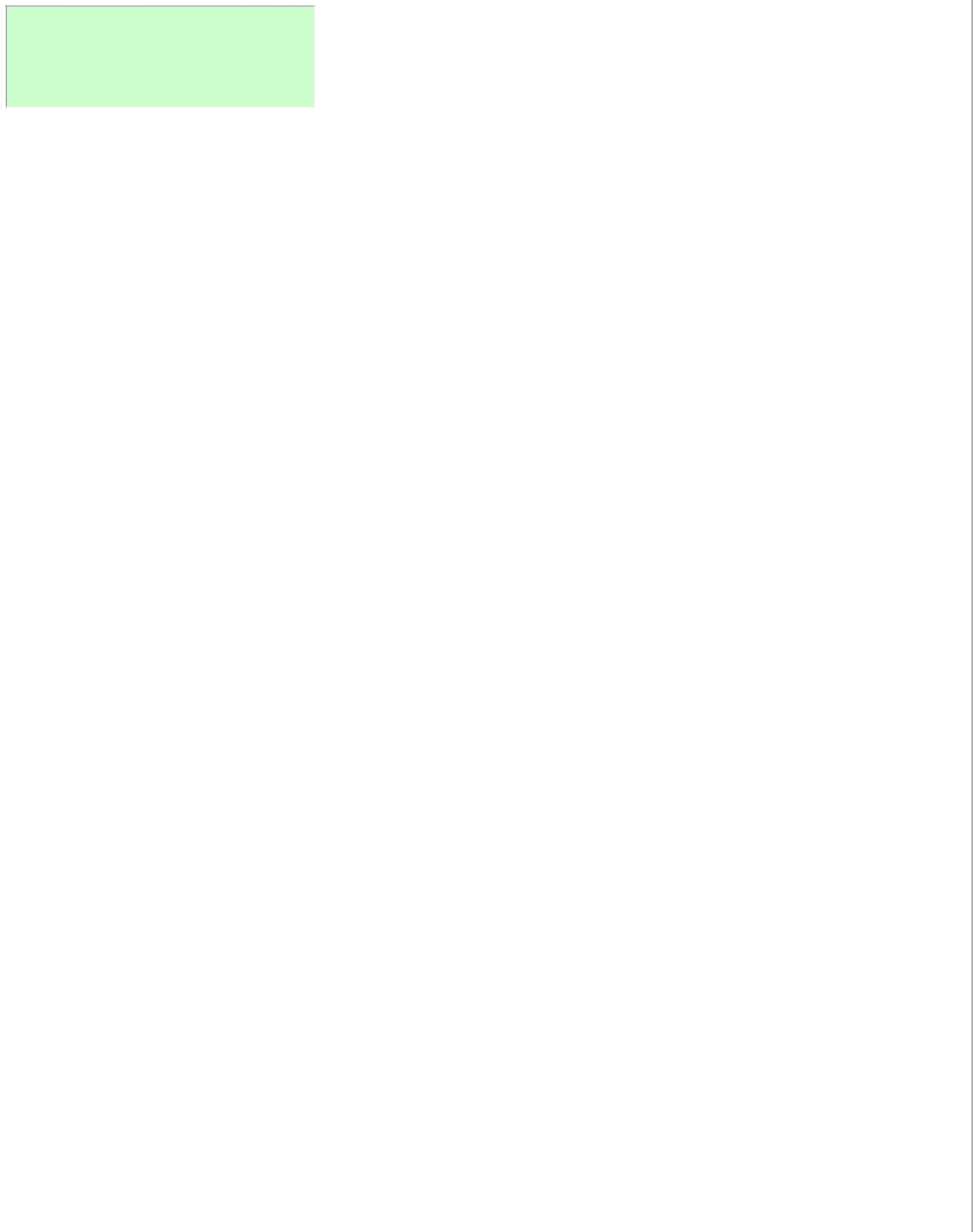 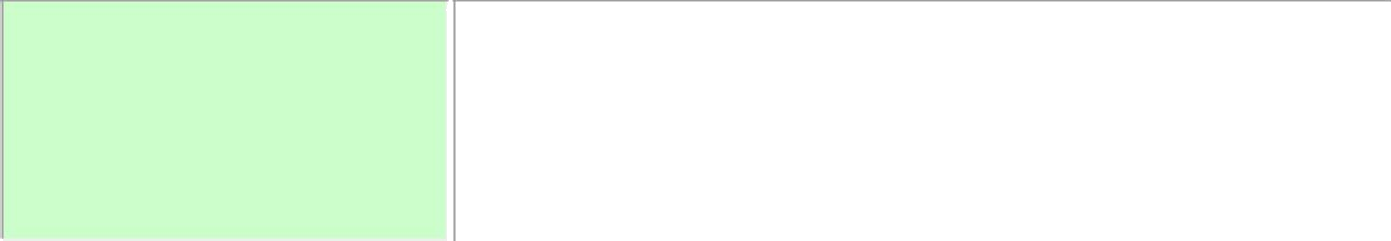 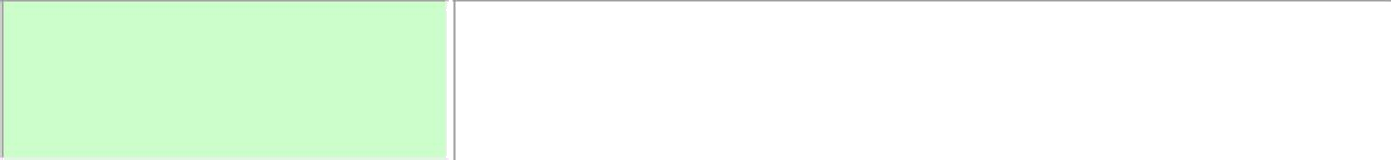 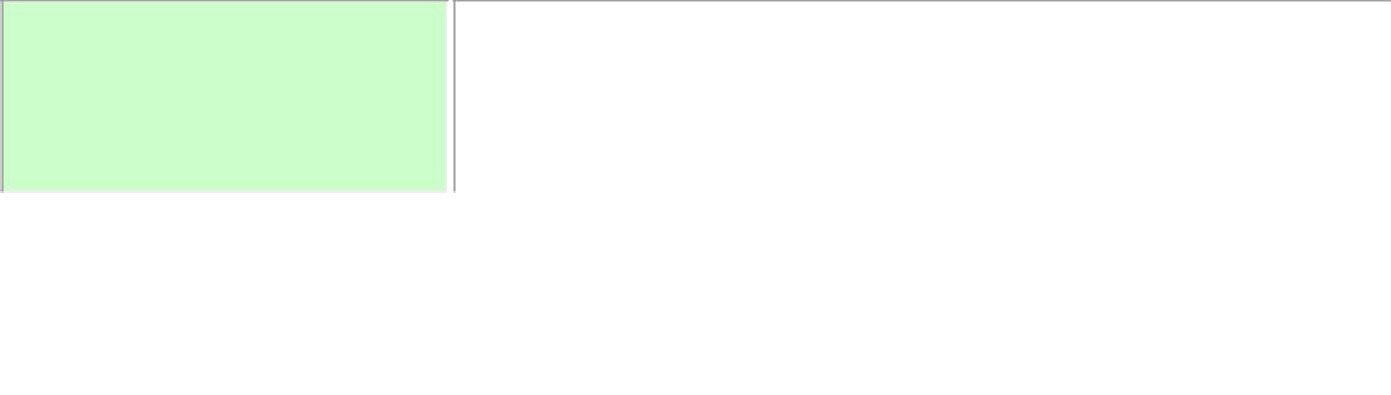 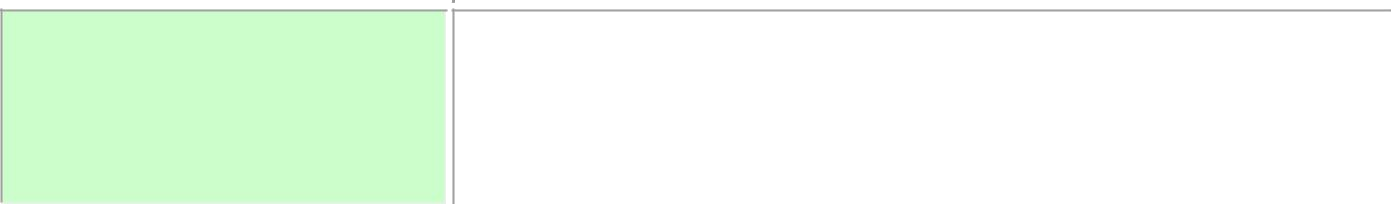 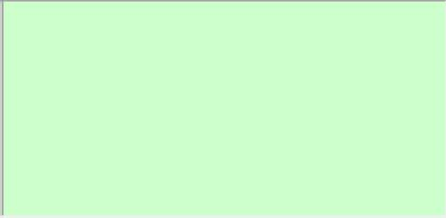 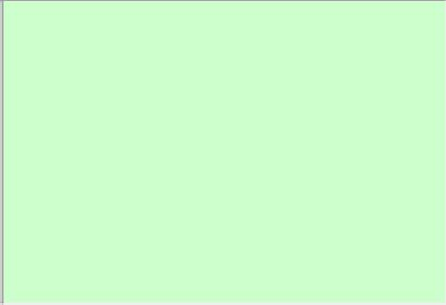 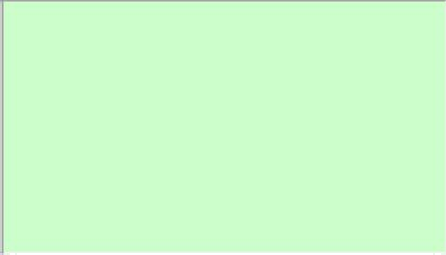 ciljevi aktivnosti, programa i/ili projektanamjena aktivnosti, programa i/ili projektanositelji aktivnosti, programa i/ili projekta i njihova odgovornostnačin realizacije aktivnosti, programa i/ili projektavremenik aktivnosti, programa i/ili projektanačin vrednovanja i način korištenja rezultata vrednovanjaDetaljan troškovnik aktivnosti, programa i/ili projektaOsposobljavanje učenika za primjenu osnovnih informatičkih znanja u svakodnevnom životu.Saša Ostojić, učitelj informatike, učenici 7. i 8. razredaInformatička učionicaNOSITELJI IZBORNE NASTAVE:DODATNA NASTAVAZa učenike koji u određenom nastavnom predmetu ostvaruju natprosječne rezultate ili pokazuju poseban interes za određeni nastavni predmet škole će organizirati dodatnu nastavu koju se učenik uključuje na temelju vlastite odluke. U dodatni rad bit će uključeni posebno zainteresirani učenici s izraženim sposobnostima za određeni predmet, kako bi im se omogućilo bolje razvijanje sposobnosti i kreativnosti, a tijekom školske godine bit će uključeni u školska, županijska i eventualnodržavna natjecanja iz pojedinih nastavnih predmeta. Prema interesu učenika svaka učiteljica razredne nastave održavat će dodatnu nastavu iz srpskog jezika ili matematike, prema rasporedu. Učitelji predmetne nastave koju su zaduženi za dodatnu nastavu održavat će jedan sat tjedno dodatnu nastavu. Potrebno je planirati i moguću akceleraciju učenika. U Školi će se dodatna nastava izvoditi iz sljedećih premeta:Hrvatskog jezikaSrpskog jezikaMatematika KemijaFizika Cilj dodatne nastave je obogatiti odgojno-obrazovne programe i dati šansu darovitoj djeci da napreduju u skladu sa svojim mogućnostima i sposobnostima.Namjena je ove aktivnosti dati prigodu darovitoj djeci da svoju darovitost iskažu i na natjecanjima. Nositelji ove aktivnosti su učitelji razredne nastave i učitelji imenovanih predmeta te stručni suradnici. Način realizacije:Ostvarenje dodatne nastave temeljit će se na objektivnim mogućnostima škole ali i sklonosti učitelja ka individualiziranom i skupnom radu te izradi projekata.Preporučuje se u realizaciji ovoga rada više timskog promišljanja i unošenja promjena koje će povećati kvalitetu nastavnog rada.Način vrjednovanja i način korištenja rezultata vrjednovanja:Rad na dodatnoj nastavi pratit će ravnateljica i stručna suradnica pedagoginja. Rezultati različitih natjecanja ujedno će biti i kriterij uspješnosti pojedinog učitelja, učenika i skupine.Na završetku ciklusa očekuje se i samovrjednovanje učitelja-voditelja, ali i nagrađivanje prema dogovorenim kriterijima.Vremenik: Tijekom nastavne godine skupine dodatne nastave radit će po sljedećem nastavnom planu:DODATNA NASTAVA ZA UČENIKE RAZREDNE NASTAVEDODATNA NASTAVA ZA UČENIKE PREDMETNE NASTAVEDOPUNSKA NASTAVAZa učenike kojima je potrebna pomoć u učenju škola je organizirala dopunsku nastavu. Tijekom godine bit će organizirana dopunska nastava: hrvatskog jezika, srpskog jezika i matematike, u razrednoj i predmetnoj nastavi, a u predmetnoj nastavi i iz engleskog jezika. Učiteljice razredne nastave će održavati dopunsku nastavu iz nastavnih predmeta matematike, srpskog jezika i hrvatskog jezika svakoga tjedna prema potrebama učenika 1., 2., 3. i 4. razreda. Organizirana dopunska nastava u predmetnoj nastavi iz hrvatskoga jezika, matematike, srpskog dva sata, engleskog jezika svakog drugog tjedna po jedan sat. Dopunska nastava iz ostalih obrazovnih predmeta održavat će se kada se ukaže potreba.U svakom razrednom odjelu dopunsku nastavu izvodit će razredna učiteljica. Dopunsku nastavu hrvatskoga jezika izvodi učiteljica razredne nastave, Danijela Vukov. Učenik polazi dopunsku nastavu onoliko sati koliko je potrebno da otkloni zaostatak. Učitelj određuje koja djeca trebaju ići na dopunsku, ali se učenici mogu i sami javiti. O potrebi polaženja djece na dopunsku nastavu treba izvijestiti roditelje učenika pisanim putem i uvesti obvezu u e Dnevnik.Cilj i namjena dopunske nastave je pružiti pomoć učeniku i/ili učenicima koji nisu u mogućnosti redovitu nastavu pratiti na očekivanoj razini ili im je potrebna pomoć u savladavanju programa. Pomoć će se pružiti i djeci građana Republike Hrvatske koji se vraćaju iz inozemstva, ali i onoj djeci kojoj je to nužno radi bržeg prevladavanja odgojno-obrazovnih razlika glede različitih školskih sustava, uspješnijeg prilagođavanja novom školskom okruženju, te kao efikasan način prevladavanja jezičnih prepreka u služenju materinjim jezikom.Nositelji ove aktivnosti bit će učitelji razredne nastave i učitelji hrvatskog i engleskog jezika, matematike, kao i ostali učitelji u čijim će predmetima učenicima biti potrebna pomoć. Ovaj rad izvodit će se kao individualni ili rad u manjim skupinama učenika u pravilu nakon redovite nastave.VremenikRad će se izvoditi tijekom nastavne godine, prema Rasporedu satiTroškovnikTroškove za učitelja snosi Ministarstvo znanosti.Način vrjednovanja i korištenja rezultata vrjednovanjaRad dopunske nastave pratit će tijekom nastavne godine ravnatelj škole i stručni suradnici, te je ono i predmet samovrjednovanja pojedinih učitelja ali i vrjednovanja učenika i roditelja. Posebno će se pratiti inicijalna i završna razina postignuća učenika te će se prema tim spoznajama organizirati i daljnji oblici rada. O učenicima će se voditi propisana pedagoška dokumentacija.Dopunska nastava za učenike predmetne nastaveDopunska nastava za učenike razredne nastaveIZVANNASTAVNE AKTIVNOSTI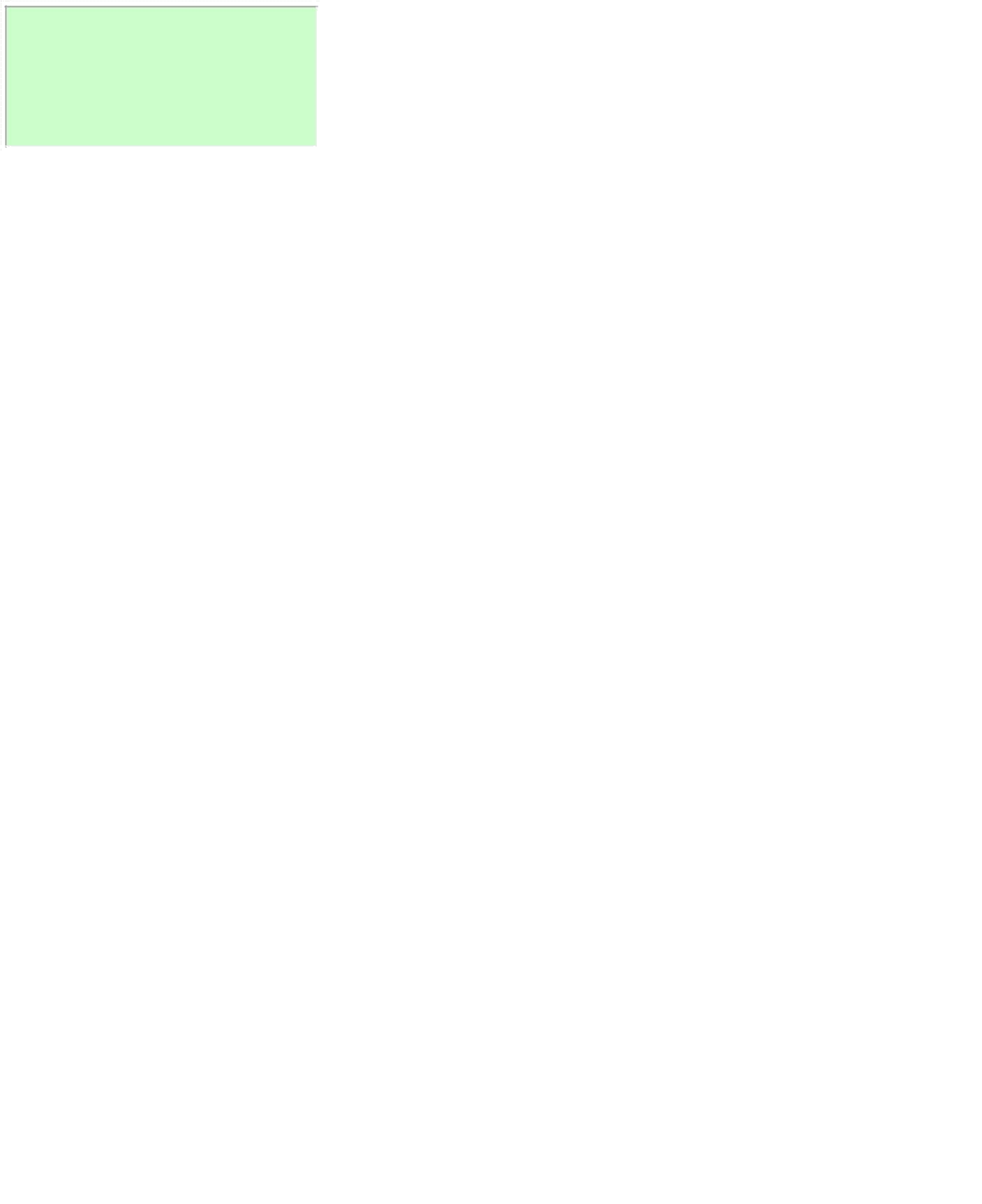 Radi zadovoljavanja različitih potreba i interesa učenika škola će organizirati izvannastavne aktivnosti. Ovakav rad podrazumijeva učiteljevu slobodu kreiranja odgojno-obrazovnoga rada i smisla za stvaralaštvo, a istodobno i uspješan je poticaj za angažiranje učenika za rad izvan redovite nastave. Izvannastavne aktivnosti bit će usmjerene na realizaciju Erasmus + projekata koje je odobrila EU komisija i koji se provode u našoj školi. O aktivnostima provedbe bit će dodano u Školski kurikulum nakon održanih transnacionalnih sastanakaOvaj oblik aktivnosti organizira se za sve učenike – učenike prosječnih sposobnosti, darovite učenike, učenike koji zaostaju za očekivanom razinom učenja i učenike s posebnim potrebama.Cilj aktivnosti je poticati samostalnu učeničku odluku o uključivanju u željenu aktivnost te snažiti njihovo htijenje za većim uspjehom i motivacijom za učenje u slobodnijim okruženjima učenja.Namjena je razvijati i poticati literarne, dramske, novinarske, likovne, plesne, glazbene, pjevačke učenikove sklonosti i sposobnosti. Razvijati kod učenika potrebu za sportsko –zdravstveno - rekreacijskom aktivnošću.Nositelji aktivnosti bit će učitelji razredne i predmetne nastave. INA u razrednoj nastavi, sportske aktivnosti, izvodit će učitelj Veljko Šekuljica.Način realizacije - ovaj rad izvodit će se sukladno Nastavnom planu i programu za osnovnu školu. Nastavni plan izvannastavnih aktivnosti ostvarivat će se tijekom nastavne godine prema utvrđenom rasporedu sati. Ovaj rad izvodit će učitelji škole i vanjski suradnici. Troškove za učitelja snosi Ministarstvo znanosti, a materijalne troškove osigurava osnivač.Učitelji su zaduženi izvannastavnim aktivnostima sukladno Pravilniku o tjednim obvezama odgojno obrazovnih djelatnika. Rad u izvannastavnim aktivnostima prate ravnatelj i pedagoginja te je ono predmet samovrjednovanja učitelja, učenika i roditelja.Učenici su uključeni u izvanškolske aktivnosti prema osobnim interesima te željama i mogućnostima roditelja u vrijeme kada nema nastave. O napredovanju i statusu učenika voditelji sekcija izvještavaju razrednike.IZVANNASTAVNE SPORTSKE AKTIVNOSTIIzvannastavne sportske aktivnosti organiziraju se za učenike od 1. do 8. razreda. Prakticiranje izvannastavnih sportsko-rekreativnih aktivnosti pretpostavlja samostalnu odluku učenika i roditelja o uključivanju i odabiru jedne ili više ponuđenih izvannastavnih sportsko-rekreativnih aktivnosti. Globalni cilj je: uključivanje što većeg broja učenika u motivirajući sistem sportske edukacije sprječavanje društveno neprihvatljivoga ponašanja, borba protiv pretilosti i hipokinezije sukladno nacionalnoj strategiji borbe protiv pretilosti koju je usvojila Vlada RH te razvijanje osjećaja pripadnosti školi kroz sudjelovanje na sportskim natjecanjima i ostvarivanje sportskih rezultata. Nositelji plana, realizacije i odgovornosti po pojedinim sportsko-rekreativnim aktivnostima je učitelj TZK u suradnji trenerima sportskih klubova partnera koji sudjeluju u realizaciji sportskih aktivnosti. Za sve učenike bit će organizirano provođenje sportskih aktivnosti u sportskoj dvorani u Borovu naselju, odnosno plivanje kao i sportske radionice za učenike razredne nastave u sklopu HŠSS.IZVANŠKOLSKE AKTIVNOSTIIzvanškolske aktivnosti imaju za cilj uključivanje djece u organizirano kreativno korištenje slobodnog vremena. Učenici su uključeni u izvanškolske aktivnosti prema osobnim interesima te željama i mogućnostima roditelja u vrijeme kada nema nastave. O napredovanju i statusu učenika voditelji sekcija izvještavaju razrednike.IZVANUČIONIČKA NASTAVAŠkola je u šk. 2019./20. planirala u Godišnjem planu i programu i Školskom kurikulumu izvanučioničku nastavu koja je isključivo u funkciji realizacije Nacionalnog kurikuluma i Nastavnog plana i programa.Izvanučioničku nastavu planiramo organizirati u trajanju od jednog ili nekoliko školskih sati, poludnevno ili cjelodnevno, odnosno trajat će za učenike osmog razreda nekoliko dana, a realizirat će se u RS tijekom proljetnjeg raspusta za učenike. Za učenike trećeg razreda planirana je višednevna škola u prirodi.Planiramo posjete muzejima, kazališnim i filmskim predstavama znamenitostima, te kulturnim manifestacijama i ustanovama, razvidnim u Školskom kurikulumu. Roditelji su pozvani na sudjelovanje u realizaciji posjeta i obilazaka, a tijekom organizacije potpisuju suglasnost na posjet i obilazak. I dalje ostaje pitanje prijevoza učenika – sredstva za to nisu osigurana te prijevoz plaćaju roditelji učenika.Plan izvanučioničke nastave provodit će se sukladno novim Pravilniku o izvođenju izleta, ekskurzija i drugih odgojno-obrazovnih aktivnosti izvan škole (NN,67/14..) te izmjenama Pravilnika.Škola u sklopu svojih mogućnosti kao i mogućnosti roditelja i učenika, a rukovodeći se specifičnim potrebama planirala je svojim učenicima izvanučioničku nastavu s ciljem neposrednog doživljavanja prirode, kulturno-povijesnih i tehničkih dostignuća, raznih manifestacija, zbivanja i pojava. U izvanučioničku nastavu spadaju: izleti, ekskurzije, odlasci u kino, kazalište, galeriju i druge ustanove, terenska nastava, škola u prirodi i  drugi slični organizirani oblici poučavanja/učenja izvan škole.Cilj izvanučioničke nastave je učenje otkrivanjem u neposrednoj životnoj stvarnosti, u kojemu se učenici susreću s prirodnom i kulturnom okolinom, ljudima koji u njoj žive i koji su utjecali na okolinu. Namjena je potaknuti radost otkrivanja, istraživanja i stvaranja. Ovaj je rad pogodan za timski rad, te utječe na stvaranje kvalitetnih odnosa unutar odgojno-obrazovne skupine t potiče intelektualna čuvstva.Tijekom nastavne godine realizirat će se jednodnevna izvanučionička nastava za sve razrede osim u trećem razredu kada je planirana škola u prirodi te u osmom razredu, višednevna ekskurzija.Izlet je poludnevni ili cjelodnevni zajednički odlazak učenika i učitelja u mjestu u kojem je škola ili izvan njega, a koji organizira i izvodi škola u svrhu ispunjavanja određenih odgojno obrazovnih ciljeva i zadaća. Izvedbeni plan i program izleta sadrži:-cilj i zadaće-nadnevak, tijek, odredište i programske sadržaje -popis učenika-ime i prezime, radno mjesto učitelja voditelja-opis prijevoza i drugih usluga -planirana cijena-izvori sredstava i način plaćanja-pisana suglasnost roditeljaEkskurzija je jednodnevno ili višednevno putovanje radi posjeta prirodnim, kulturnim, povijesnim, sportskim i tehničkim odredištima izvan sjedišta škole, u skladu s ciljevima i zadaćama škole.Školske ekskurzije organizirat će se u nenastavne dane, sukladno Pravilima o izvođenju školske ekskurzije. Izvedbeni plan i program ekskurzije sadrži:cilj i zadaće ekskurzijenadnevak, tijek, odredište i sadržajpopis učenikaime i prezime učitelja i radno mjesto, ime i prezime pratiteljaopis prijevoza, smještaj i druge uslugeplanirana cijenaizvori sredstavapisana suglasnost roditeljaU ovoj šk. godini učenici 1, 2. razreda realizirat će jednodnevne izlete, kao i učenici 4., 5., 6., i 7. razreda.Treći razred ide u školu u prirodi, a osmi na višednevnu ekskurziju u vrijeme proljetnjeg rapsusta.Škola u prirodi je oblik nastave koji se organizira višednevno na posebno odabranom prirodnom odredištu s odgovarajućim uvjetima zatvorenog i otvorenog prostora za poučavanje i učenje. Četvrti razred ide u školu u prirodiOstali izvanučionički odgojno-obrazovni radSvi izvanučionički oblici odgojno-obrazovnog rada (posjete kinu, kazalištu, galerijama, terenska nastava, plivanje,…)izvodit će se tijekom nastavne godine, a njihov izvedbeni plan i program mora imati sljedeće sastavnice:oblik izvanučioničke nastavetemu – sadržajciljvrijeme ostvarivanjamjesto ostvarivanjaoblik integracije i korelacijenositelji realizacijeplanirana cijenapodaci o izvorima sredstavapopis sudionikapisana suglasnost roditeljaNositelji ovih aktivnosti bit će učitelji. Uz voditelja učenici će imati pratitelja. Organizaciju i pripremu odlaska učenika prate ravnatelj i stručni suradnik – pedagog, ali ono je i predmet samovrjednovanja učitelja, vrjednovanje učenika i njihovih roditelja nakon provedene aktivnosti. Posebno će se pratiti rezultati socijalne integracije i adaptacije učenika.POSJETE, TERENSKE NASTAVEIZLETI , EKSKURZIJERAZREDNI PROJEKTI obveznoga i srednjoškolskog odgoja i obrazovanja,unaprijediti kvalitetu odgojno-obrazovne djelatnosti/procesa, tj. kvalitete poučavanja i učenjaosigurati jednakopravne i istovjetne uvjete učenja i poučavanja- pedagoški standard,osigurati uvjete za stalni razvoj okvira nacionalnoga kurikuluma,sustavno i argumentirano prikazati prioritetne promjene, određivanje nositelja promjena,uskladiti sustav odgoja i obrazovanja s europskim sustavima.NAČELA NACIONALNOGA KURIKULUMA:uključenost svih učenika (obvezatnost)jednakost obrazovnih mogućnosti za sve,očuvanje nacionalnog identiteta,kompetentnost i profesionalna etika,demokratičnost,autonomija škole,pedagoški i školski pluralizam,individualiziran pristup,europska dimenzija obrazovanja,cjeloživotno učenje.KATEGORIJA KVALITETEPOPIS PODRUČJAPRIORITETNOPODRUČJEKATEGORIJA KVALITETEUNAPREĐENJAUNAPREĐENJAPROCESI UNUTAR ŠKOLEPoučavanje i učenje+PROCESI UNUTAR ŠKOLEOdnos učitelja, roditelja i škole+PROCESI UNUTAR ŠKOLEPlaniranje nastavnog procesa+PROCESI UNUTAR ŠKOLEUključenost škole u EU mobilne+PROCESI UNUTAR ŠKOLEprojekte+Naziv škole:OSNOVNA ŠKOLA BRŠADINAdresa škole:32222 Bršadin, Duje Zaharića 1.Šifra škole:16-439-003Matični broj:2680742Osnivač:Vukovarsko-srijemska županijaTelefonski broj:032/569-431Broj telefaksa:032/569-802, 569-802Internetska pošta:os-brsadin.skole.hrInternetska adresa:ured@os-brsadin.skole.hrBroj učenika:61Ukupan broj razrednih odjela:10Broj smjena:DvijeBroj radnika:33Ravnateljica školeTatjana LukićPredsjednik Školskog odboraMario Jovičić70 sati nastave izbornog predmetaPovremene praktične provjere znanja. Samovrednovanje učenika radi razvoja vlastitih vještina procjene./aktivnost, program i/ili projekt   Izborna  nastava : Njemački  jezikciljevi aktivnosti, programa i/ili projektamotivirati učenike za učenje stranog jezikaupoznati osnovne podatke o njemačkom govornom područjuusvojiti elementarne oblike dramatizacije tekstaznati opisati znamenitosti itd.namjena aktivnosti, programa i/ili projektasamostalno pronalaziti podatke o povijesnim i kulturološkim značajkama zemlje, gradasastavljati rečenice, prepričavatinositelji aktivnosti, programa i/ili projekta i njihova odgovornostMatea Knežević, učiteljica predmetne nastave način realizacije aktivnosti, programa i/ili projektarad s učenicima u skupini i rad u parupojedinačni razgovor s učenicimavremenik aktivnosti, programa i/ili projekta   - 2 sata tjedno – 70 sati tijekom školske godine.način vrednovanja i način korištenja rezultata vrednovanjapismeno provjeravanje znanja, opisno ocjenjivanje, usmena provjera znanjarezultati će se koristiti u cilju povećanja kvalitete nastavnog rada uz daljnje poticanje razvoja darovitih učenika u skladu s interesima i sposobnostimadetaljan troškovnik aktivnosti, programa i/ili projektarazni slikovni i tekstualni materijali, nastavni listići, papir za izradu plakata i prozirnice.potrošni materijal za neposredan odgojno- obrazovni rad osigurat će škola,učiteljica i roditelji učenikaNAZIV PROGRAMARAZREDIZVRŠITELJI PROGRAMASATI TJEDNOPRAVOSLAVNI VJERONAUK1.-2.Srđan Despotović4PRAVOSLANI VJERONAUK3.-4.Ljubenko Jović4PRAVOSLAVNI VJERONAUK5.-8.Ljubenko Jović6NJEMAČKI JEZIK4.Matea Knežević2NJEMAČKI JEZIK5.-8.Matea Knežević6INFORMATIKA7.-8.Saša Ostojić4Red.br.Nastavni predmetRazred/grupaPlanirani broj satiPlanirani broj satiIme i prezime učitelja izvršiteljaRed.br.Nastavni predmetRazred/grupaTGIme i prezime učitelja izvršitelja1.Matematika1./1135Andrea L.Radulović2.Matematika/Srpski j.2./1135Suzana Jeremić3.Matematika 3./1135Dubravka Nikolić4.Matematika 3.a/1135Biljana Golubičić 5.Srpski/Matematika4./1135Suzana Jeremić6.Hrvatski jezik1.,2.,3.,4./1135Danijela VukovUKUPNOI.-IV.66210aktivnost, program i/ili projektактивност, програм и/или пројектDodatna nastava - Matematika ciljevi aktivnosti, programa i/ili projektaциљеви активности, програма и/или пројектаDodatnim radom proširiti znanje učenika. Razvijati interes za matematičke sadržaje te sadržaje iz srpskog jezika, talentiranim učenicima omogućiti razvijanje logičkog zaključivanja i mišljenja na složenijim zadatcima. Osposobiti ih za samostalno rješavanje zadataka. namjena aktivnosti, programa i/ili projektaнамена активности, програма и/или пројектаAktivnost se organizira za učenike koji imaju izrazit interes i predznanje koji kroz ovaj oblik nastave žele proširiti nositelji aktivnosti, programa i/ili projekta i njihova odgovornostноситељи активности, програма и/или пројекта и њихова одговорностUčiteljica Andrea Lukomski - Radulović način realizacije aktivnosti, programa i/ili projektaначин реализације активности, програма и/или пројектаRad u školi prema predviđenom rasporedu sati razrednog odjela jedan sat tjedno. Rad se organizira proučavanjem zadataka iz dodatne literature, izradom praktičnih radova individualno, skupno i u paru. vremenik aktivnosti, programa i/ili projektaвременик активности, програма и/или пројектаTijekom školske godine 1 sat tjedno prema rasporedu sati. način vrednovanja i način korištenja rezultata vrednovanjaначин вредновања и начин кориштења резултата вредновањаdetaljan troškovnik aktivnosti, programa i/ili projektaдетаљан трошковник активности, програма и/или пројекта-aktivnost, program i/ili projektактивност, програм и/илипројектDodatna nastava - Matematika / Srpski jezikciljevi aktivnosti, programa i/ili projektaциљевиактивности, програма и/илипројектаDodatnim radom proširiti znanje učenika. Razvijati interes za matematičke sadržaje,  talentiranim učenicima omogućiti razvijanje logičkog zaključivanja i mišljenja na složenijim zadatcima. Osposobiti ih za samostalno rješavanje zadatakaRazvijati interes za jezične i književne sadržaje Srpskog jezika, razvijati i bogatiti rečnik.namjena aktivnosti, programa i/ili projektaнаменаактивности, програма и/илипројектаAktivnost se organizira za učenike koji imaju izrazit interes i predznanje koji kroz ovaj oblik nastave žele proširiti.nositelji aktivnosti, programa i/ili projekta i njihova odgovornostноситељиактивности, програма и/илипројекта и њиховаодговорностUčiteljica Suzana Jeremićnačin realizacije aktivnosti, programa i/ili projektaначинреализацијеактивности, програма и/илипројектаRad u školi prema predviđenom rasporedu sati razrednog odjela jedan sat tjedno. Rad se organizira proučavanjem  zadataka iz dodatne literature, izradom praktičnih radova individualno, skupno i u paru.vremenik aktivnosti, programa i/ili projektaвременикактивности, програма и/илипројектаTijekom školske godine 1 sat tjedno prema rasporedu sati.način vrednovanja i način korištenja rezultata vrednovanjaначинвредновања и начинкориштењарезултатавредновањаPraćenje učenika na evidencijskim listama za dodatnu nastavu. Samovrjednovanje.detaljan troškovnik aktivnosti, programa i/ili projektaдетаљантрошковникактивности, програма и/илипројектаaktivnost, program i/ili projektактивност, програм и/илипројектDodatna nastava - Matematika ciljevi aktivnosti, programa i/ili projektaциљевиактивности, програма и/илипројектаDodatnim radom proširiti znanje učenika. Razvijati interes za matematičke sadržaje,  talentiranim učenicima omogućiti razvijanje logičkog zaključivanja i mišljenja na složenijim zadatcima. Osposobiti ih za samostalno rješavanje zadatakanamjena aktivnosti, programa i/ili projektaнаменаактивности, програма и/илипројектаAktivnost se organizira za učenike koji imaju izrazit interes i predznanje koji kroz ovaj oblik nastave žele proširitinositelji aktivnosti, programa i/ili projekta i njihova odgovornostноситељиактивности, програма и/илипројекта и њиховаодговорностUčiteljica Dubravka Nikolićnačin realizacije aktivnosti, programa i/ili projektaначинреализацијеактивности, програма и/илипројектаRad u školi prema predviđenom rasporedu sati razrednog odjela jedan sat tjedno. Rad se organizira proučavanjem  zadataka iz dodatne literature, izradom praktičnih radova individualno, skupno i u paru.vremenik aktivnosti, programa i/ili projektaвременикактивности, програма и/илипројектаTijekom školske godine 1 sat tjedno prema rasporedu sati.način vrednovanja i način korištenja rezultata vrednovanjaначинвредновања и начинкориштењарезултатавредновањаPraćenje učenika na evidencijskim listama za dodatnu nastavu. Samovrjednovanje.detaljan troškovnik aktivnosti, programa i/ili projektaдетаљантрошковникактивности, програма и/илипројектаTroškovi umnožavanja listića cc. 100,00 knaktivnost, program i/ili projektDodatna nastava-Matematikaciljevi aktivnosti, programa i/ili projektaProširiti znanje učenika. Razvijati interes za matematičke sadržaje. Darovitim učenicima omogućiti razvijanje logičkog zaključivanja i mišljenja u rješavanju složenijih zadataka riječima.namjena aktivnosti, programa i/ili projektaAktivnost za učenike koji  imaju izrazit interes za matematiku.nositelji aktivnosti, programa i/ili projekta i njihova odgovornostBiljana Golubičić ,prof.3.razrednačin realizacije aktivnosti, programa i/ili projektaProučavanje zadataka iz dodatne literature ,izradom praktičnih radova individualno i u paru.vremenik aktivnosti, programa i/ili projektaJedan sat svaki  tjedan, tijekom 2019./2020.šk.godine.35 satinačin vrednovanja i način korištenja rezultata vrednovanjaKontinuirano i opisno praćenje učenika.detaljan troškovnik aktivnosti, programa i/ili projektaNema troškova.Red.Nastavni predmetNastavni predmetPlanirani brojPlanirani brojPlanirani brojRed.Nastavni predmetNastavni predmetRazredsatisatisatiIme i prezime učiteljabrojNastavni predmetNastavni predmetgrupaizvršiteljabrojNastavni predmetNastavni predmetTG1.Hrvatski jezik5.,6.,7,.8,/10,517,5Ivona Lisek2.Srpski jezik5.,6.,7,.8,/1135Branka Brdarić3.Matematika5.,6.,7,.8,/1135Ana Čalošević4.Kemija7.,8./10,517,5Liljana Bečvardi5.Fizika7.,8./10,517,5Gorana Lukić UKUPNO V. - VIII.53,5120,5UKUPNO I. - VIII.aktivnost, program i/ili projektDodatna nastava hrvatskog jezikaciljevi aktivnosti, programa i/ili projektaproširiti znanje o hrvatskom jezikurazvijati jezično-komunikacijske sposobnosti pri govornoj i pisanoj uporabi jezika u svim funkcionalnim stilovimapotaknuti zanimanje za hrvatski jezikpripremiti učenike za natjecanja znanja iz hrvatskoga jezikanamjena aktivnosti, programa i/ili projektaproširivanje znanja o hrvatskom jeziku na temelju sadržaja koji nisu obrađeni u redovnoj nastavipriprema učenika za natjecanjenositelji aktivnosti, programa i/ili projekta i njihova odgovornostučenici sedmoga i osmog razreda koji pokazuju posebne sklonosti za hrvatski jezikučiteljica Ivona Liseknačin realizacije aktivnosti, programa i/ili projektarad u maloj skupini u kojoj se izmjenjuju različiti oblici i metode radavremenik aktivnosti, programa i/ili projektajedan školski sat tjedno tijekom nastavne godinenačin vrednovanja i način korištenja rezultata vrednovanjasamoocjenjivanjemeđusobno ocjenjivanjesudjelovanje učenika na natjecanjima iz hrvatskoga jezikadetaljan troškovnik aktivnosti, programa i/ili projektaNema troškova.aktivnost, program i/ili projektактивност, програм и/или пројектDodatna  nastava – matematikaДодатна настава-математикаciljevi aktivnosti, programa i/ili projekta циљеви активности, програма и/или пројектаRazvijati matematičke kompetencije (konceptualna znanja i primjena matematike u rješavanje problema, uključujući i probleme u različitim životnim situacijama)Развијати математичке компетенције (концептуална знања и примена математике у решавање проблема, укључујући и проблеме у различитим животним ситуацијама)namjena aktivnosti, programa i/ili projektaнамена  активности, програма и/или пројектаOsposobiti učenika za razvijanje i primjenu matematičkog mišljenja u rješavanju problema u nizu različitih svakodnevnih situacija, poticati i unapređivati njihov intelektualni razvojОспособити ученика за развијање и примену математичког мишљења у решавању проблема у низу различитих свакодневних ситуација, потицати и унапређивати њихов интелектуални развојnositelji aktivnosti, programa i/ili projekta i njihova odgovornostноситељи  активности, програма и/или пројекта и њихова одговорностAna ČaloševićАна Чалошевићnačin realizacije aktivnosti, programa i/ili projektaначин реализације  активности, програма и/или пројектаProblemskim učenjem, učenjem u parovima, učenje u skupinama, individualni pristupПроблемским учењем, учењем у пару, учење у скупини, индивидуални приступvremenik aktivnosti, programa i/ili projekta временик  активности, програма и/или пројекта1 sata tjedno, tijekom školske godine1 час недељно, током школске годинеnačin vrednovanja i način korištenja rezultata vrednovanjaначин вредновања и начин кориштења резултата вредновањаIndividualno praćenje usvajanja planiranih sadržaja,  nastavni listići. Rezultati vrednovanja koristit će se u svrhu povećanja kvalitete nastavnog rada, poticanje na aktivnost  darovitih učenikaИндивидуално праћење усвајања планираних садржаја, наставни листићи. Резултати вредновања користиће се у сврху паовећања квалитете наставног рада, потицање на активност даровитих ученикаNaziv aktivnosti ili projektaDodatna nastava iz srpskog jezikaNositelji aktivnosti ili projekta i njihova odgovornostBranka Brdarić, profesor srpskog jezika i književnostiNamjena aktivnosti ili projektaŠirenje interesa učenika za materinji jezik i književnost.Planirani broj učenika Učenici V, VI, VII i VIII razreda Način realizacije aktivnosti ili projektaUčiteljica i učenici zajedno otkrivaju ljepote i osobitosti srpskog jezika i književnosti i rade na poboljšanju pismenosti, te proširivanju stečenog znanja na redovnoj nastaviDodatna nastava će se realizirati u prostorijama škole kroz sljedeće nastavne teme/jedinice: lirika, epika, drama; stilska izražajna sredstva; glasovne promjene; promjenjive i nepromjenjive vrste riječi;  imenice i zamjenice; pridjevi, glagoli i brojevi;  prilozi i prijedlozi; veznici, uzvici i čestice;članovi rečeničnog ustrojstva; rečenice pravopis (izbor).Ciljevi  aktivnosti ili projektaPonavljanje, vježbanje i usvajanje gradiva iz srpskog jezika i književnosti: sudjelovanje u razgovoru o različitim temama;razvijanje vještina potrebnih za pisanu komunikaciju;razvijanje leksičkih, fonetskih, gramatičkih i književnih znanja; proširivanje sadržaja redovne nastave; sudjelovanje na takmičenju iz srpskog jezikaVremenik aktivnosti ili projekta1 sat tjedno (ukupno 35 sati godišnje)Način vrednovanja i način korištenja rezultata vrednovanjaPratiti napredovanje učenika tijekom školske godine.aktivnost, program i/ili projektDodatna nastava- Kemijaciljevi aktivnosti, programa i/ili projektaOsposobiti učenika da stečeno znanje proširuje, povezuje s drugim sadržajima i primjenjuje u praksinamjena aktivnosti, programa i/ili projektaUčenici 7.i 8. razredanositelji aktivnosti, programa i/ili projekta i njihova odgovornostLjiljana Bečvardi, nastavnik kemijenačin realizacije aktivnosti, programa i/ili projektaObrada složenijih zadataka kroz rad u paru. Izrada malih projekata po uputama. Razvijati kod učenika samostalnost u izvođenju eksperimenata.vremenik aktivnosti, programa i/ili projekta0,5 sat tjednonačin vrednovanja i način korištenja rezultata vrednovanjaOpisno praćenje rada i napredovanja učenikadetaljan troškovnik aktivnosti, programa i/ili projektaPo potrebiRed.br.Nastavni predmetRazred/grupaPlanirani broj satiPlanirani broj satiIme i prezime učitelja izvršiteljaRed.br.Nastavni predmetRazred/grupaTGIme i prezime učitelja izvršitelja1.Matematika5.,6.,7.,8./1135Ana Čalošević2.Srpski jezik5.,6.,7.,8./1135Branka Brdarić3.Fizika 7.,8./10,517,5Gorana Lukić4.Hrvatski jezik5.,6.,7.,8./10,517,5Ivona Lisek5.Engleski jezik5.,6.,7.,8./10,259Ljiljana Miletić6.Kemija 7.,8./10,517,5Ljiljana BečvardiUKUPNOI.-IV.63,75  131,5Naziv aktivnosti ili projektaDopunski rad srpskog jezikaNositelji aktivnosti ili projekta i njihova odgovornostBranka Brdarić, profesor srpskog jezika i književnosti i učenici V, VI, VII i VIII razredaNamjena aktivnosti ili projektaUčenici će prema potrebama  ponavljati i utvrđivati jedinice, teme i cjeline iz područja jezika, književnosti i kulture izražavanjaPlanirani broj učenika Prema potrebama učenika.Način realizacije aktivnosti ili projektaDopunska nastava će se realizirati kroz individualni i grupni rad (ponavljanje i utvrđivanje) gradiva iz srpskog jezika.Ciljevi  aktivnosti ili projektaPonoviti, utvrditi i uvježbati znanja iz srpskog jezika, po temama i cjelinama iz programa svih razreda.Vremenik aktivnosti ili projektaJedan sat tjedno tijekom školske godine, prema potrebama učenika.Način vrednovanja i način korištenja rezultata vrednovanjaAnaliza postignutih rezultatima na satima redovne nastave.Detaljan troškovnik aktivnosti ili projekta0 kuna.aktivnost, program i/ili projektактивност, програм и/или пројектDopunska   nastava – matematikaДопунска настава-математикаciljevi aktivnosti, programa i/ili projektaциљеви активности, програма и/или пројектаOmogućiti učenicima dodatno individualno savladavanjeredovnog propisanog nastavnog sadržajaОмогућити ученицима додатно индивидуално савладавање редовног прописаног наставног садржајаnamjena aktivnosti, programa i/ili projektaнамена активности,  програма и/или пројектаOsposobiti učenika za lakše savladavanje nastavnih sadržajaОспособити ученика за лакше савладавање наставних садржајаnositelji aktivnosti, programa i/ili projekta i njihova odgovornostноситељи активности, програма и/или пројекта и њихова одговорностAna ČaloševićАна Чалошевићnačin realizacije aktivnosti, programa i/ili projektaначин реализације  активности, програма и/или пројектаIndividualnim pristupom, radnim listićima, rješavanjem problemskih zadatakaИндивидуалним приступом, радним листићима, решавањем проблемских задатакаvremenik aktivnosti, programa i/ili projektaвременик   активности, програма и/или пројекта1 sata tjedno, tijekom školske godine1 сат недељно, током школске годинеnačin vrednovanja i način korištenja rezultata vrednovanjaначини вредновања и начинкориштења резултата вредновањаIndividualnim praćenjem savladavanja gradiva,arezultati vrednovanja koristit će se u svrhu poboljšanjarezultata nastavnog procesaИндивидуалним праћењем савладавања градива, резултати вредновања користиће се у сврху побољшања резултата наставног процесаdetaljan troškovnik aktivnosti, programa i/ili projekta/aktivnost, program i/ili projektDopunska nastava iz Hrvatskog jezikaciljevi aktivnosti, programa i/ili projektaIndividualizirano raditi s učenicima koji su na određenim područjima pokazali slabiju razinu usvojenosti sadržaja.  Intenzivno raditi na usvajanju slovničkog, pravopisnog i pravogovornog  znanja te relevantnih vještina. Razvijati sposobnosti razumijevanja poruke i tematike pročitanog teksta. Razvijati sposobnost prenošenja usvojenog pisanim i usmenim putem rječnikom primjerenim dobi i stupnju obrazovanja. Rabiti standardni hrvatski jezik u svakodnevnom životu.namjena aktivnosti, programa i/ili projektaIntenzivnim radom usvojiti, provježbati i usustaviti sadržaje koji nisu usvojeni u zadovoljavajućoj mjeri na redovitoj nastavi.nositelji aktivnosti, programa i/ili projekta i njihova odgovornostIvona Liseknačin realizacije aktivnosti, programa i/ili projektaIndividualizirano raditi s učenicima koji su na određenim područjima pokazali slabiju razinu usvojenosti sadržaja.  Intenzivno raditi na usvajanju slovničkog, pravopisnog i pravogovornog  znanja te relevantnih vještina. Razvijati sposobnosti razumijevanja poruke i tematike pročitanog teksta. Razvijati sposobnost prenošenja usvojenog pisanim i usmenim putem rječnikom primjerenim dobi i stupnju obrazovanja. Rabiti standardni hrvatski jezik u svakodnevnom životu.vremenik aktivnosti, programa i/ili projektaJedan sat  tjedno Povremeno tijekom godine za učenike s poteškoćama u usvajanju nastavnih sadržaja.način vrednovanja i način korištenja rezultata vrednovanjaKontinuirano praćenje učenikova uloženog truda, usvojenost sadržaja, tempo usvajanja na način uobičajen za redovitu nastave hrvatskog jezika.detaljan troškovnik aktivnosti, programa i/ili projekta/aktivnost, program i/ili projektDopunska nastava iz fizikeciljevi aktivnosti, programa i/ili projektaPomoći učenicima da savladaju dijelove gradiva s redovne nastave s kojima imaju poteškoća. Poticati razvoj radnih navika i vještina.namjena aktivnosti, programa i/ili projektaNamijenjeno učenicima koji imaju poteškoća sa savladavanjem gradiva na redovnoj nastavi.nositelji aktivnosti, programa i/ili projekta i njihova odgovornostGorana Lukićnačin realizacije aktivnosti, programa i/ili projektaIndividualni pristupvremenik aktivnosti, programa i/ili projekta0,5 tjedno tijekom školske godine.način vrednovanja i način korištenja rezultata vrednovanjaKroz rezultate na redovnoj nastavi.detaljan troškovnik aktivnosti, programa i/ili projekta/aktivnost, program i/ili projektDopunska nastava iz kemijeciljevi aktivnosti, programa i/ili projektaPomoći učenicima da savladaju dijelove gradiva s redovne nastave s kojima imaju poteškoća. Poticati razvoj radnih navika i vještina.namjena aktivnosti, programa i/ili projektaNamijenjeno učenicima koji imaju poteškoća sa savladavanjem gradiva na redovnoj nastavi.nositelji aktivnosti, programa i/ili projekta i njihova odgovornostLjiljana Bečvardinačin realizacije aktivnosti, programa i/ili projektaIndividualni pristupvremenik aktivnosti, programa i/ili projekta0,5 tjedno tijekom školske godine.način vrednovanja i način korištenja rezultata vrednovanjaKroz rezultate na redovnoj nastavi.detaljan troškovnik aktivnosti, programa i/ili projekta/Red.br.Nastavni predmetRazred/grupaPlanirani broj satiPlanirani broj satiIme i prezime učitelja izvršiteljaRed.br.Nastavni predmetRazred/grupaTGIme i prezime učitelja izvršitelja1.Matematika/srpski j.1./1135Andrea L.Radulović 2.Matematika /srpski j.2./1135Suzana Jeremić3.Matematika/srpski jezik3./1135Dubravka Nikolić4.Matematika/srpski jezik4./1135Zlata Končar 5.Matematika/hrvatski j.3.a/1Biljana Golubičić 6.Hrvatski jezik1.,2,3.,4./1135Danijela VukovUKUPNOI.-IV.55175aktivnost, program i/ili projektактивност, програм и/или пројектDopunska nastava ( matematika, srpski jezik ) ciljevi aktivnosti, programa i/ili projektaциљеви активности, програма и/или пројектаOsigurati sustavan način učenja, osposobiti učenike za učenje, poticati i kontinuirano unaprjeđivati razvoj učenika u skladu s njegovim sposobnostima. namjena aktivnosti, programa i/ili projektaнамена активности, програма и/или пројектаZa učenike prvog razreda kojima je potrebna pomoć u savladavanju temeljnih znanja iz srpskog jezika i matematike nositelji aktivnosti, programa i/ili projekta i njihova odgovornostноситељи активности, програма и/или пројекта и њихова одговорностAndrea Lukomski - Radulović način realizacije aktivnosti, programa i/ili projektaначин реализације активности, програма и/или пројектаU školi, na satu dopunske nastave predviđenom po rasporedu razrednog odjela. vremenik aktivnosti, programa i/ili projektaвременик активности, програма и/или пројектаTijekom školske godine i prema potrebi učenika. način vrednovanja i način korištenja rezultata vrednovanjaначин вредновања и начин кориштења резултата вредновањаU školi, na satu dopunske nastave predviđenom po rasporedu razrednog odjela. detaljan troškovnik aktivnosti, programa i/ili projektaдетаљан трошковник активности, програма и/или пројекта-aktivnost, program i/ili projektактивност, програм и/илипројектDopunska nastava ( matematika, srpski jezik )ciljevi aktivnosti, programa i/ili projektaциљевиактивности, програма и/илипројектаOsigurati sustavan način učenja, osposobiti učenike za učenje, poticati i kontinuirano unaprjeđivati razvoj učenika u skladu s njegovim sposobnostima.namjena aktivnosti, programa i/ili projektaнаменаактивности, програма и/илипројектаZa učenike drugog razreda kojima je potrebna pomoć u savladavanju temeljnih znanja iz srpskog jezika i matematikenositelji aktivnosti, programa i/ili projekta i njihova odgovornostноситељиактивности, програма и/илипројекта и њиховаодговорностSuzana Jeremićnačin realizacije aktivnosti, programa i/ili projektaначинреализацијеактивности, програма и/илипројектаU školi, na satu dopunske nastave predviđenom po rasporedu razrednog odjela. Prema planu i programu uz individualan pristup učeniku.vremenik aktivnosti, programa i/ili projektaвременикактивности, програма и/илипројектаTijekom školske godine i prema potrebi učenika.način vrednovanja i način korištenja rezultata vrednovanjaначинвредновања и начинкориштењарезултатавредновањаRadni listići, opisno praćenje napredovanje učenika.detaljan troškovnik aktivnosti, programa i/ili projektaдетаљантрошковникактивности, програма и/илипројектаaktivnost, program i/ili projektHrvatski jezik /Matematika -dopunska nastavaciljevi aktivnosti, programa i/ili projektaIndividualizirano raditi s učenicima koji su na određenim područjima pokazali slabiju razinu usvojenosti sadržaja.namjena aktivnosti, programa i/ili projektaIntezivnim radom usvojiti,vježbati i usustaviti sadržaje koji nisu usvojeni u zadovoljavajućoj mjeri na redovitoj nastavinositelji aktivnosti, programa i/ili projekta i njihova odgovornostBiljana Golubičić,prof.3.razrednačin realizacije aktivnosti, programa i/ili projektaRazvijati sposobnost razumijevanja pročitanog teksta. Razvijati sposobnosti prenošenja usvojenog pisanim i usmenim rječnikom primjerenom dobi učenika.vremenik aktivnosti, programa i/ili projektaJedan sat svaki  tjedan, tijekom 2019./20.šk.godine.35 satinačin vrednovanja i način korištenja rezultata vrednovanjaKontinuirano i opisno praćenje učenika.detaljan troškovnik aktivnosti, programa i/ili projektaNema troškova.aktivnost, program i/ili projektактивност, програм и/илипројектDopunska nastava ( matematika, srpski jezik )ciljevi aktivnosti, programa i/ili projektaциљевиактивности, програма и/илипројектаOsigurati sustavan način učenja, osposobiti učenike za učenje, poticati i kontinuirano unaprjeđivati razvoj učenika u skladu s njegovim sposobnostima.namjena aktivnosti, programa i/ili projektaнаменаактивности, програма и/илипројектаZa učenike drugog razreda kojima je potrebna pomoć u savladavanju temeljnih znanja iz srpskog jezika i matematikenositelji aktivnosti, programa i/ili projekta i njihova odgovornostноситељиактивности, програма и/илипројекта и њиховаодговорностDubravka Nikolićnačin realizacije aktivnosti, programa i/ili projektaначинреализацијеактивности, програма и/илипројектаU školi, na satu dopunske nastave predviđenom po rasporedu razrednog odjela.vremenik aktivnosti, programa i/ili projektaвременикактивности, програма и/илипројектаTijekom školske godine i prema potrebi učenika.način vrednovanja i način korištenja rezultata vrednovanjaначинвредновања и начинкориштењарезултатавредновањаU školi, na satu dopunske nastave predviđenom po rasporedu razrednog odjela.detaljan troškovnik aktivnosti, programa i/ili projektaPotrošni materijal za posebne listiće i zadatke aktivnost, program i/ili projekt     активност, програм       и/или пројектДопунска настава – Српски језикciljevi aktivnosti, programa i/ili projektaциљеви активности, програам и/или пројектаРазвијати изражајно читање и писање.Богаћење речника.Примена граматике и правописа у усменом и писменом изражавању.namjena aktivnosti, programa i/ili projekta     намена активности     и/или пројектаPомоћ ученицима 4. разреда у усвајању знања из књижевности и језика тј. из  граматике и правописа.nositelji aktivnosti, programa i/ili projekta i njihova odgovоrnosti      носитељ активности,      програма и/или пројект                  Учитељица разредне наставе –Злата Кончар.način realizacije aktivnosti, programa i/ili projektа  начин реализације   активности, и/или  пројектаPrema planu i programu uz individualan pristup učeniku.Према плану и програму уз индивидуалан приступ ученику.vremenik aktivnosti, programa i/ili projekta    временик активности    програма и/или     активности1час седмично – током школске године ( по потреби)način vrednovanja i način korištenja rezultata vrednovanja начин вредновања и  начин кориштења резултата вредновања.Радни листићи и описно праћење напредовања сваког појединог ученика.detaljan troškovnik aktivnosti, programa i/ili projekta   детаљан трошковник    активности, програма   и/или пројектаNabava papira za radne listiće.Набава папира за радне листиће.aktivnost, program i/ili projektDopunska nastava –Matematikaciljevi aktivnosti, programa i/ili projektaRazvijati sposobnost rješavanja problema u nastavnim sadržajima matematike.Ovladavanje svim računskim radnjama i njihova primjena.Razvoj samostalnosti i točnosti u radu.namjena aktivnosti, programa i/ili projektaPomoć učenicima 4. razreda koji imaju poteškoća   u usvajanju matematičkih sadržaja.nositelji aktivnosti, programa i/ili projekta i njihova odgovornostUčiteljica razredne nastave –Zlata Končar.način realizacije aktivnosti, programa i/ili projektaPrema planu i programu uz individualan pristup učeniku.vremenik aktivnosti, programa i/ili projekta1 sat tjedno –tijekom školske godine ( po potrebi)način vrednovanja i način korištenja rezultata vrednovanjaRadni listići, opisno praćenje napredovanje učenika.detaljan troškovnik aktivnosti, programa i/ili projektaNabava papira za kopiranje radnih listića i tekstova za rad.aktivnost, program i/ili projektDopunska nastava hrvatskog jezika u razrednoj nastavi od 1. do 4. razreda.
ciljevi aktivnosti, programa i/ili projektaPripremiti učenika za početno čitanje i pisanje, svladavanje glasova i slova te pisanje tiskanih i pisanih slova. Pomoći učenicima koji ne prate redoviti nastavni program s očekivanom razinom uspjeha te za njih organizirati oblik pomoći u učenju i nadoknađivanju znanja, stjecanje sposobnosti i vještina iz područja hrvatskog  jezika.

namjena aktivnosti, programa i/ili projekta
Poticati učenike na upornost i ustrajnost u radu unatoč poteškoćama u učenju.nositelji aktivnosti, programa i/ili projekta i njihova odgovornost
Danijela Vukov, učiteljica hrvatskog jezika u razrednoj nastavinačin realizacije aktivnosti, programa i/ili projektaVježbanjem nastavnih sadržaja redovitog programa koje učenici teže usvajaju. vremenik aktivnosti, programa i/ili projekta
Tijekom školske godine 2019./2020.
Jedan sat tjedno, tj. 35 sati godišnje.način vrednovanja i način korištenja rezultata vrednovanjaPraćenje učenika opisnim ocjenjivanjem u e - imeniku.detaljan troškovnik aktivnosti, programa i/ili projektaTroškovi kopiranja radnih listova snosi učitelj.
aktivnost, program i/ili projektDramsko - recitatorska skupina ciljevi aktivnosti, programa i/ili projektaOsposobljavanje za komunikaciju, razvijanje govorne sposobnosti i izražajnosti, upoznavanje sa dramskim stvaralaštvom. Svladavanje vještine lijepog, izražajnog, preciznog i točnog izgovora. Oslobađanje straha od javnog nastupa. namjena aktivnosti, programa i/ili projektaZa učenike od prvog do četvrtog razreda koji imaju interes za ovakvu vrstu aktivnosti. Uključiti učenike u dramsko stvaralaštvo kroz neposrednu dramatizaciju kraćih literarnih i dramskih tekstova za djecu. Priprema za javni nastup (priredbe u školi). Razvoj učenikova stvaralaštva i komunikacijskih sposobnosti. nositelji aktivnosti, programa i/ili projekta i njihova odgovornostAndrea Lukomski - Radulovićnačin realizacije aktivnosti, programa i/ili projektaPrigodnim dramskim i lirskim tekstovima obilježiti značajne datume prema školskom kalendaru događanja vremenik aktivnosti, programa i/ili projektaAktivnost se organizira tijekom školske godine, 1 sat tjedno način vrednovanja i način korištenja rezultata vrednovanjaUčenike treba pratiti tijekom cijele školske godine, osobito njihov interes, motiviranost, radne, praktične , stvaralačke I izražajne sposobnosti. detaljan troškovnik aktivnosti, programa i/ili projekta-aktivnost, program i/ili projektMali ekoloziciljevi aktivnosti, programa i/ili projektaRazvijati ekološku svijest kod učenika i mijenjati ustaljene navike odnosa prema prirodi. Očuvati i zaštiti okolinu./ namjena aktivnosti, programa i/ili projektaRadom i sudjelovanjem utjecati na samopouzdanje; razvoj vrijednosti kroz stvaralaštvo, spoznajući važnost čistoće i očuvanja prirode.nositelji aktivnosti, programa i/ili projekta i njihova odgovornostSuzana Jeremićnačin realizacije aktivnosti, programa i/ili projektaZajedničkim radom učiti i stvarati u školi kroz radionice.  vremenik aktivnosti, programa i/ili projekta1 sat tjedno- tijekom školske godinenačin vrednovanja i način korištenja rezultata vrednovanjaUčenike treba pratiti tijekom cijele školske godine, osobito njihov interes, motiviranost, radne, praktične , stvaralačke  sposobnostidetaljan troškovnik aktivnosti, programa i/ili projekta/aktivnost, program i/ili projektMALI KIPARIciljevi aktivnosti, programa i/ili projektaOtkriti i potaknuti darovitost djece, osposobiti ih za kreativni život.Upoznavanje i razumijevanje likovnog jezika, likovnih i kompozicijskih elemenata, usvajanje rada s raznim likovno-tehničkim sredstvima i likovnim tehnikama.namjena aktivnosti, programa i/ili projektaZa učenike od prvog do četvrtog razreda koji imaju interes za ovakvu vrstu aktivnosti. Razvoj učenikova stvaralaštva i komunikacijskih sposobnosti.nositelji aktivnosti, programa i/ili projekta i njihova odgovornost Biljana Golubičić, prof.način realizacije aktivnosti, programa i/ili projektaAktivnost se organizira tijekom 2019./20. školske godine, 1 sat tjedno.vremenik aktivnosti, programa i/ili projektaPrigodnim kiparskim radovima obilježiti značajne datume prema Školskom kalendaru događanja. način vrednovanja i način korištenja rezultata vrednovanjaKontinuirano praćenje učenika.detaljan troškovnik aktivnosti, programa i/ili projektapotrošni materijal (tkanine, papir, kartoni) ,glinamol,glina,plastelin.aktivnost, program i/ili projektMali domaćiniciljevi aktivnosti, programa i/ili projektaStjecanje kompetencija neophodnih za samostalno obavljanje svakodnevnih poslova u kućanstvu .namjena aktivnosti, programa i/ili projektaZa učenike od prvog do četvrtog razreda koji imaju interes za ovakvu vrstu aktivnosti.Kroz praktičan rad razvijati kod učenika kritičko, problemsko i kreativno mišljenje, organiziranost motiviranost, poticati suradnju i komunikaciju s drugim učenicima, razvijati volju i želju za praktičnim znanjem, postignućima i sposobnostima, prepoznati važnost održavanja osobne čistoće;održavati čistoću prostora, predmeta i okoliša; upoznati učenike s osnovnim kućanskim poslovima kao što su šivanje, kuhanje, čišćenje, briga o cvijeću.nositelji aktivnosti, programa i/ili projekta i njihova odgovornostDubravka Nikolićnačin realizacije aktivnosti, programa i/ili projektaIndividualan rad s učenicima, skupni i rad u paru, suradnja s roditeljima, koristiti dodatni pribor i materijal potreban za određene aktivnosti, provođenje nastave kroz niz praktičnih aktivnosti u školi i oko škole, svladavanje: osnova šivanja (šivanje dugmadi), osnova kuhanja ( pečenje palačinki), čišćenje prostorija i okoliša, briga o cvijeću.vremenik aktivnosti, programa i/ili projektaAktivnost se organizira tijekom školske godine, 1 sat tjedno.način vrednovanja i način korištenja rezultata vrednovanjaProvođenje nastave u obliku radionica jedan sat tjedno, nizom praktičnih aktivnosti u školi . Učenici promatraju demonstraciju učitelja, sudjeluju u aktivnostima te samostalno i u grupi izvode pojedine aktivnosti. Učitelji pripremaju i demonstriraju aktivnosti,, daju povratne informacije o uspješnosti učenika u obavljanju zadanih aktivnosti. detaljan troškovnik aktivnosti, programa i/ili projektaPotrošni  materijalaktivnost, program i/ili projektMali rukotvorci (od 1.do 4.raz.)
ciljevi aktivnosti, programa i/ili projektaRazvijanje i poticanje kreativnosti, strpljivosti u radu i senzibiliteta za ljepotu izrade ukrasnih i uporabnih predmeta.Privući djecu u školu i pružiti im praktične i istovremeno poučne sadržaje kojima će ispuniti svoje slobodno vrijeme nakon nastave.namjena aktivnosti, programa i/ili projektaStvoriti zalihu ostvarenih ukrasnih i uporabnih predmeta za javno predstavljanje u školi te prodaju na školskim sajmovima.nositelji aktivnosti, programa i/ili projekta i njihova odgovornost
Učiteljica Danijela Vukov
način realizacije aktivnosti, programa i/ili projektaPraktični rad učenika u školi, te pripremanje prodajnih sajmova. vremenik aktivnosti, programa i/ili projektaTijekom školske godine 2019./2020.
Jedan sat tjedno, tj. 35 sati godišnje.način vrednovanja i način korištenja rezultata vrednovanja
Zajednička analiza instrumentom ispitivanja zadovoljstva sudionika INA i posjetitelja realiziranim javnim izložbama; po realizaciji.
detaljan troškovnik aktivnosti, programa i/ili projekta
Troškovi za pribor za rad (papir, ljepilo, tkanina, igle, konci, vuna).
Troškove snose učitelj i Učenička zadruga.Naziv aktivnosti ili projektaDramsko-recitatorska sekcijaNositelji aktivnosti ili projekta i njihova odgovornostBranka Brdarić, profesor srpskog jezika i književnostiNamjena aktivnosti ili projektaUčešće u aktivnostima škole, kao i  društvene sredine i upoznavanje društvene sredine sa rezultatima odgojno-obrazovnog rada.Planirani broj učenika U aktivnost će biti uključeno 10 učenika.Način realizacije aktivnosti ili projektaAktivnost će se realizirati kroz prikupljanje ideja, razradu ideja, odabir sudionika u izvedbama, odabir prigoda u kojima će se aktivirati dramska grupa, planiranje vremenika proba, odabir materijala, podjela zadataka itd. Provoditi će se na redovitim izvannastavnim satima uz intenzivan rad na pojedinačnim predstavama povremeno, češće i više puta tjedno - prilagođeno prilikama i vremenu koje učenici mogu i žele odvojiti za stvaralački rad.Ciljevi  aktivnosti ili projektaU aktivnost učenici će razvijati govornu izražajnosti i ovladavati postupcima i sredstvima dramskog stvaranja; razvijati  maštu, stvaralaštvo, kreativnost; razvijati  suradnju, odgovornosti, stjecati  kritičnost i disciplinu u radu; razvijati sigurnosti i samopouzdanje u prvom nastupu, kao i prirodnost, iskrenost i osjećajnost u radu.Vremenik aktivnosti ili projektaUčestvovanje na priredbama u školi.Učestvovanje na priredbama u lokalnoj zajednici.Način vrednovanja i način korištenja rezultata vrednovanjaPohvale, priznanja, poticajne ocjene iz srpskog jezika.Detaljan troškovnik aktivnosti ili projektaIzrada kostima i maski, izrada scenografije; trošak prijevoza za nastup izvan škole.Naziv aktivnosti ili projektaNovinarska družinaNositelji aktivnosti ili projekta i njihova odgovornostBranka Brdarić, profesor srpskog jezika i književnostiNamjena aktivnosti ili projektaUčenici će razvijati  jezične i medijske kompetencije.  Upoznavanje društvene sredine sa rezultatima odgojno-obrazovnog radaPlanirani broj učenika U aktivnost će biti uključeno 5 učenika.Način realizacije aktivnosti ili projektaAktivnost će se realizirati kroz odabir i obradu odgovarajućih medijskih sadržaja. Sastajanje grupe, izvan nastave, u prostorima škole.Ciljevi  aktivnosti ili projektaU aktivnost učenici će razvijati razvijati pismenosti; razvijati darovitosti za novinarskim izrazom; razvijati osjetilnost  komunikacijskih vještina; formirati stavove,  stjecati i razvijati  društvenu svijest: odgovornost, snošljivost, samokritičnost, sigurnost i samopouzdanje.Vremenik aktivnosti ili projektaIzrada medijskog sadržaja tijekom školske godine.Način vrednovanja i način korištenja rezultata vrednovanjaPohvale, priznanja, poticajne ocjene iz srpskog jezika.Detaljan troškovnik aktivnosti ili projektaTiskani materijali.aktivnost, program i/ili projektNakitariciljevi aktivnosti, programa i/ili projektarazvoj kreativnosti i maštepoticanje suradništvarazvoj estetskih i radnih sposobnostinamjena aktivnosti, programa i/ili projektapoticanje i razvijanje mašte i suradništvanositelji aktivnosti, programa i/ili projekta i njihova odgovornostMatea Knežević, učiteljica predmetne nastave (NJEMAČKI JEZIK)način realizacije aktivnosti, programa i/ili projektakreativne radionice, slikovne prezentacije.vremenik aktivnosti, programa i/ili projekta 1 sat tjedno – 35 sati tijekom školske godine.način vrednovanja i način korištenja rezultata vrednovanjavrednovanje suradništva, individualno zalaganjeizlaganje napravljenog nakita na školskim priredbamadetaljan troškovnik aktivnosti, programa i/ili projektaraznovrsni materijali od plastike, gume, platnaperlice                    - stare tkaninevezice                    -  ljepiložica                        - škaregore navedeni potrošni materijal osigurat će škola i roditelji učenika.aktivnost, program i/ili projektRobotika  ciljevi aktivnosti, programa i/ili projektaUvesti  učenike mlađe dobi u svijet programiranja, a starije poticati na logičko razmišljanje i zaključivanjenamjena aktivnosti, programa i/ili projektaPoticanje , stjecanje i razvijanje sklonosti za STEM područje i programiranjenositelji aktivnosti, programa i/ili projekta i njihova odgovornostUčitelj  informatike način realizacije aktivnosti, programa i/ili projektaProgramiranje MicroBit-ova, učešće u projektima CroatianMakers-avremenik aktivnosti, programa i/ili projekta Termin  u dogovoru s učenicima, petkom 6. satnačin vrednovanja i način korištenja rezultata vrednovanjaTijekom  godine pratiti rad  i zanimanje učenikadetaljan troškovnik aktivnosti, programa i/ili projektaBez troškova aktivnost, program i/ili projektLikovna sekcijaciljevi aktivnosti, programa i/ili projekta	Upoznavanje i razumijevanje likovnog jezika, likovnih i kompozicijskih elemenata te usvajanje rada s raznim likovnim tehničkim sredstvima odnosno korištenje različitih likovnih tehnika.namjena aktivnosti, programa i/ili projektaRazvoj sklonosti za likovno stvaralaštvo kod učenika te doprinos estetskom uređenju škole.nositelji aktivnosti, programa i/ili projekta i njihova odgovornostČučković  Slavko, učitelj likovne kulturenačin realizacije aktivnosti, programa i/ili projektaSamostalni rad učenika pri izradi likovnih uradakavremenik aktivnosti, programa i/ili projektaTijekom  školske 2019./20. godinenačin vrednovanja i način korištenja rezultata vrednovanjaPraćenje uspješnosti učenika u izradi praktičnih radova i odnosa  prema  radu i izložbe učeničkih radova radi poticanja učenika na daljnji rad.detaljan troškovnik aktivnosti, programa i/ili projekta300 kn za potrošni materijal (boje, kistovi…).aktivnost, program i/ili projektŠKOLSKI ZBOR ciljevi aktivnosti, programa i/ili projekta- svladavanje pjevanja kao vještine glazbenog izražavanjatočno i sigurno usvajanje tekstova i melodije različitih, nepoznatih pjesama, te njihovo izvođenje- buditi i razvijati reproduktivne i stvaralačke sklonosti učenikajavnim nastupima privikavati se na intenzivno sudjelovanje u manifestacijama kulturnog života škole i sredine u kojoj živenamjena aktivnosti, programa i/ili projekta- učenici će uvježbavanjem različitih pjesama sudjelovati u kulturnim manifestacijama školenositelji aktivnosti, programa i/ili projekta i njihova odgovornostIlija Atanackovićnačin realizacije aktivnosti, programa i/ili projekta- učenici će raditi na temama:- Božić- Sveti Sava- himna- Dan školenjega i obrazovanje glasa (disanje, postava glasa, dikcija, intonacija, impostacija, osjećanja ritma, tempo, dinamika, umjetnička izražajnost) vremenik aktivnosti, programa i/ili projektatijekom školske godine način vrednovanja i način korištenja rezultata vrednovanja-  zadovoljstvo učenika zbog proširivanja glazbenih spoznaja i sposobnosti i sudjelovanja u oplemenjivanju raznih školskih programa- analiza rada na kraju školske godinedetaljan troškovnik aktivnosti, programa i/ili projekta- uz pomoć roditelja pripremiti odjevne predmete za svaki nastup učenika- papir za kopiranjeNaziv aktivnosti ili projektaDigitalna spomenica školeNositelji aktivnosti ili projekta i njihova odgovornostNositelj i voditelj aktivnosti Tanja AndrićNamjena aktivnosti ili projektaNamjena ove aktivnosti je izrada digotalne spomenice O. Š. Bršadin, kako bi se razvio interes učenika za učenje povijesti škole.Planirani broj učenikaPlanirano je 4-5 učenikaNačin realizacije aktivnosti ili projektaDigitalna spomenica je izborna aktivnost koja se održava svakog tjedna po 1 školski sat, odnosno 35 sati tijekom nastavne godine.Ciljevi aktivnosti ili projektaCiljevi aktivnosti su: zainteresirati učenike za izradu digitalne spomenice, odnosno povijesti škole, od njenog osnivanja do danas. Razviti multimedijalni pristup u istraživačkom radu. Kroz zajedničke aktivnosti poticati timski rad i međusobnu suradnju, te aktivirati maštui kreativnost. Kroz aktivnost uočavati darovitost učenika, poticati je i razvijati.Vremenik aktivnosti ili projektaSvaki tjedan 1 školski sat, 35 sati tijekom nastavne godine.Osnovna namjena aktivnosti ili projektaOsnovna namiena ove aktivnosti je izrada digitalne spomenice O. Š. Bršadin, te povećanje interesa učenika za učenje povijesti škole.Način vrednovanja i način korištenja rezultata vrednovanjaOva aktivnost se vrednuje opisnim ocjenama, te potiče samovrednovanje učenika.Rezultati vrednovanja se koriste da bi poticali učenikovo samopouzdane, te razvili kreativnost i kreativni pristup u učenju povijesti.Detaljan troškovnik aktivnosti ili projekta-aktivnost, program i/ili projektProgramiranjeciljevi aktivnosti, programa i/ili projekta-podupirati i razvijati stvaralačke sposobnosti učenika u izradi programa za microbitove-učenje programskog jezika- primjena mikrobitova u nastavi-razvijati sposobnost rada u grupi-razvijati kreativnost za tehničko stvaralaštvonamjena aktivnosti, programa i/ili projekta-potjecanje, stjecanje i razvijanje sklonosti interesa, znanja, vještina i učeničkih sposobnosti za tehničko stvaralaštvo, automatizaciju i programiranje.nositelji aktivnosti, programa i/ili projekta i njihova odgovornostUčitelj tehničke kulture, Stevan Šaulićnačin realizacije aktivnosti, programa i/ili projekta-osnivanje skupine-sastavljanje i programiranje microbitova-programiranje za pokretanje i upravljanje-korištenje ponuđene programe za programiranje- prezentiranje programiranih microbitovavremenik aktivnosti, programa i/ili projektaTermin u dogovoru s učenicima, 1 sat tjedno, 35 sati godišnjenačin vrednovanja i način korištenja rezultata vrednovanja-tokom godine pratiti rad učenika-na kraju godine opisno se ocjenjuje svaki učenikdetaljan troškovnik aktivnosti, programa i/ili projekta/Naziv aktivnosti ili projektaPovrtlariNositelji aktivnosti ili projekta i njihova odgovornost Ljiljana Bečvardi Namjena aktivnosti ili projekta-omogućiti maksimalni  razvitak sposobnosti učenika  i ostvarenje osobnih interesa, a time i samopotvrđivanje te spoznaju vlastitih sklonosti i sposobnosti;- razvijati i njegovati radne navike, radne vrijednosti i stvaralaštvo, odgovornost, inovativnost, poduzetnost, snošljivost i potrebu za suradnjom - omogućiti stjecanje, produbljivanje, proširivanje i primjenu znanja te razvoj sposobnosti bitnih za gospodarstvo i organizaciju rada- razvijati svijest o načinima i potrebi očuvanja prirode kao i njegovanje baštine i pučkoga stvaralaštva - profesionalno informiranje i usmjeravanje učenika te stvaranje preduvjeta za prijenos i praktičnu primjenu znanja u životu i lokalnoj sredini - razvijati svijest o mogućnostima, dosezima i potrebi primjene suvremenih znanstvenih, tehničkih i tehnoloških dostignuća. Planirani broj učenika Učenici 5.-8. razredaNačin realizacije aktivnosti ili projekta-tijekom cijele školske godine, u okviru nastavnih i izvannastavnih aktivnosti te organiziranjem edukativnih izvannastavnih radionica- sudjelovanje na smotrama, manifestacijama, sajmovima, natjecanjima, izložbama i radionicama.Ciljevi  aktivnosti ili projektaPrimjerenim metodičkim postupcima, pod vodstvom učitelja mentora, omogućiti učenicima s teškoćama u razvoju  razvoj sklonosti, interesa i sposobnosti te stjecanje, produbljivanje i primjenu tehničkih, gospodarskih, društvenih i srodnih znanja iz područja važnih za cjelokupan proizvodni proces od njegova planiranja do tržišnog i drugog vrednovanja rezultata rada. Vremenik aktivnosti ili projektaPredviđen broj sati tjedno: 1, ukupno za šk.god.2019./2020 . / 35Način vrednovanja i način korištenja rezultata vrednovanjaOpisno praćenje u evidenciji INA u e dnevnikuDetaljan troškovnik aktivnosti ili projekta/Naziv aktivnosti ili projektaŠah Nositelji aktivnosti ili projekta i njihova odgovornost Srđan Despotović  Namjena aktivnosti ili projektaPlanirani broj učenika Način realizacije aktivnosti ili projektaCiljevi  aktivnosti ili projektaVremenik aktivnosti ili projektaOsnovna namjena  aktivnosti ili projektaNačin vrednovanja i način korištenja rezultata vrednovanjaDetaljan troškovnik aktivnosti ili projektaNaziv aktivnosti ili projektaZadruga: CvjećariNositelji aktivnosti ili projekta i njihova odgovornost Nataša KlasniNamjena aktivnosti ili projekta- njegovanje timskog rada-razvoj kreativnosti-primjena stečenog znanja u životu-kreativno provođenje slobodnog vremenaPlanirani broj učenika 3-5 učenikaNačin realizacije aktivnosti ili projektaRad u školi i školskom vrtu.Ciljevi  aktivnosti ili projekta-povezati školsko učenje i rad u sekciji-poticati ljubav prema očuvanju tradicije-spoznavanje važnosti sudjelovanja u procesu stvaranja i proizvodnje-razvijati svijest o načinima i potrebi očuvanja prirode kao i njegovanje baštine i pučkog stvaralaštvaVremenik aktivnosti ili projektaTijekom školske godine 2019./2020., 1 sat tjedno, ukupno: 35 sati.Osnovna namjena  aktivnosti ili projektaUzgoj cvijeća, stjecanje znanja o cvjećarstvu (sijanje cvijeća, orezivanje cvijeća, uzgoj i sadnja novih sadnica, njega i okopavanje sadnica).Način vrednovanja i način korištenja rezultata vrednovanjaPrezentiranje školskog vrta i proizvoda iz njegaDetaljan troškovnik aktivnosti ili projektaFinanciranje iz vlastitih sredstava i donacija.Naziv aktivnosti ili projektaFotosekcija Nositelji aktivnosti ili projekta i njihova odgovornost Ljubenko Jović  , učitelј, učenici, roditelјi, učitelјiNamjena aktivnosti ili projektaUčenicima saznanju tehnike, kako bi naučili izrađivati fotografije.Učenicima kako bi shvatili da održano treba da ostane i za povijest. Planirani broj učenika Učenici 5.-8. razredaNačin realizacije aktivnosti ili projektaPrema godišnjem planu INACiljevi  aktivnosti ili projektaNa osnovu saznanja o štampanju učenik će izrađivati slikeKroz cijelu godinu učenik će fotografijom zabilježiti događajeKroz cijelu godinu učenik će fotografijom zabilježiti godišnja dobaUčenik će kroz korištenje printera naučiti izrađivati fotografijeUčenik će  kroz cijelu godine sakupiti fotografijeVremenik aktivnosti ili projektaTijekom cijele školske godine, jedan sat tjednoNačin vrednovanja i način korištenja rezultata vrednovanjaOpisno praćenje u evidenciji INA u e dnevniku .Detaljan troškovnik aktivnosti ili projekta/aktivnost, program i/ili projektSportska sekcijaciljevi aktivnosti, programa i/ili projekta- očuvanje i unaprjeđenje zdravlja te razvoj motoričkih sposobnosti učenika- zadovoljavanje povećanog interesa učenika za bavljenjem sportom- postizanje što boljih rezultata na natjecanjimanamjena aktivnosti, programa i/ili projekta- učenici kao članovi sportske sekcije  predstavljaju školu u svim školskim i ostalim športskim natjecanjima- učenici sudjeluju u organizaciji i provedbi svih športskih natjecanja u školinositelji aktivnosti, programa i/ili projekta i njihova odgovornost- učitelj tjelesne i zdravstvene kulturenačin realizacije aktivnosti, programa i/ili projekta- treninzi tijekom cijele školske godine u slobodnim terminima- natjecanja prema kalendaru natjecanja Saveza školskih športskih klubova Vukovarsko – Srijemske županije: nogomet (dječaci), stolni tenis (dječaci i djevojčice), atletika (dječaci i djevojčice), - obilježavanje dana sportavremenik aktivnosti, programa i/ili projekta- tijekom cijele šk godine 2019./2020.način vrednovanja i način korištenja rezultata vrednovanja- tijekom godine provede se mjerenja čijom se analizom utvrđuje napredak svakog učenika- postizanje određenog plasmana na različitim stupnjevima natjecanjima- nagrade, priznanja za postignute rezultatedetaljan troškovnik aktivnosti, programa i/ili projekta- potrebna sredstva za nabavu športske opreme (sprave, rekviziti, pomoćno – tehnička oprema) i dresova za nastup na natjecanjima- potrebna sredstva za odlazak na natjecanja izvan mjesta stanovanjaaktivnost, program i/ili projektактивност, програм и/илипројектIzvanučionička nastava-JesenИзванучионична настава- Јесенciljevi aktivnosti, programa i/ili projektaциљевиактивности, програма и/илипројектаPromatranje,uočavanje ,spoznavanje promjena u prirodi. Povezivanje logičkog mišljenja i zaključivanja./ Проматрање, уочавање, спознавање промена у природи. Повезивање логичког мишљења и закључивања.namjena aktivnosti, programa i/ili projektaнаменаактивности, програма и/илипројектаUočiti osobitosti jeseni/ Уочити карактеристике јесениnositelji aktivnosti, programa i/ili projekta i njihova odgovornostноситељиактивности, програма и/илипројекта и њиховаодговорностSuzana Jermić, učenici 2.razredСузана Јермић, ученици 2.разредаnačin realizacije aktivnosti, programa i/ili projektaначинреализацијеактивности, програма и/илипројектаPromatranje i opsivanje prirode/Проматрање и описивање природеvremenik aktivnosti, programa i/ili projektaвременикактивности, програма и/илипројектаStudeni 2019./ Октобаp 2019.način vrednovanja i način korištenja rezultata vrednovanjaначинвредновања и начинкориштењарезултатавредновањаOpisno praćenje/ Описно праћењеdetaljan troškovnik aktivnosti, programa i/ili projektaдетаљантрошковникактивности, програма и/илипројекта/aktivnost, program i/ili projektактивност, програм и/илипројектIzvanučionička nastava-Stiže zima Изванучионична настава-Стиже зимаciljevi aktivnosti, programa i/ili projektaциљевиактивности, програма и/илипројектаPromatranje,uočavanje ,spoznavanje promjena u prirodi. Povezivanje logičkog mišljenja i zaključivanja./ Проматрање, уочавање, спознавање промена у природи. Повезивање логичког мишљења и закључивања.namjena aktivnosti, programa i/ili projektaнаменаактивности, програма и/илипројектаUočiti osobitosti zime/ Уочити карактеристике зимеnositelji aktivnosti, programa i/ili projekta i njihova odgovornostноситељиактивности, програма и/илипројекта и њиховаодговорностSuzana Jermić, učenici 2.razredСузана Јермић, ученици 2.разредаnačin realizacije aktivnosti, programa i/ili projektaначинреализацијеактивности, програма и/илипројектаPromatranje i opsivanje prirode/Проматрање и описивање природеvremenik aktivnosti, programa i/ili projektaвременикактивности, програма и/илипројектаProsinac 2019./ Децембар 2019.način vrednovanja i način korištenja rezultata vrednovanjaначинвредновања и начинкориштењарезултатавредновањаOpisno praćenje/ Описно праћењеdetaljan troškovnik aktivnosti, programa i/ili projektaдетаљантрошковникактивности, програма и/илипројекта/aktivnost, program i/ili projektактивност програм и/илипројектKazališna predstavaciljevi aktivnosti, programa i/ili projektaциљевиактивности, програма и/илипројектаPrimati i doživjeti nekoliko primjerenih kazališnih predstava, razlikovati pozornicu od gledališta, razlikovati vrste predstavanamjena aktivnosti, programa i/ili projektaнаменаактивности, програма и/илипројектаZa učenike od prvog do četvrtog razreda koji imaju interes za ovakvu vrstu aktivnosti.Razvijanje interesa za posjet kazališnim predstavama, razvijati kulturu ponašanja u kulturnim ustanovam	nositelji aktivnosti, programa i/ili projekta i njihova odgovornostноситељиактивности, програма и/илипројекта и њиховаодговорностUčiteljice RNnačin realizacije aktivnosti, programa i/ili projektaначинреализацијеактивности, програма и/илипројектаIzvanučionična nastava : Lutkarsko proljeće, posjet kazalištuvremenik aktivnosti, programa i/ili projektaвременикактивности, програма и/илипројектаProljeće/ travanj 2010.način vrednovanja i način korištenja rezultata vrednovanjaначинвредновања и начинкориштењарезултатавредновањаRazvijati ljubav prema kazališnoj umjetnosti, stvarati dramske improvizacije, govorno i pisano stvaralaštvo, dizajn kostima za predstavudetaljan troškovnik aktivnosti, programa i/ili projektaдетаљантрошковникактивности, програма и/илипројектаRoditelji snose trošak puta i ulaznicaaktivnost, program i/ili projektIZVANUČIONIČKA NASTAVANAŠ ZAVIČAJ,PROMET I VODEciljevi aktivnosti, programa i/ili projektaOdgovorno ponašanje učenika u prometu i našem zavičajunamjena aktivnosti, programa i/ili projektaUočavanje opasnosti u prometu ,siguran prijelaz preko pješačkog prijelaza ,praćenje semafora .Osposobljavanje i vježbanje ponašanja u prometu .Obilazak i promatranje rijeke Vuke ,biljni i životinjske svijet.nositelji aktivnosti, programa i/ili projekta i njihova odgovornost3.razredBiljana Golubičićnačin realizacije aktivnosti, programa i/ili projektaŠetnja i obilazak Bršadina.vremenik aktivnosti, programa i/ili projektaSiječanj,2020.način vrednovanja i način korištenja rezultata vrednovanjaKviz znanja : Naš zavičaj ,promet i vodedetaljan troškovnik aktivnosti, programa i/ili projektaNema troškovaaktivnost, program i/ili projekt  MOJA ŽUPANIJAciljevi aktivnosti, programa i/ili projektaPosjetiti Vukovarsko srijemsku-županiju ,grad Vukovarnamjena aktivnosti, programa i/ili projektaUpoznati našu županiju ( položaj ,gospodarstvo ,županijske službe i upravu županije )nositelji aktivnosti, programa i/ili projekta i njihova odgovornostBiljana Golubičić ,prof.način realizacije aktivnosti, programa i/ili projektaOpisivanje ,demonstriranje ,promatranje ,razgovor ,putovanje u Vukovar.vremenik aktivnosti, programa i/ili projektaOžujak ,travanj 2020.način vrednovanja i način korištenja rezultata vrednovanjaMoja županija-izrada plakata.detaljan troškovnik aktivnosti, programa i/ili projektaRoditelji plaćaju troškove prijevoza.aktivnost, program i/ili projektIZVANUČIONIČKA NASTAVASNALAŽENJE U PROSTORUciljevi aktivnosti, programa i/ili projektaSnalaženje u prostoru ,orijentacija pomoću Sunca,kompasa.namjena aktivnosti, programa i/ili projektaSnaleženje u prostoru te orjentacija u prostoru i neposrednom okruženju.Razvoj učenikova stvaralaštva i komunikacijskih sposobnosti ,orjentacije u prirodi.nositelji aktivnosti, programa i/ili projekta i njihova odgovornost             Biljana Golubičić, prof.način realizacije aktivnosti, programa i/ili projekta Praktični rad i orijentacija u Bršadinu.vremenik aktivnosti, programa i/ili projektaRujan ,listopad 2019.način vrednovanja i način korištenja rezultata vrednovanjaKontinuirano praćenje učenika.detaljan troškovnik aktivnosti, programa i/ili projektaaktivnost, program i/ili projektPosjet kulturnim ustanovama-kazalište,kinociljevi aktivnosti, programa i/ili projektaPonašanje u kulturnim ustanovama. Razvijanje interesa za medijsku kulturu.namjena aktivnosti, programa i/ili projektaStjecanje novih znanja u medijskoj kulturi.nositelji aktivnosti, programa i/ili projekta i njihova odgovornost             Biljana Golubičić, prof.način realizacije aktivnosti, programa i/ili projektaDogovor o slobodnom terminu odabrane kazališne predstave za djecu i posjeta kinu.vremenik aktivnosti, programa i/ili projektaTijekom 2019./2020. šk.godinenačin vrednovanja i način korištenja rezultata vrednovanjaAnaliza i razgovor o filmu i predstavi.detaljan troškovnik aktivnosti, programa i/ili projektaTroškove podmiruju roditelji (cijena ulaznice ,prijevoza ).Naziv aktivnosti ili projektaMuzej u VukovaruNositelji aktivnosti ili projekta i njihova odgovornostNositelji aktivnosti su razrednici koji će upoznati roditelje s planom i namjenom predviđenog posjeta muzeju; dogovoriti će posjet i organizirati prijevoz, zadati učenicima zadatke, voditi brigu o ponašanju učenika tijekom posjeta muzeju.Namjena aktivnosti ili projektaUpoznati učenike sa postavkom muzeja u Vukovaru i Vučedolu u okviru manifestacije „Noć muzeja“.Planirani broj učenika Svi učenici od V do VIII razreda.Način realizacije aktivnosti ili projektaPrethodni dogovor s prijevoznikom i Muzejom; organizirani odlazak u muzej. Organizira se posjeta; učenici će sa svojim učiteljima pogledati postavku muzeja, zatim slijedi analiza i provjera izvršenih zadataka.Ciljevi  aktivnosti ili projektaPogledati i upoznati eksponate u muzeju. Istaknuti važnost.Vremenik aktivnosti ili projektasiječanj 2020.Način vrednovanja i način korištenja rezultata vrednovanjaUčenici će bilježiti i dokumentirati važne podatke u muzeju, po povratku slijedi izrada prezentacija.Detaljan troškovnik aktivnosti ili projektaTroškove cijene autobusne karte do muzeja snose učenici. (cca. 20 kn)Naziv aktivnosti ili projektaRadio „Dunav“Nositelji aktivnosti ili projekta i njihova odgovornostBranka Brdarić, prof. i učenici VII razredaNamjena aktivnosti ili projektaUpoznati učenike sa radom radio-stanice Radio „Dunav“.Planirani broj učenika Svi učenici VII razreda.Način realizacije aktivnosti ili projektaUčenici će posjetiti radio-stanicu. Ciljevi  aktivnosti ili projektaProširiti znanja iz medijske kulture.Vremenik aktivnosti ili projektaOžujak 2020.Način vrednovanja i način korištenja rezultata vrednovanjaUčenici će bilježiti i dokumentirati važne podatke u radio-stanici, po povratku slijedi izrada prezentacija.Detaljan troškovnik aktivnosti ili projektaTroškove prijevoza snose roditelji. Naziv aktivnosti ili projektaPosjeta vrtićuNositelji aktivnosti ili projekta i njihova odgovornostBranka Brdarić, prof.Namjena aktivnosti ili projektaUčenik će razvijati čitalačku naviku i vještinu izražajnog i istraživačkog čitanja.Planirani broj učenika Učenici V razredaNačin realizacije aktivnosti ili projektaOdlazak u lokalnu zajednicu. Ići (u dogovoru) čitati bajke djeci iz vrtića.Ciljevi  aktivnosti ili projektaUčenik će sudjelovati u unapređenju života i rada škole.Učenik iskazuje interes za različita područja; preuzima odgovornost za svoje učenje i ustraje u učenju.Vremenik aktivnosti ili projektaListopad / studeni 2019. godineNačin vrednovanja i način korištenja rezultata vrednovanja- samovrednovanje- vrednovanje pisanih radovaDetaljan troškovnik aktivnosti ili projekta0 kn Naziv aktivnosti ili projektaVideo produkcija ZVONositelji aktivnosti ili projekta i njihova odgovornostBranka Brdarić, prof. i učenici VIII razredaNamjena aktivnosti ili projektaUpoznati učenike sa radom video predukcije ZVO.Planirani broj učenika Svi učenici VIII razreda.Način realizacije aktivnosti ili projektaUčenici će posjetiti Video produkciju ZVO. Ciljevi  aktivnosti ili projektaProširiti znanja iz medijske kulture.Vremenik aktivnosti ili projektaOžujak 2020.Način vrednovanja i način korištenja rezultata vrednovanjaUčenici će bilježiti i dokumentirati važne podatke u video predukciji, po povratku slijedi izrada prezentacija.Detaljan troškovnik aktivnosti ili projektaTroškove prijevoza snose roditelji. Naziv aktivnosti ili projektaPosjeta svetom hramuNositelji aktivnosti ili projekta i njihova odgovornostSrđan Despotović, učenici prvog i drugog razredaNamjena aktivnosti ili projektaUčenicima u spoznaji ljubaviPlanirani broj učenika 8 učenika Način realizacije aktivnosti ili projektaU dogovoru sa učenicima i roditeljimaCiljevi  aktivnosti ili projektaVremenik aktivnosti ili projektaListopad Način vrednovanja i način korištenja rezultata vrednovanjaOpisno praćenjeDetaljan troškovnik aktivnosti ili projektaNema troškovaNaziv aktivnosti ili projektaIzlet u priroduNositelji aktivnosti ili projekta i njihova odgovornostVjeroučitelj Ljubenko Jović, učenici 3.razredaNamjena aktivnosti ili projektaUčenicima u spoznaji ljubaviPlanirani broj učenika Učenici 3. razreda Način realizacije aktivnosti ili projektaU dogovoru sa učenicima i roditeljimaCiljevi  aktivnosti ili projektaNa osnovu promatranja prirode doći do pojma TvorcaVremenik aktivnosti ili projektaListopad Način vrednovanja i način korištenja rezultata vrednovanjaOpisno praćenjeDetaljan troškovnik aktivnosti ili projektaNema troškovaNaziv aktivnosti ili projektaTerenska nastava: Tiskara – kuća koja pravi knjige Nositelji aktivnosti ili projekta i njihova odgovornostKnjižničar, učiteljica 3. razreda, roditelji učenika 3. razredaNamjena aktivnosti ili projektaUpoznavanje učenika sa procesom fizičkog nastajanja knjige nakon njezine pripreme u nakladničkoj kući. Planirani broj učenika 7Način realizacije aktivnosti ili projektaOdlazak u tiskaru učenika trećeg razreda, skupa s učiteljicom i školskim knjižničarom, prije čega će učenici obići narodnu knjižnicu u kojoj će se prisjetiti puta knjige od autora do čitatelja, a poslije čega će posjetiti gradsku osnovnoškolsku knjižnicu gdje će usporediti njezin i prostor svoje knjižnice. Ciljevi  aktivnosti ili projektaPovezivanje nastavnih jedinica KIO-a Put knjige od autora i čitatelja i Knjižni blok s oglednim primjerkom u praksi. Vremenik aktivnosti ili projektaKraj svibnja/početak lipnja Osnovna namjena  aktivnosti ili projektaPovezivanje teoretskih s praktičnim znanjima. Način vrednovanja i način korištenja rezultata vrednovanjaRazgovor s učenicima; razumijevanje procesa nastanka knjige s ciljem aktualiziranja važnosti čitanja i općenito knjige u svakodnevnom životu. Detaljan troškovnik aktivnosti ili projektaBez troškova (eventualno troškovi prijevoza učenika)Naziv aktivnosti ili projektaKJD: Mjesec hrvatske knjigeNositelji aktivnosti ili projekta i njihova odgovornostŠkolski knjižničar, učiteljica hrvatskog jezika, učiteljice razredne nastaveNamjena aktivnosti ili projektaUčenici će na kvalitetan način provesti određeno vrijeme u prirodi šetajući i čitajući ulomke iz odabranih djela. Učenici će pritom vježbati izražajno čitanje i razvijati ljubav prema knjizi i čitanju. Pritom će se posebno upoznati s književnim djelima hrvatskih autora koja su svojevremeno uglazbljena.Planirani broj učenika Do 40Način realizacije aktivnosti ili projektaŠetanje prirodom uz čitanje ulomaka iz književnih djela na pojedinim točkama tijekom šetnje. Kreativno izražavanje različitim likovnim tehnikama. Po mogućnosti, posjet Gradskoj knjižnici u Vukovaru.Ciljevi  aktivnosti ili projektaObilježavanje nacionalne manifestacije Mjesec hrvatske knjige čiji je glavni moto: U ritmu čitanja! Vremenik aktivnosti ili projektaListopad – studeniOsnovna namjena  aktivnosti ili projektaSudjelovanje u značajnoj manifestaciji na razini državeNačin vrednovanja i način korištenja rezultata vrednovanjaUčenici će u razgovoru s knjižničarom i učiteljicom hrvatskog jezika i učiteljicama razredne nastave uvidjeti značaj čitanja i teme ovogodišnjeg mjeseca hrvatske knjige. Svi će skupa raditi na poboljšanju čitalačkih sposobnosti učenika i nastojati pobuditi veću zainteresiranost za knjigu i čitanje i u slobodno vrijeme, kao i za kulturnu baštinu svojega zavičaja i zemlje. Detaljan troškovnik aktivnosti ili projektaBez troškovaaktivnost, program i/ili projektLutkarsko proljeće u Vukovaruciljevi aktivnosti, programa i/ili projektaAnimirati i potknuti učenike za kazališne predstave i odlazak u kazalište.namjena aktivnosti, programa i/ili projektaOrganiziranje posjeta kazališnoj predstavi.nositelji aktivnosti, programa i/ili projekta i njihova odgovornostUčenici razredne nastavenačin realizacije aktivnosti, programa i/ili projektaDogovor s prijevoznikom i navednom ustanovom,odlazak u Vukovar.vremenik aktivnosti, programa i/ili projektaOžujak,travanj 2020.način vrednovanja i način korištenja rezultata vrednovanjaRazgovor u razredu o pogledanoj predstavi.detaljan troškovnik aktivnosti, programa i/ili projektaCijena autobusne karte oko 15,00 kn snose roditelji.Naziv aktivnosti ili projektaPosjeta VukovaruNositelji aktivnosti ili projekta i njihova odgovornostTanja Andrić, učiteljica povijesti i razrednikNamjena aktivnosti ili projektaNamjena ove aktivnosti je upoznavanje učenika sa poviješću grada Vukovara, kroz obilaske povijesnih lokaliteta u gradu. Planirani broj učenika Učenici 8. razreda, 3 učenikaNačin realizacije aktivnosti ili projektaOva aktivnost se organizira i realizira pod zajedničkim  vođstvom razrednika i učitelja povijesti, te neposrednim radom na nastavnim predmetima gdje je moguće povezati sve što će se vidjeti na putovanju.Ciljevi  aktivnosti ili projektaCiljevi aktivnosti su: obilazak povijesnih lokaliteta Vukovara, novootvorenog muzeja na Vučedolu, te posijet Ovčari. Kroz razgledavanje navedenih lokacija, stjecanje i usvajanje novih podataka i povijesnih znanja, te razvijanje istraživačkog rada. Njegovanje samostalnosti slobodnog zaključivanja i razvjanje osjećaja tolerancije kod učenika.Vremenik aktivnosti ili projektaTijekom listopada Osnovna namjena  aktivnosti ili projektaOsnovna namijena ove aktivnosti je upoznavanje učenika sa poviješću i razvojem grada Vukovara.Način vrednovanja i način korištenja rezultata vrednovanjaNačin vrednovanja ove aktivnosti je poticanje samovrednovanja. Način korištenja podrazumijeva korištenje spoznaja s terena u nastavi pojedinih predmeta gdje je stečene podatke moguće iskoristiti, te analizu i razmjenu iskustava i izradu plakata.Detaljan troškovnik aktivnosti ili projektaTroškovi prijevozaaktivnost, program i/ili projekt    KOPAČKI RITciljevi aktivnosti, programa i/ili projektaUpoznati vode stajačice zavičaja kao i živi svijet oko njih i u vodi.namjena aktivnosti, programa i/ili projektaPromatranje , razgledavanje , hodanje , vožnja brodom.nositelji aktivnosti, programa i/ili projekta i njihova odgovornostUčitelji i učiteljice 1.-8.razredanačin realizacije aktivnosti, programa i/ili projektaKopački rit objekti koji pripadaju toj lokaciji.vremenik aktivnosti, programa i/ili projektanačin vrednovanja i način korištenja rezultata vrednovanjaPisanim izvješćem, fotodokumentacijomdetaljan troškovnik aktivnosti, programa i/ili projektaTroškovi organizacije i provođenja ekskurzije ovise o ponudi osoblja Kopačkog rita i prijevoza.Troškove snose roditelji učenika.aktivnost, program i/ili projektTerenska nastava“ Zlatna greda“ ciljevi aktivnosti, programa i/ili projektaKroz različite edukativne radionice približiti ćemo prirodne i kulturne ljepote istočne Slavonije i Baranje i srednjeg Podunavlja. Uz  vodiče i animatore djeca će doživjeti pustolovine i naučiti zanimljive činjenice o ovom dijelu Hrvatske.  Cilj  radionica je da učenici osvijeste važnost očuvanja prirode te da sami nauče kako aktivno djelovati u vlastitoj obitelji i lokalnoj zajednici. Da mali posjetitelji bolje razumiju povezanost čovjeka s prirodom te da nauče promatrati kako sve u prirodi ima svoju ulogu, kako je sve povezano i kako se sve mijenja.namjena aktivnosti, programa i/ili projektaOsnovna je zamisao da aktivnosti potaknu djecu odgovarajuće dobi na razumijevanje prirode i procesa koji se u njoj odvijaju na djeci razumljiv način.nositelji aktivnosti, programa i/ili projekta i njihova odgovоrnostinačin realizacije aktivnosti, programa i/ili projektаEdukativne radionice i  interaktivna predavanja te zanimljive i poučne igre koje edukatori izvode s djecom.vremenik aktivnosti, programa i/ili projektanačin vrednovanja i način korištenja rezultata vrednovanjadetaljan troškovnik aktivnosti, programa i/ili projektaNaziv aktivnosti ili projektaEkskurzija učenika osmog razreda u Republiku SrbijuNositelji aktivnosti ili projekta i njihova odgovornostLjiljana Bečvardi  , učenice 8. razredaNamjena aktivnosti ili projektaRazvijanje ljubavi prema nacionalnoj i kulturnoj baštini. Njegovanje vjerskih osjećanja. Međusobno upoznavanje učenika završnih razreda.Planirani broj učenika 3 učenice osmog razredaNačin realizacije aktivnosti ili projektaTerenska nastava, rad u skupinamaCiljevi  aktivnosti ili projektaRazvijanje kulturnih navika i uljudnog ponašanja na putovanju i mjestima boravkaVremenik aktivnosti ili projektaProljeće 2020.Način vrednovanja i način korištenja rezultata vrednovanjaPrezentacija po povratku Detaljan troškovnik aktivnosti ili projektaCijena usluga za četiri dana i tri puna pansiona i prateće ulaznice prema ponudi agencije snose roditelji.aktivnost, program i/ili projektŠkola u prirodi – primorski zavičaj
ciljevi aktivnosti, programa i/ili projektaUpoznavanje primorskog zavičaja RH (more, planine, otok), usvajanje znanja na terenu. Njegovanje nacionalne i kulturne baštine. Učenje otkrivanjem, istraživanjem i zapažanjem u neposrednoj životnoj sredini.namjena aktivnosti, programa i/ili projektaSnalaženje učenika četvrtog razreda u novim situacijama, primjena dogovora i pravila na zajedničkom putovanju i druženju sa učenicima iz drugih škola – razvijanje drugarstva.
nositelji aktivnosti, programa i/ili projekta i njihova odgovornostZlata Končar, učiteljica razredne nastavenačin realizacije aktivnosti, programa i/ili projektaU organizaciji izabrane putničke agencije putovanje autobusom do planiranog odredišta. Realiziranje predviđenih aktivnosti prema planu i programu rada škole u prirodi.vremenik aktivnosti, programa i/ili projektaKrajem svibnja ili početkom lipnja 2020. god.način vrednovanja i način korištenja rezultata vrednovanjaProcjena kompetencije i ponašanja učenika na terenu u svrhu unaprjeđivanja nastave i motiviranosti učenika za istraživanje i usvajanje novih znanja.detaljan troškovnik aktivnosti, programa i/ili projektaTroškovi prijevoza prema ponudi putničke agencije (snose roditelji)DatumZnačajni datumUčeniciUčitelji9.9.Svečani doček učenika prvog razredaUčenici RNučiteljice RN, ravnateljicarujanSigurno u prometuUčenici 1. razreda PU30.9.Svjetski dan školskog mlijekaSvi učenici RN- odmorDubravka Nikolić,  učiteljice RN29.9.-13.10.Brankovi daniSvi učenici RNvjeroučitelj, učiteljice RN7.-11.10.Dječji tjedanSvi učenici učiteljice RN4.10.Međunarodni dan zaštite životinjaUčenici RN Andrea Lukomski Radulović,   učiteljice RN4.10.Svjetski dan tablice množenjaUčenici prijavljeni na natjecanjeAna ČaloševićDan učiteljaUčeniciUčitelji17.10.Dan zahvalnosti za plodove zemljeSvi učenici Zlata Končar,učiteljice RN16. 11. 2018.Međunarodni dan tolerancijeUčenici PNMarija Kojić20.11.Međunarodni dan djeteta Učenici RN Suzana Jeremić, učiteljice RNDan za izradu darovaUčenici RNDanijela VukovMeđunarodni dan volonteraUčenici PNAna Čalošević i Branka BrdarićVečer matematikeSvi učeniciAna Čalošević, učiteljice RN12.mj. Posjeta kinuUčenici RNUčiteljice RN21.12.Novogodišnja priredba, prodajni sajam Učenici RNDanijela Vukov, učiteljice RN27.1.Savindan, integrirani  danUčenici RN, PNBranka Brdarić, profesor srpskog jezika Ljubenko Jović, Srđan Despotović20.2.Svjetski dan čitanja naglas Učenici PN, RNDanijela Vukov, Lazić Bojan21.2.Međunarodni dan materinskog jezikaUčenici PNBojan Lazić, Branka Brdarić27. 2.Dan ružičastih majicaUčenici PNAna Čalošević  i Branka Brdarić20.3.Svjetski dan pričanja pričaUčenici RNMarija Kojić3.mj.MaškareUčenici RNUčiteljice RN4.mj.Posjeta kazalištuUčenici RNUčiteljica RN14.3.Dan broja PIUčenici PNAna Čalošević22.3.Svjetski dan vodaUčenici PN, RN Ljiljana Bečvardi5.6.Svjetski dan zaštite okolišaUčenici PNIvančica Mrkonjić, Ljiljana Bečvardi7.6.Dan škole Učenici RN i PNSvi učitelji RN i PNaktivnost, program i/ili projektMeđunarodni dan zaštite životinjaciljevi aktivnosti, programa i/ili projektaKod učenika osvijestiti potrebu zaštite životinja.namjena aktivnosti, programa i/ili projektapoticati zanimanje za životinje poticati zaštitu životinja o povezati osobno znanje o životinjama sa znanjem ostalih učenika povezati nastavno gradivo sa izvanškolskim znanjemrazvijati sposobnost logičkog mišljenja, povezivanja i zaključivanja, suradničkog odnosa, zajedništvanositelji aktivnosti, programa i/ili projekta i njihova odgovornostAndrea Lukomski - Radulovićnačin realizacije aktivnosti, programa i/ili projektaPrigodnim obilježavanjem Međunarodnog dana zaštite životinja.Vremenik aktivnosti, programa i/ili projekta4.10.2019.način vrednovanja i način korištenja rezultata vrednovanjaRazgovor sa učenicimadetaljan troškovnik aktivnosti, programa i/ili projekta-aktivnost, program i/ili projektSVJETSKI DAN ŠKOLSKOG MLIJEKAciljevi aktivnosti, programa i/ili projektaUpoznati djecu školske dobi o vrijednostima i kvaliteti mlijeka i mliječnih proizvoda te na potrebu uvođenja obveznih mliječnih obroka u školamanamjena aktivnosti, programa i/ili projektaEdukacija djece o pravilnoj i zdravoj prehraninositelji aktivnosti, programa i/ili projekta i njihova odgovornostUčiteljica razredne nastave –Dubravka Nikolić.način realizacije aktivnosti, programa i/ili projektaKratko predavanjevremenik aktivnosti, programa i/ili projekta 9. mjesecnačin vrednovanja i način korištenja rezultata vrednovanjaRazgovor, likovni radovidetaljan troškovnik aktivnosti, programa i/ili projekta/naziv aktivnosti ili projektaNovogodišnji prodajni sajamciljevi  aktivnosti ili projektaIzložiti učeničke radove izrađene na satima izvannastavnih aktivnosti,  izvršiti prodaju istih proizvoda, uz račun, roditeljima i drugim posjetiteljima škole.namjena aktivnosti ili projektaPoticati poduzetnost i proizvodni proces, povezivati školu i zajednicu, pribaviti sredstva za dalja ulaganja u pribor ili sredstva za rad škole.nositelji aktivnosti ili projekta i njihova odgovornostDanijela Vukov, učiteljica hrvatskog  jezika u razrednoj nastavinačin realizacije aktivnosti ili projektaKroz prodaju učeničkih radova roditeljima i drugim posjetiteljima novogodišnjeg sajma i priredbe.vremenik aktivnosti ili projekta20. prosinac 2019. god.način vrednovanja i način korištenja rezultata vrednovanja
Zajednička analiza i kritički osvrt na održanu priredbu. Poticanje učenika na što kvalitetniji rad kroz samovrjednovanje i skupno vrjednovanje.detaljan troškovnik aktivnosti ili projektaTrošak snosi UZ Panonija.naziv aktivnosti ili projektaUskrsni prodajni sajamciljevi  aktivnosti ili projektaIzložiti učeničke radove izrađene na satima izvannastavnih aktivnosti,  izvršiti prodaju istih proizvoda, uz račun, roditeljima i drugim posjetiteljima škole.namjena aktivnosti ili projektaPoticati poduzetnost i proizvodni proces, povezivati školu i zajednicu, pribaviti sredstva za dalja ulaganja u pribor ili sredstva za rad škole.nositelji aktivnosti ili projekta i njihova odgovornostDanijela Vukov, učiteljica hrvatskog  jezika u razrednoj nastavinačin realizacije aktivnosti ili projektaKroz prodaju učeničkih radova roditeljima i drugim posjetiteljima uskrsnog sajma.vremenik aktivnosti ili projektatravanj 2020. god.način vrednovanja i način korištenja rezultata vrednovanja
Zajednička analiza i kritički osvrt na održani sajam. Poticanje učenika na što kvalitetniji rad kroz samovrjednovanje i skupno vrjednovanje.detaljan troškovnik aktivnosti ili projektaTrošak snosi UZ Panonija.Naziv aktivnosti ili projektaDan ružičastih majicaNositelji aktivnosti ili projekta i njihova odgovornostAna Čalošević, učiteljica matematike i Branka Brdarić, profesor srpskog jezika i književnostiNamjena aktivnosti ili projektaPodizanje svijesti o problemu vršnjačkog nasilja.Planirani broj učenika U aktivnosti će učestvovati svi učenici PN. Način realizacije aktivnosti ili projektaSnimite video uradak na temu nasilja zajedno s učenicima. Izraditi plakate. Sportske aktivnosti ili prigodne radionice. anti-bullying ples.
Održati pedagoške radionice pod zajedničkim nazivom „STOP vršnjačkom nasilju, a na satovima jezika učenici će pisati literarne radove o vršnjačkom nasiljuCiljevi  aktivnosti ili projektaUsmjeriti pozornost prema pravima, potrebama i mjestu djece u društvenoj zajednici; pokrenuti nove akcije od šireg značaja za razvoj i odgoj djece; poticati aktivnu participaciju djece u aktivnostima lokalne zajednice i šire.Vremenik aktivnosti ili projektaAktualni sat u 13,00; 26.02.2020.godine.Način vrednovanja i način korištenja rezultata vrednovanjaVrednovanje na satima razredne nastave, izrada plakata i panoa izloženih u školi, utvrđivanje smjernica za sljedeću godinu.Detaljan troškovnik aktivnosti ili projekta0 knNaziv aktivnosti ili projektaMeđunarodni dan materinskog jezikaNositelji aktivnosti ili projekta i njihova odgovornostBranka Brdarić, profesor srpskog jezika i književnostiNamjena aktivnosti ili projektaOsnovne namjena aktivnosti je potreba da se materinski jezik njeguje i unaprjeđuje; razvijati poštovanje prema kulturnoj baštini srpskog naroda, razvijanje rodoljublja, ali i odgajanje u duhu mira, kulturnih odnosa i suradnje među ljudima.Planirani broj učenika U aktivnosti će učestvovati učenici koji idu na dodatnu nastavu i izvannastavne aktivnosti.Način realizacije aktivnosti ili projektaČitajući odabrane stihove (napisane do 20. st.) o srpskomjeziku, učenici će komentirati koju je važnu ulogu srskijezik u to vrijeme imao na očuvanju srpskog nacionalnogai kulturnoga identiteta. Istražit će koji su povijesno –društveni događaji utjecali na razvoj srpskog jezika u 20.i 21. st. Povest će raspravu o temi Utjecaj stranih jezika nasrpski jezik. Upoznat će se s člancima Ustava RH koji seodnose na nacionalni identitet.Ciljevi  aktivnosti ili projektaCilj aktivnosti je njegovanje ljubavi prema meterinskom jeziku (srpskom jeziku), odnosna uočavanje njegove emotivne vrijednost.Vremenik aktivnosti ili projekta21. veljače 2020. Način vrednovanja i način korištenja rezultata vrednovanjaRazgovor s učenicima na satima nastavnih predmeta: srpskog jezika, povijesti i pravoslavnog vjeronauka o važnosti poznavanja materinskog jezika. Izrada prezentacije i plakata.Detaljan troškovnik aktivnosti ili projekta0 knNaziv aktivnosti ili projektaMeđunarodni dan tolerancijeNositelji aktivnosti ili projekta i njihova odgovornostIvančica Mrkonjić, profesor bilogije i Branka Brdarić, profesor srpskog jezika i književnostiNamjena aktivnosti ili projektaPoticati snošljivost prema drugima.Planirani broj učenika U aktivnosti će učestvovati svi učenici RN i PN. Način realizacije aktivnosti ili projektaIzraditi plakate. Održati pedagoške radionice koje će upućivati poštovanje i uvažavanje drugačijih od nas.Ciljevi  aktivnosti ili projektaSkrenuti pažnju na brojne međunarodne akte koji se tiču ljudskih prava, uključujući Konvenciju o građanskim i političkim pravima, Konvenciju o eliminaciji svih oblika diskriminacija žena, rasne diskriminacije, kao i Konvencija o sprječavanju i kažnjavanju zločina genocida, te brojne druge.Vremenik aktivnosti ili projektaAktualni sat u 13,00 sati, 15. studenoga 2020. godine.Način vrednovanja i način korištenja rezultata vrednovanjaVrednovanje na satima razredne nastave, izrada plakata i panoa izloženih u školi, utvrđivanje smjernica za sljedeću godinu.Detaljan troškovnik aktivnosti ili projekta0 knNaziv aktivnosti ili projektaMeđunarodni dan volonteraNositelji aktivnosti ili projekta i njihova odgovornostAna Čalošević, profesor matematike i Branka Brdarić, profesor srpskog jezika i književnostiNamjena aktivnosti ili projektaUčenje socijalnih vještina, društvene i međugeneracijske solidarnost.Planirani broj učenikaUčenici razredne i predmetne nastave.Način realizacije aktivnosti ili projektaPredavanje volontera Crvenog križa iz Vukovara. Ciljevi  aktivnosti ili projektaUčenik/ca će obrazlažiti što je dobrovoljni društveni rad u zajednici i zašto pridonosi razvoju osobnih sposobnosti, zajedničkog dobra i društvenog napretka u cjelini. Sudjelovaće u akcijama solidarnosti i volontira, iskazivaćesolidarnost i pružati pomoć osobama s invaliditetom. Razvijati empatiju za osjećaje je i potrebe drugih.Vremenik aktivnosti ili projektaZa Međunarodni dan volontera, 05. prosinac 2020. godine Način vrednovanja i način korištenja rezultata vrednovanjaOpisno praćenje. Medijska popraćenost učeničkih aktivnosti.Detaljan troškovnik aktivnosti ili projektaNaziv aktivnosti ili projektaSavindanNositelji aktivnosti ili projekta i njihova odgovornostU aktivnosti će učestvovati svi učitelji RN i PN.Namjena aktivnosti ili projektaRazvijanje poštovanja prema liku i djelu sv. Save, osnivača srpske književnosti i utemeljitelja srpske kulture, uopće i  izgradnja imidža škole.Planirani broj učenika U aktivnosti će učestvovati svi učenici RN i PN.Način realizacije aktivnosti ili projekta27. siječnja u okviru projektnog dana provesti radionice posvećene liku i djelu sv. Save. Ciljevi  aktivnosti ili projektaOčuvati sjećanje i prezentirati lik i djelo sv. Save u okviru tradicijske kulture.Vremenik aktivnosti ili projekta27. siječanj 2020. godineNačin vrednovanja i način korištenja rezultata vrednovanjaSamovrednovanje i vršnjačko vrednovanje suradnje u skupini i uradaka drugih skupina. Praćenje aktivnosti i uključenosti učenika u rad na projektu. Vrednovanje prezentacije, usmeno izlaganje.Detaljan troškovnik aktivnosti ili projektaTroškove snosi organizator.Naziv aktivnosti ili projektaDan školeNositelji aktivnosti ili projekta i njihova odgovornostU aktivnosti će učestvovati svi učitelji RN i PN.Namjena aktivnosti ili projektaRazvijati pozitivan odnos prema školi i njenim vrednotama; prezentiranje rada škole široj zajednici. Planirani broj učenika U aktivnosti će učestvovati svi učenici RN i PN.Način realizacije aktivnosti ili projektaOrganizirati radionice (likovnu, strip, povijesnu, novinarsku, prirodnih znanosti), turnire u raznim sportskim aktivnostima. Učenici će u suradnji s učiteljima napraviti plakat o obilježavanju Dana škole. Članovi sekcije će nakon obilježavanja Dana škole napisati članak za internetsku stranicu škole.Foto i video galerijaCiljevi  aktivnosti ili projektaPronalaženje pozitivnih rezultata i iskustava za daljnji rad.Vremenik aktivnosti ili projekta05. lipnja 2020. godineNačin vrednovanja i način korištenja rezultata vrednovanjaPraćenje aktivnosti i uključenosti učenika u rad na projektu. Davanje povratne informacije o rezultatima istraživanja i rada na projektu. Vrednovanje prezentacija, usmenog izlaganja; samovrednovanje svog rada i vršnjačko vrednovanje suradnje u skupini i uradaka drugih skupina.Detaljan troškovnik aktivnosti ili projekta0 knaktivnost, program i/ili projektактивност, програм и/или пројектDan broja Piciljevi aktivnosti, programa i/ili projektaObilježavanje Dana broja Pinamjena aktivnosti, programa i/ili projektaнамена активности, програма и/или пројекта- prepoznati ulogu matematike u umjetnosti- usvojiti matematička znanja o iracionalnim brojevima-nositelji aktivnosti, programa i/ili projekta i njihova odgovornostAna Čalošević - pripremiti materijale, organizirati aktivnosti, paziti na njihovo provođenjenačin realizacije aktivnosti, programa i/ili projekta- listić sa iracionalnim i racionalnim brojevima (bojanka), računalo i zvučnici (uglazbljen broj Pi)vremenik aktivnosti, programa i/ili projekta14.3.2018.način vrednovanja i način korištenja rezultata vrednovanja- evaluacijski listićidetaljan troškovnik aktivnosti, programa i/ili projekta- nema dodatnih troškovaaktivnost, program i/ili projektVečer matematikeciljevi aktivnosti, programa i/ili projektaPopularizacija matematike namjena aktivnosti, programa i/ili projekta- razviti pozitivan odnos prema matematicinositelji aktivnosti, programa i/ili projekta i njihova odgovornostAna Čalošević, Dubravka Nikolić-prijaviti projekt, pripremiti materijale, organizirati aktivnosti, paziti na njihovo provođenjeUčenici i njihovi roditelji- rješiti postavljene zadatke ( složiti puzzle, odgovoriti na pitanja…)način realizacije aktivnosti, programa i/ili projekta- listići sa zabavnim zadacima, domine, puzzle, modificirana tabla „Čovječe ne ljuti se“, kvizovi, matrijali dobiveni od Matematičkog društva -vremenik aktivnosti, programa i/ili projekta5.12.2019.način vrednovanja i način korištenja rezultata vrednovanja- evaluacijski listići- izvještaj na sjednici UV-izvještaj Hrvatskom matematičkom društvu-detaljan troškovnik aktivnosti, programa i/ili projekta- nema dodatnih troškovaNaziv aktivnosti ili projektaBožićni post Nositelji aktivnosti ili projekta i njihova odgovornostLjubenko Jović Vjeroučitelј , učenici iroditelјiNamjena aktivnosti ili projektaUčenicima kako bi shvatili mjesto tvorevinePlanirani broj učenika Učenici 1.-8. razredaNačin realizacije aktivnosti ili projektaNa osnovu plana i programaCiljevi  aktivnosti ili projektaNaučiti učenike da je pričešće spasenjeVremenik aktivnosti ili projektaSiječanj 2020.Način vrednovanja i način korištenja rezultata vrednovanjaOpisno praćenjeDetaljan troškovnik aktivnosti ili projektaNema dodatnih troškovaNaziv aktivnosti ili projektaUskršnji post Nositelji aktivnosti ili projekta i njihova odgovornostLjubenko Jović Vjeroučitelј , učenici iroditelјiNamjena aktivnosti ili projektaUčenicima kako bi se radovali VaskrsuPlanirani broj učenika Učenici 1.-8. razredaNačin realizacije aktivnosti ili projektaNa osnovu plana i programaCiljevi  aktivnosti ili projektaNaučiti da čovjek prinosi tvorevinu BoguVremenik aktivnosti ili projektaOžujak, travanj 2020.Način vrednovanja i način korištenja rezultata vrednovanjaOpisno praćenjeDetaljan troškovnik aktivnosti ili projektaNema dodatnih troškovaNaziv aktivnosti ili projektaKulturna i javna djelatnost (ostalo): Organiziranje književnih sati, večeri, druženja, tribina, rasprava, projekcija, izložbi…Nositelji aktivnosti ili projekta i njihova odgovornostŠkolski knjižničar, pedagog, ravnatelj, učitelji razredne i predmetne nastave, roditelji, ostaliNamjena aktivnosti ili projektaRazvitak kulturne i javne djelatnosti školske knjižnice, s ciljem njezine što bolje i kvalitetnije prezentacije unutar i izvan ŠkolePlanirani broj učenika Svi učeniciNačin realizacije aktivnosti ili projektaOrganiziranje i provođenje različitih kulturnih i javnih aktivnosti školske knjižnice unutar i izvan prostora ŠkoleCiljevi  aktivnosti ili projektaOstvarivanje kulturne i javne djelatnosti školske knjižnice kao sastavnog segmenta kulturne i javne djelatnosti ŠkoleVremenik aktivnosti ili projektaKontinuirano, tijekom školske godineOsnovna namjena  aktivnosti ili projektaRazvitak kulturnog i društvenog života škole i sredineNačin vrednovanja i način korištenja rezultata vrednovanjaRazgovor, upućivanje, diskusija, izvođenje zaključaka… Rezultati vrednovanja aktivnosti pomoći će školskom knjižničaru i ostalim sudionicima aktivnosti u kvalitetnijem organiziranju kulturne i javne djelatnosti i ostalih aktivnosti školske knjižnice i škole ubudućeDetaljan troškovnik aktivnosti ili projektaUobičajeni troškovi školske knjižnice i Školeaktivnost, program i/ili projekt
Sigurno u prometuciljevi aktivnosti, programa i/ili projektaPredavanja se provode s ciljem osposobljavanja učenika prvih razreda za dobivanjem temeljnih znanja o prometnim propisima i sigurnosnim pravilima koji su neophodni za siguran dolazak do škole te snalaženje u prometu kao pješaci.namjena aktivnosti, programa i/ili projektaUčenici će biti osposobljeni za sigurno kretanje u prometunositelji aktivnosti, programa i/ili projekta i njihova odgovornostDjelatnici PU vukovarsko- srijemskeUčiteljica razredne nastave Andrea L.Radulović način realizacije aktivnosti, programa i/ili projektaPredavanjevremenik aktivnosti, programa i/ili projektaRujan 2019.način vrednovanja i način korištenja rezultata vrednovanjaProvjera znanja o prometnim propisima i sigurnosnim pravilimadetaljan troškovnik aktivnosti, programa i/ili projekta/aktivnost, program i/ili projektNaziv aktivnosti:  INTEGRIRANA NASTAVA – POSJETA CRKVI SVETE PETKE VUKOVAR ,  POVODOM KULT. I DUH. MANIFESTACIJE BRANKOVI DANIciljevi aktivnosti, programa i/ili projektaUčestvovanje povodom kult. i duh. manifestacije Upoznavanje šireg zavičaja Brankovi dani Vukovar 2020. god.namjena aktivnosti, programa i/ili projektaUpoznavanje znamenitosti  zavičaja nositelji aktivnosti, programa i/ili projekta i njihova odgovornostUčitelji predmetne i razredne nastavenačin realizacije aktivnosti, programa i/ili projektaTerenska nastavavremenik aktivnosti, programa i/ili projekta10.mjesec 2019.način vrednovanja i način korištenja rezultata vrednovanjaNaučeno primijeniti u nastavi i u svakodnevnom životudetaljan troškovnik aktivnosti, programa i/ili projektaTroškovi prijevoza snose roditelji aktivnost, program i/ili projektSvečani doček učenika  prvog razredaciljevi aktivnosti, programa i/ili projektaPripremiti  svečanu dobrodošlicu učenicima  prvog razreda.  Srdačno i veselo s osmijehom na licu  dočekati ih  glumom,  pjesmom , plesom i igrom uvesti u njihov  razred.namjena aktivnosti, programa i/ili projektaStjecanje drugarstva, druženja, razvijati pozitivnog ozračja i mišljenja o školi, oslobađanje treme i pripremanje za novi početak- prvi dan u školi.nositelji aktivnosti, programa i/ili projekta i njihova odgovornostUčiteljica Andrea Lukomski Radulović, učiteljica Danijela Vukov, ravnateljica Tatjana Lukić i učenici  drugog i trećeg razreda.
način realizacije aktivnosti, programa i/ili projektaSvečani program – „Dobro došli đaci prvaci!“vremenik aktivnosti, programa i/ili projektaPrvi dan početka nove školske godine  način vrednovanja i način korištenja rezultata vrednovanjaPodjela imena i diploma svakom učeniku ponaosob u znak postanka „Đak prvak“ detaljan troškovnik aktivnosti, programa i/ili projektaTroškove snosi učiteljica.
aktivnost, program i/ili projektNovogodišnje svečanosticiljevi aktivnosti, programa i/ili projektaPokazati učenicima, roditeljima i učiteljima od prvog do četvrtog razreda novogodišnju predstavu koju smo pripremili  na satima izvannastavnih aktivnosti.namjena aktivnosti, programa i/ili projektaGlumom, pjesmom, igrokazima i recitacijama dočarati ugođaj predstojećih božićnih i novogodišnjih praznika. nositelji aktivnosti, programa i/ili projekta i njihova odgovornostUčiteljice RNnačin realizacije aktivnosti, programa i/ili projektaNastupom učenika na novogodišnjoj svečanosti.Vremenik aktivnosti, programa i/ili projektaProsinac 2019.način vrednovanja i način korištenja rezultata vrednovanjaZajednička analiza i kritički osvrt na održanu priredbu.Poticanje učenika na što kvalitetniji rad kroz samovrjednovanje i skupno vrjednovanje.detaljan troškovnik aktivnosti, programa i/ili projekta-aktivnost, program i/ili projektDJEČJI TJEDANciljevi aktivnosti, programa i/ili projektaSkretanja  pažnje javnosti na dјecu i mlade , na dijete kao nosioca prava , na potrebe dјece u obitelji , društvu i lokalnoj zajednici , na njihovo pravo da odrastaju u što boljim uvjetima , na jednake šanse za razvoj i ostvarenje potencijalanamjena aktivnosti, programa i/ili projekta Stvaranje  preduvjeta za ispoljavanje kreativnih i umjetničkih aktivnosti sve djece; skretanje pažnje najšire javnosti na prava i potrebe djece; ukazivanje na odgovornost koju obitelj, škola, država i njene institucije imaju u zaštiti i ostvarivanju prava djece; kroz aktivnosti i sadržaje ukazati na dječja prava, uvažavanje individualnosti svakog djeteta i njegovu potrebu za igrom i stvaralaštvomnositelji aktivnosti, programa i/ili projekta i njihova odgovоrnostiSvi  učitelji razredne nastаve i učenici od 1.- 4.način realizacije aktivnosti, programa i/ili projektаOrganizirane  aktivnosti: ples, takmičenje, kreativna radionica/ vremenik aktivnosti, programa i/ili projekta10. mjesecnačin vrednovanja i način korištenja rezultata vrednovanjaRazgovordetaljan troškovnik aktivnosti, programa i/ili projekta/aktivnost, program i/ili projektDan zahvalnosti za plodove zemlje ciljevi aktivnosti, programa i/ili projektaShvatiti važnost kruha i plodova zemlje za život čovjeka. Uočiti raznolikost i veliki broj plodova zemlje. Poticati njegovanje običaja. Razvijati osjećaje zahvalnosti za plodove zemlje. namjena aktivnosti, programa i/ili projektaRazvijati potrebe zdrave prehrane nositelji aktivnosti, programa i/ili projekta i njihova odgovornostUčiteljice razredne nastave, vjeroučitelj način realizacije aktivnosti, programa i/ili projektaAktualni sat; izlaganje izrađenog kruha i ostalih proizvoda od tijesta. vremenik aktivnosti, programa i/ili projektaListopad 2019. način vrednovanja i način korištenja rezultata vrednovanjaKvaliteta suradnje, zadovoljstvo u zajedničkom radu i druženju detaljan troškovnik aktivnosti, programa i/ili projektaNema troškovaaktivnost, program i/iliMjesec borbe protiv ovisnostiprojektMjesec borbe protiv ovisnosticiljevi aktivnosti programaCilj je upozoriti učenike na problem zlouporabe sredstava ovisnostii/ili projektaCilj je upozoriti učenike na problem zlouporabe sredstava ovisnostii/ili projektai njihov utjecaj na zdravlje čovjeka.Osvijestiti kod učenika da izbjegavanjem sredstava ovisnostinamjena aktivnosti,možemo izbjeći nevolje, izbjeći ovisnost, ostati zdravi, imatiprograma i/ili projektaprijatelje, završiti školu, biti sretani…nositelji aktivnosti,Marija Kojić, pedagoginja školeprograma i/ili projekta iMarija Kojić, pedagoginja školenjihova odgovornostMarija Kojić, pedagoginja školenačin realizacijeTijekom mjeseca ovisnosti, učenici 5.-8. razreda pisat će pismaaktivnosti,Tijekom mjeseca ovisnosti, učenici 5.-8. razreda pisat će pismaaktivnosti,svom imaginarnom prijatelju, koji je odabrao krivi put, u kojemprograma i/ili projektaćemo ga uvjeriti da čini loše sebi i drugima i pomoći mu da se vratiprograma i/ili projektana put sreće i zdravih izbora..vremenik aktivnosti,15.11.-15.12.2019.programa i/ili projekta15.11.-15.12.2019.način vrednovanja i načinNa početku drugog obrazovnog razdoblja provesti anketu okorištenja rezultatakorištenju sredstava ovisnosti u vrijeme božićnih i novogodišnjihvrednovanjablagdanadetaljan troškovnikPapir potreban učenicima za pisanje pismaaktivnosti, programa i/iliPapir potreban učenicima za pisanje pismaprojektaPapir potreban učenicima za pisanje pismaNaziv aktivnosti ili projektaSvjetski dan čitanja na glasNositelji aktivnosti ili projekta i njihova odgovornostBojan Lazić i učiteljice razredne nastaveNamjena aktivnosti ili projektaPlanirani broj učenika Učenici razredne i predmetne nastaveNačin realizacije aktivnosti ili projektaCiljevi  aktivnosti ili projektaSvjetski dan čitanja naglas bi trebao pokazati svijetu kako pravo na čitanje i pisanje pripada svima. Djeca i odrasli širom svijeta slaveći moć riječi kreiraju društvo koje će omogućiti svakom djetetu pravo na obrazovanjeVremenik aktivnosti ili projektaTravanj 2020.Osnovna namjena  aktivnosti ili projektaNačin vrednovanja i način korištenja rezultata vrednovanjaPrema izboru nositelja . Detaljan troškovnik aktivnosti ili projektaNaziv aktivnosti ili projektaSvjetski  dan vodaNositelji aktivnosti ili projekta i njihova odgovornost Ljiljana BečvardiNamjena aktivnosti ili projektaPlanirani broj učenika Učenici predmetne nastaveNačin realizacije aktivnosti ili projektaPo odgojno obrazovnim načelimaCiljevi  aktivnosti ili projektaPrigodno obilježiti svjetski dan voda. Spoznati važnost vode za sva živa bića na Zemlji. Ukazati na prekomjerno iskorištavanje vode i vodnih resursa od strane čovjeka. Predložiti mjere zaštite i očuvanja vode i vodnih resursa.Vremenik aktivnosti ili projektaOžujak 2020.Osnovna namjena  aktivnosti ili projektaOdgovoran i racionalan odnos prema vodi kao prirodnom bogatstvo, naglasiti koliko je važna kvaliteta vode koju pijemo u svakodnevnom životuNačin vrednovanja i način korištenja rezultata vrednovanjaGledanje dokumentarnog filma o vodi, izrada plakata, prezentacija, degustacija pitke vode, umjetnički izričaj, terenski izlazak.Detaljan troškovnik aktivnosti ili projektaNaziv aktivnosti ili projektaOproštaj učenika 8. razreda od osnovne školeNositelji aktivnosti ili projekta i njihova odgovornostOsmi razred i razrednica Namjena aktivnosti ili projektaObilježiti završetak osnovnog obrazovanja jedne generacije.Planirani broj učenika Učenici osmog razreda te gostiNačin realizacije aktivnosti ili projektaPriredba, proslava nakon svečanog dijelaCiljevi  aktivnosti ili projektaPrireditioproštaj učenika 8.razreda od osnovne škole i svojih učiteljaVremenik aktivnosti ili projektaLipanj 2020.Osnovna namjena  aktivnosti ili projektaNačin vrednovanja i način korištenja rezultata vrednovanjaDetaljan troškovnik aktivnosti ili projektaaktivnost, program i/ili projektактивност, програм и/илипројектProjekt: Biljkeciljevi aktivnosti, programa i/ili projektaциљевиактивности, програма и/илипројектаUčenje otkrivanjem, istraživanjem i stvaranjem u neposrednoj životnoj stvarnosti. Naučiti koristiti različite izvore znanja ( knjige, enciklopedije, različite edukativne časopise, internet..., osposobiti učenike za vođenje intervjua, za izradu vlastitog projekta i njegovu prezentaciju u razredu.) namjena aktivnosti, programa i/ili projektaнаменаактивности, програма и/илипројектаOsposobljavanje učenika za samostalni rad, istraživanje, izradu i prezentiranje projekta, razvijanje interesovanja i ljubavi prema biljnom svijetu, poticanje intelektualne radoznalosti.nositelji aktivnosti, programa i/ili projekta i njihova odgovornostноситељиактивности, програма и/илипројекта и њиховаодговорностSuzana Jeremićnačin realizacije aktivnosti, programa i/ili projektaначинреализацијеактивности, програма и/илипројектаPrezentacijom učeničkih projekata u razredu.vremenik aktivnosti, programa i/ili projektaвременикактивности, програма и/илипројектаŠesti mjesecnačin vrednovanja i način korištenja rezultata vrednovanjaначинвредновања и начинкориштењарезултатавредновањаZajednička analiza i kritički osvrt na učenički projekt i njegovu prezentaciju.Poticanje učenika na što kvalitetniji rad kroz samovrjednovanje i skupno vrjednovanje.detaljan troškovnik aktivnosti, programa i/ili projektaдетаљантрошковникактивности, програма и/илипројектаTroškove snose sami učenici.aktivnost, program i/ili projektRazredni projekt- Ivana Brlić-Mažuranićciljevi aktivnosti, programa i/ili projektaUpoznati život i rad spisateljice Ivane Brlić-Mažuranić te upoznati njezina najznačajnija djela.namjena aktivnosti, programa i/ili projektaPribližiti učenicima čitanje i doživljaj književnih djela ,razvijati stvaralaštvo i kreativnost.nositelji aktivnosti, programa i/ili projekta i njihova odgovornost3.razredBiljana Golubičićnačin realizacije aktivnosti, programa i/ili projektaČitanje ,razgovor ,likovno izražavanje, dramske igre, prezentacija.vremenik aktivnosti, programa i/ili projektalistopad,2019.način vrednovanja i način korištenja rezultata vrednovanjaKontinuirano praćenje i opisno ocjenjivanje.Prezentacija projekta u razredu.detaljan troškovnik aktivnosti, programa i/ili projektaaktivnost, program i/ili projektPROJEKT - ZDRAVLJEciljevi aktivnosti, programa i/ili projektaVoditi brigu o sobnoj higijeni i čistoći tijela.Pravilna prehrana.Redovita tjelovježba.namjena aktivnosti, programa i/ili projektaRazumjeti važnost pravilne prehrane ,higijene i tjelesne aktivnosti.nositelji aktivnosti, programa i/ili projekta i njihova odgovornost3.razredBiljana Golubičić ,prof.način realizacije aktivnosti, programa i/ili projektaZdravlje ppt.Izrada plakatavremenik aktivnosti, programa i/ili projektatravanj,2020.način vrednovanja i način korištenja rezultata vrednovanjaKontinuirano i opisno praćenje učenika.ppt. PrezentacijaPrezentacija projekta roditeljima.detaljan troškovnik aktivnosti, programa i/ili projektaHamer – papir , flomasteri , ljepilo za papir oko.aktivnost, program i/ili projektDeset dana bez ekranaciljevi aktivnosti, programa i/ili projektaPotaknuti učenike na bolju komunikaciju s roditeljima i vršnjacima ,ukazati im na činjenicu da vrijeme provedeno ispred ekrana ( televizora ,mobitela ,računala ) mogu provesti na kreativniji način.namjena aktivnosti, programa i/ili projekta Utjecaj tehnologije na zdravlje i okoliš.nositelji aktivnosti, programa i/ili projekta i njihova odgovornost             Biljana Golubičić, prof.način realizacije aktivnosti, programa i/ili projektaMeđusobna komunikacija ,istraživanje ,suradništvo.vremenik aktivnosti, programa i/ili projektaSiječanj ,veljača ,ožujak ,travanj ,svibanj ,lipanj 2020.god.način vrednovanja i način korištenja rezultata vrednovanjaPrezentacija projekta roditeljima.detaljan troškovnik aktivnosti, programa i/ili projektaaktivnost, program i/ili projektProjekt: Istražiti prošlost svoga zavičaja, rad i život ljudi. ciljevi aktivnosti, programa i/ili projektaUčenje otkrivanjem, istraživanjem i stvaranjem u neposrednoj životnoj stvarnosti. Naučiti koristiti različite izvore znanja ( knjige, enciklopedije, različite edukativne časopise, internet..., osposobiti učenike za vođenje intervjua, za izradu vlastitog projekta i njegovu prezentaciju u razredu.) namjena aktivnosti, programa i/ili projektaOsposobljavanje učenika za samostalni rad, istraživanje, izradu i prezentiranje projekta, razvijanje interesovanja i ljubavi prema biljnom svijetu, poticanje intelektualne radoznalosti.Kroz projekt naučiti o svojoj prošlosti. Kako bi je što više cijenili, zaviriti  u svaki kutak života naših predaka.nositelji aktivnosti, programa i/ili projekta i njihova odgovornostDubravka Nikolićnačin realizacije aktivnosti, programa i/ili projektaPrezentacijom učeničkih projekata u razredu.vremenik aktivnosti, programa i/ili projektaŠesti mjesecnačin vrednovanja i način korištenja rezultata vrednovanjaZajednička analiza i kritički osvrt na učenički projekt i njegovu prezentaciju.Poticanje učenika na što kvalitetniji rad kroz samovrjednovanje i skupno vrjednovanje.detaljan troškovnik aktivnosti, programa i/ili projektaTroškove snose sami učenici.aktivnost, program i/ili projektZAŠTIĆENA PRIRODA / NACIONALNI PARKOVI RHciljevi aktivnosti, programa i/ili projektaUčenje otkrivanjem, istraživanjem i stvaranjem u neposrednoj životnoj stvarnosti. Naučiti koristiti različite izvore znanja ( knjige, enciklopedije, različite edukativne časopise, internet..., osposobiti učenike za vođenje intervjua, za izradu vlastitog projekta i njegovu prezentaciju u razredu.namjena aktivnosti, programa i/ili projektaOsposobljavanje učenika za samostalni rad, istraživanje, izradu i prezentiranje projekta, razvijanje interesovanja za zdravlje i njegovu važnost, poticanje intelektualne radoznalosti.nositelji aktivnosti, programa i/ili projekta i njihova odgovornostZlata Končar – učiteljica RNnačin realizacije aktivnosti, programa i/ili projektaPrezentacijom učeničkih projekata u razredu.vremenik aktivnosti, programa i/ili projektaŠesti mjesec način vrednovanja i način korištenja rezultata vrednovanjaZajednička analiza i kritički osvrt na učenički projekt i njegovu prezentaciju.Poticanje učenika na što kvalitetniji rad kroz samovrjednovanje i skupno vrjednovanje.detaljan troškovnik aktivnosti, programa i/ili projektaNema Naziv aktivnosti ili projektaProjekt: ISML Bookmark exchange projectNositelji aktivnosti ili projekta i njihova odgovornostŠkolski knjižničar; učiteljice razerdne nastave Namjena aktivnosti ili projektaRazvijanje kreativnosti; upoznavanje s kulturama drugih zemalja na neobičan načinPlanirani broj učenika 27 (1.-4. razred)Način realizacije aktivnosti ili projektaUčenici će, skupa sa školskim knjižničarom, te učiteljicama srpskog i hrvatskog jezika, izrađivati straničnike za učenike neke od škola u nekoj stranoj državi s kojom će naša škola biti povezana od strane Međunarodne udruge školskih knjižničara. S povezanom školom dolazi do razmjene izrađenih straničnika. Ciljevi aktivnosti ili projektaPovezivanje s učenicima iz druge države, te upoznavanje drugih kultura putem razmjene straničnikaVremenik aktivnosti ili projektaTijekom rujna i listpoadaOsnovna namjena  aktivnosti ili projektaRazmjena straničnika s određenom školom i njezinim učenicima iz inozemstva; upoznavanje drugih učenika i njihove kultureNačin vrednovanja i način korištenja rezultata vrednovanjaUsmeno iskazivanje zadovoljstva učenika; fotografijeDetaljan troškovnik aktivnosti ili projektaTroškovi plastificiranja, PTT troškovi (max 100 kn)Naziv aktivnosti ili projektaProjekt: Obrada zadane temeNositelji aktivnosti ili projekta i njihova odgovornostŠkolski knjižničar, učiteljica srpskog jezikaNamjena aktivnosti ili projektaOsposobljavanje učenika za cjeloživotno učenje, izlaganje nakon obrade zadane teme, pisanje referataPlanirani broj učenika 12 (7. razred)Način realizacije aktivnosti ili projektaUčenici će putem aktivnosti u sklopu sati knjižnično-informacijskog odgoja i obrazovanja biti upoznati s pravilnim upotrebom literature i pojmom autorstvo, kao i s načinom obrade zadane teme u vidu referata, da bi u konačnici dobili zadanu temu koju trebaju samostalno obraditi uz mentorstvo učiteljice srpskog jezika i školskog knjižničaraCiljevi  aktivnosti ili projektaOsposobljavanje učenika za samostalnu obradu zadane teme u vidu referataVremenik aktivnosti ili projektaVeljača – svibanj Osnovna namjena  aktivnosti ili projektaOsposobljavanje učenika za samostalan rad pri obradi zadane teme; cjeloživotno učenjeNačin vrednovanja i način korištenja rezultata vrednovanjaUčenički angažman bit će vrednovan opisno i brojčano, uz unošenje odgovarajuće ocjene u odgovarajuću rubriku predmeta Srpski jezik (medijska kultura)Detaljan troškovnik aktivnosti ili projektaBez troškovaNaziv aktivnosti ili projektaNaša mala knjižnica (projekt) Nositelji aktivnosti ili projekta i njihova odgovornostKnjižničar, učiteljica 4. razreda, učiteljica hrvatskog jezika u nižim razredima Namjena aktivnosti ili projektaProjekt za svrhu ima nastavak rada na razvitku čitalačke pismenosti, sposobnosti i navika kod učenika, nakon prošlogodišnjeg projekta Čitamo mi, u obitelji svi.   Planirani broj učenika 9Način realizacije aktivnosti ili projektaProjekt se realizira prema ideji nakladničke kuće Ibis grafika, tako što se školi plasira šest knjiga različitih autora od kojih se u učionici načini čitateljski kutak koji djeca mogu i sama upotpunjavati i koji se koristi prema planu aktivnosti i uputama koje dolaze uz projekt.  Ciljevi  aktivnosti ili projektaRazvijanje čitalačke pismenosti te ljubavi prema knjizi i čitanju.  Vremenik aktivnosti ili projektaTijekom školske godine Osnovna namjena  aktivnosti ili projektaRazvijanje kreativnosti i poboljšavanje kvalitete čitanja kod učenika, koje je preduvjet za usvajanje novih sadržaja. Način vrednovanja i način korištenja rezultata vrednovanjaRazgovor s učenicima; sudjelovanje u natjecateljskim aktivnostima projekta. Detaljan troškovnik aktivnosti ili projekta500 knNaziv aktivnosti ili projektaSuradnja s roditeljima Nositelji aktivnosti ili projekta i njihova odgovornostRazrednici i stručna služba škole Namjena aktivnosti ili projektaPotaknuti roditelje na kvalitetnu suradnju sa školomPlanirani broj učenika Učenici osmog razreda te gostiNačin realizacije aktivnosti ili projektaRoditeljski sastanci, predavanja, radioniceCiljevi  aktivnosti ili projektaPoboljšati kvalitetu odnosa roditelja prema školi i prema djelatnicima škole , uspostaviti kontinuiranu suradnju i komunikaciju s roditeljimaVremenik aktivnosti ili projektaTijekom školske godine Osnovna namjena  aktivnosti ili projektaRoditelje uključiti u sve oblike rada škole kroz sat informacija, roditeljske sastanke, humanitarne akcije, Vijeće roditeljaNačin vrednovanja i način korištenja rezultata vrednovanjaEvaluacija i vrednovanje roditelja i tima za kvalitetu Detaljan troškovnik aktivnosti ili projektaNaziv aktivnosti ili projektaVijeće učenika Nositelji aktivnosti ili projekta i njihova odgovornost    Razrednici i stručna služba škole Namjena aktivnosti ili projektaPromicanje interesa učenika s posebnim potrebama te traženje rješenja s obzirom na probleme s kojima se svakodnevno susreću, promicanje sportskoga duha i borba protiv svih vrsta ovisnosti među učenicima, poticanje i njegovanje kulture dijaloga i tolerancije među ,razvijanje suradnje učenika s učenicima u drugim zemljama, promicanje inovativnosti i istraživačkog duha među učenicima, pomaganje u izgradnji osobnosti te jačanju identiteta učenikaPlanirani broj učenika Učenici 1.-.8. razredaNačin realizacije aktivnosti ili projektaSastanci VU, humanitarne akcije i druge akcije predložene na nivou VU, povezivanje sa Vijećem roditeljaCiljevi  aktivnosti ili projektaBriga o obvezama, pravima i interesima učenika i zastupanje istih, pripremanje i davanje prijedloga UV o pitanjima važnim za učenike, njihov rad i rezultate u obrazovanju, predlaganje mjera poboljšanja (uvjeta) rada u školi, pomaganje učenicima u ispunjenju školskih, izvanškolskih i drugih obvezaVremenik aktivnosti ili projektaTijekom školske godine  prema  GPPNačin vrednovanja i način korištenja rezultata vrednovanjaAnaliza rada Vijeća učenika, njihov utjecaj na učenike svojihrazreda, zadovoljstvo učenika svojoj ulogom i utjecajem u Vijeću učenika, Raditi na suzbijanju nasilja među vršnjacima te učinitiradno okružje ugodnijimDetaljan troškovnik aktivnosti ili projekta/Naziv aktivnosti ili projektaškolski preventivni programNositelji aktivnosti ili projekta i njihova odgovornostStručni suradnik pedagog i razrednici učenika 1.-8. razreda te vanjski suradniciNamjena aktivnosti ili projektaRazvijanje pozitivne slike o sebi kroz prepoznavanje i razvijanje svojih pozitivnih osobina, kvalitetnom provođenju slobodnog vremena, poticanje učenika na razmišljanja o ponašanju koja će pomoći u zdravom rastu i razvojuPlanirani broj učenika Učenici 1.-.8. razredaNačin realizacije aktivnosti ili projektaPredavanja, radionice Ciljevi  aktivnosti ili projektaPromicanje zdravih stilova života, razmišljanje i usvajanje pozitivnih životnih vrijednosti i formiranje ispravnog stava prema sredstvima ovisnosti, razvijanje svijesti o društveno prihvatljivim ponašanjima i razvijanje međusobne tolerancije, poštivanje razlika i suradnja između učenika, razvijanje životnih i komunikacijskih vještina potrebnih za uspješno funkcioniranje u društvuVremenik aktivnosti ili projektaPrema planu Školskog preventivnog programaNačin vrednovanja i način korištenja rezultata vrednovanjaPozitivni stavovi učenika prema zdravom životu, pozitivni stavovi prema mogućnostima rješavanja ne samo problema ovisnosti već i drugih prepreka u odrastanjuDetaljan troškovnik aktivnosti ili projekta/Naziv aktivnosti ili projektaProfesionalna orijentacija Nositelji aktivnosti ili projekta i njihova odgovornostStručni suradnik pedagog i razrednik učenika 8. razreda te vanjski suradniciNamjena aktivnosti ili projektaPomoć u donošenju važne životne odluke koje zanimanje i koju školu odabrati. Razumijevanje pojma profesionalni razvoj i važnostplaniranja vlastite budućnosti; upoznavanje vlastitih mogućnosti i stavova koji mogu utjecati na njihovu predstavu o budućnostiPlanirani broj učenika Učenici 8. razredaNačin realizacije aktivnosti ili projektaPredavanja, radionice Ciljevi  aktivnosti ili projektaUpoznati učenike i roditelje s mogućnostima nastavka školovanja, te srednjoškolskim sustavom obrazovanja, informirati učenike o glavnim značajkama različitih zanimanja, zahtjeva, uvjeta i perspektive zapošljavanja; zainteresirati učenike za planiranje vlastite budućnosti prosuđivanjem svojih osobina, tj. upoznajući sebeVremenik aktivnosti ili projektaTravanj – lipanj 2020.Način vrednovanja i način korištenja rezultata vrednovanjaRezultati uspjeha upisa učenika u srednje škole, povratne informacije roditelja, učenikaDetaljan troškovnik aktivnosti ili projekta/Naziv aktivnosti ili projekta„Naučimo učiti“Nositelji aktivnosti ili projekta i njihova odgovornostStručni suradnik pedagog i razrednik učenika 4. i 5. razreda Namjena aktivnosti ili projektaProgram je namijenjen učenicima i roditeljima kao podrška u organizaciji, osmišljavanju i planiranju učenjaPlanirani broj učenika Učenici 4. i 5.  razredaNačin realizacije aktivnosti ili projektaPredavanja, radionice Ciljevi  aktivnosti ili projektaPoboljšati kompetencije učenika za učenje povećati samostalnost učenika u radu ,povećati motivaciju za učenje, koristiti kvalitetne tehnike i strategije učenja i boljeg pamćenja, samovrednovati uspjeh u radu, preporučiti tehnike savladavanje tremeVremenik aktivnosti ili projektaProsinac, siječanj, veljačaNačin vrednovanja i način korištenja rezultata vrednovanjaRezultati uspjeha  učenika Detaljan troškovnik aktivnosti ili projekta/aktivnost, program i/ili projektUžina za sve IVciljevi aktivnosti, programa i/ili projektaSocijalno ugroženim učenicima osigurati prehranu tijekom boravka u školi.namjena aktivnosti, programa i/ili projektaUčenicima koji su iz socijalno ugroženih obitelji od 1.-8. razredanositelji aktivnosti, programa i/ili projekta i njihova odgovornostMinistarstvo način realizacije aktivnosti, programa i/ili projektaPrehrana za učenike na dnevnoj razinivremenik aktivnosti, programa i/ili projektaTijekom školske godine način vrednovanja i način korištenja rezultata vrednovanjaPrema odgojno-obrazovnim načelimadetaljan troškovnik aktivnosti, programa i/ili projektaaktivnost, program i/ili projektSURADNJA ŠKOLA KROZ PROJEKTE EUListen to my herstoryBirds have to flyciljevi aktivnosti, programa i/ili projektaUpoznati učenike s europskim vrjednotama, prigrliti različitost i različito. Učiti od drugih i podučiti druge o vlastitoj kulturi.Razvijati pozitivne stavove. Isticati te razvijati jače strane u učenika.namjena aktivnosti, programa i/ili projektaUčenicima proširiti znanje, pozitivno utjecati na trajno razvijanje i njegovanje globalnih načela jednakosti, jedinstva te raznovrsnosti.nositelji aktivnosti, programa i/ili projekta i njihova odgovornostTatjana Lukić, koordinator Liljana Bečvardi , koordinator tim za projektenačin realizacije aktivnosti, programa i/ili projektaRealizacija kroz pisanje i prijavu projekta, pronalazak jedne ili više škola partnera, te kroz etape projekta.vremenik aktivnosti, programa i/ili projektaTijekom školske godine način vrednovanja i način korištenja rezultata vrednovanjaRezultate vrednovanja će učenici moći koristiti kroz redovitu nastavu, kao i u svakodnevnom životu.detaljan troškovnik aktivnosti, programa i/ili projektaSpecificirano je za pojedini projekt.Naziv aktivnosti ili projektaHumanitarne akcije, Škole za Afriku, nepredviđene akcijeNositelji aktivnosti ili projekta i njihova odgovornost Razrednici ,pedagog, svi učeniciNamjena aktivnosti ili projektaUčenicima koji žive u teškim materijalnim uvjetima, izbjeglicama te svim ugroženima.Planirani broj učenika Svi učenici PN i RNNačin realizacije aktivnosti ili projektaHumanitarne akcije u kojoj sudjeluju svi zaposlenici i učenici. Prikupljanje materijalnih, nematerijalnih i higijenskih potrepština prema potrebi. Pomoć starim i nemoćnim ljudima u užoj seoskoj sredini, posjeta domu za stare i nemoćneCiljevi  aktivnosti ili projektaCilj stvaranje navike pomoći potrebitima u široj i užoj zajedniciVremenik aktivnosti ili projektaTijekom cijele godineNačin vrednovanja i način korištenja rezultata vrednovanjaPodizanje svijesti o potrebi sudjelovanja u humanitarnim akcijama i bavljenje humanitarnim radom.Detaljan troškovnik aktivnosti ili projekta/aktivnost, program i/ili projektSigurnost i zaštita djece na internetuciljevi aktivnosti, programa i/ili projektaKroz edukaciju podići razinu znanja djece o pravilima ponašanja na društvenim mrežama, informirati ih o problematici nasilja na Internetu, ukazati na vlastitu odgovornost i važnost uvažavanja drugih, zaštitu osobnih podataka i privatnosti.namjena aktivnosti, programa i/ili projektaUčenici od 5.- 8. Razreda, roditeljinositelji aktivnosti, programa i/ili projekta i njihova odgovornostPU vukovarsko -srijemske županijenačin realizacije aktivnosti, programa i/ili projektaPredavanja, razgovorvremenik aktivnosti, programa i/ili projektaPrema dogovoru sa PU način vrednovanja i način korištenja rezultata vrednovanjaPrema odgojno-obrazovnim načelimadetaljan troškovnik aktivnosti, programa i/ili projekta/aktivnost, program i/ili projektProjekt Zubna putovnicaciljevi aktivnosti, programa i/ili projektaPromicanje i zaštita oralnog zdravlja djece osnovnoškolske dobi.namjena aktivnosti, programa i/ili projektaUčenici 6.razredanositelji aktivnosti, programa i/ili projekta i njihova odgovornostMinistarstvo zdravlja RH, pedagog škole način realizacije aktivnosti, programa i/ili projektaPregledi kod liječnika dentalne medicine za polaznike 6. razreda osnovne školevremenik aktivnosti, programa i/ili projektaRujan 2019.način vrednovanja i način korištenja rezultata vrednovanjadetaljan troškovnik aktivnosti, programa i/ili projekta/aktivnost, program i/ili projektMeđunarodni projekat: Erasmus+, Putovanjaciljevi aktivnosti, programa i/ili projektaUpoznati učenike s europskim vrjednotama, prigrliti različitost irazličito. Učiti od drugih i podučiti druge o vlastitoj kulturi. Razvijati pozitivne stavove i vještine – planinarenje, kampiranje, vožnja kajakom, snalaženje u prirodi i sl. Isticati te razvijati jače strane u učenika(intelektualno, kreativno, komunikativno...). Upoznati različite krajeve, ljude koji žive u njima, njihov način života.namjena aktivnosti, programa i/ili projektaUčenicima proširiti znanje, pozitivno utjecati na trajno razvijanje i njegovanje globalnih načela jednakosti, jedinstva te raznovrsnosti.nositelji aktivnosti, programa i/ili projekta i njihova odgovornostSaša Ostojić, projektni tim učitelja i učenici OŠ Bršadin od 12 – 15 godinanačin realizacije aktivnosti, programa i/ili projektaMeđunarodne mobilnosti. Odlazak učitelja i učenika u druge zemlje koje su dio projekta te dolazak sudionika iz drugih zemalja u posjetu nama.vremenik aktivnosti, programa i/ili projektaListopad, 2019. mobilna aktivnost u Poljsku i Zagrebnačin vrednovanja i način korištenja rezultata vrednovanjaRezultate vrednovanja će učenici moći koristiti kroz redovitu nastavu, kao i u svakodnevnom životu.detaljan troškovnik aktivnosti, programa i/ili projektaSukladno troškovniku Projektaaktivnost, program i/ili projektMeđunarodni projekat: Erasmus+, „Ptice moraju letjeti!”ciljevi aktivnosti, programa i/ili projektaUpoznati učenike 2019/9/1. - 31.08.2021.realizacijom ovog projekta - obogaćujemo znanja naših učenika o prirodi - pticama putem razmjene iskustava.namjena aktivnosti, programa i/ili projektaUčenicima proširiti znanje i pozitivno utjecati na razvijanje ljubavi i postupanja u prirodi.nositelji aktivnosti, programa i/ili projekta i njihova odgovornostTatjana Lukić, projektni tim učitelja i učenici OŠ Bršadin od 12 – 15 godinanačin realizacije aktivnosti, programa i/ili projektaMeđunarodne mobilnosti. Odlazak učitelja i učenika u zemlje projektnih partnera te dolazak sudionika iz drugih zemalja u posjetu Bršadinu, RH.vremenik aktivnosti, programa i/ili projekta2019. - 31.08.2021.način vrednovanja i način korištenja rezultata vrednovanjaEvaluacijski digitalni listićiRezultate vrednovanja će učenici moći koristiti kroz redovitu nastavu, kao i u svakodnevnom životu.detaljan troškovnik aktivnosti, programa i/ili projektaSukladno troškovniku Projektaaktivnost, program i/ili projektMeđunarodni projekat: Erasmus+, „Ptice moraju letjeti!”ciljevi aktivnosti, programa i/ili projektaRealizacijom ovog projekta - obogaćujemo znanja naših učenika o prirodi – pticama, putem razmjene iskustava.namjena aktivnosti, programa i/ili projektaUčenicima proširiti znanje i pozitivno utjecati na razvijanje ljubavi i postupanja u prirodi te njenom očuvanju.nositelji aktivnosti, programa i/ili projekta i njihova odgovornostTatjana Lukić, projektni tim učitelja i učenici OŠ Bršadin od 12 – 15 godinanačin realizacije aktivnosti, programa i/ili projektaMeđunarodne mobilnosti. Odlazak učitelja i učenika u zemlje projektnih partnera (Latvija, Slovenija, Španjolska) te dolazak sudionika iz drugih zemalja u posjetu Bršadinu, RH.vremenik aktivnosti, programa i/ili projekta10.9.2019. - 31.08.2021.način vrednovanja i način korištenja rezultata vrednovanjaEvaluacijski digitalni listićiRezultate vrednovanja će učenici moći koristiti kroz redovitu nastavu, kao i u svakodnevnom životu.detaljan troškovnik aktivnosti, programa i/ili projektaSukladno troškovniku Projektaaktivnost, program i/ili projektMeđunarodni projekat: Erasmus+, „Slušaj moju povijest!”ciljevi aktivnosti, programa i/ili projektaRealizacijom ovog projekta - obogaćujemo znanja naših učenika o ženama na različitim društvenim ljestvicama, kroz povijest.namjena aktivnosti, programa i/ili projektaUčenicima proširiti znanje o ženama kroz povijest i razviti empatiju.nositelji aktivnosti, programa i/ili projekta i njihova odgovornostLjiljana Bečvardi, projektni tim učitelja i učenici OŠ Bršadin od 12 – 15 godinanačin realizacije aktivnosti, programa i/ili projektaMeđunarodne mobilnosti. Odlazak učitelja i učenika u zemlje projektnih partnera (Kanarski otoci, Poljska, Rumunjska) te dolazak sudionika iz drugih zemalja u posjetu Bršadinu, RH.vremenik aktivnosti, programa i/ili projekta10.9. 2019. - 31.08.2021.način vrednovanja i način korištenja rezultata vrednovanjaEvaluacijski digitalni listićiRezultate vrednovanja će učenici moći koristiti kroz redovitu nastavu, kao i u svakodnevnom životu.detaljan troškovnik aktivnosti, programa i/ili projektaSukladno troškovniku ProjektaNaziv aktivnosti ili projektaSAMOVREDNOVANJE Nositelji aktivnosti ili projekta i njihova odgovornostVoditelj Školskog tima za kvalitetu: Tatjana Lukić Školski tim za kvalitetu:Tatjana Lukić, ravnateljica Škole Marija Kojić, pedagoginja Škole Ana Čalošević, učiteljica PN Branka Brdarić, učiteljica PNNamjena aktivnosti ili projektaU našoj školi potičemo vrijednost znanja, međusobnog uvažavanja i stalan razvoj. Želimo zadovoljiti kriterije uspješne i sigurne škole. Pripremiti učenike za dalje školovanje, razvijati kritičko mišljenje , pružati i njegovati disciplinarnost i sigurnost, da se svako i svi dobro osjećaju, poticati i pomagati svakom učeniku da postigne svoj maksimum,davati svestranu podršku učenicima s poteškoćama. Moto škole je „Nije dovoljno steći znanje; valja ga i upotrijebiti!“ Marko Tulije CiceronPlanirani broj učenika Svi učenici, roditelji te djelatnici škole sudjeluju u procesu samovrednovanjaNačin realizacije aktivnosti ili projektaAnkete, razgovori, rad tima za kvalitetu, izrada i provedba razvojnog planaCiljevi  aktivnosti ili projektaCilj samovrjednovanja: poboljšanje kvalitete Škole. U procesu samovrjednovanja nastojimo si odgovoriti na tri temeljna pitanja:Koliko smo dobri?Kako to znamo?Što možemo učiniti da budemo još bolji? Kroz ključne kategorije kvalitete:obrazovna postignućaprocesi unutar Školeorganizacija Škole.Vremenik aktivnosti ili projektaTijekom školske godineNačin vrednovanja i način korištenja rezultata vrednovanjaOstvarenost postavljenih ciljeva u školskog razvojnom planuDetaljan troškovnik aktivnosti ili projekta/